Anexă la Hotărârea Curții de Conturi nr.04 din 07 februarie 2024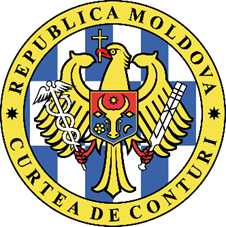 CURTEA DE CONTURI A REPUBLICII MOLDOVARAPORTULde audit al conformității  privind gestionarea patrimoniului public și a resurselor financiare de către IMSP Institutul Oncologic în perioada 2022-2023 (9 luni)Cuprins:LISTA ACRONIMELORSINTEZAIMSP Institutul Oncologic este instituția publică curativ-profilactică şi științifică în organizarea depistării şi tratamentului maladiilor oncologice şi hemopatiilor maligne în Republica Moldova, care își desfășoară activitatea în conformitate cu Regulamentul de organizare și funcționare a IMSP Institutul Oncologic, aprobat de Ministerul Sănătății.Misiunea instituției medicale este de a contribui la menținerea şi ameliorarea sănătății  populației prin prestarea serviciilor medicale specializate pacienților afectați de maladii oncologice şi hematopatii maligne, la nivelul asistenței medicale specializate de ambulatoriu şi asistenței spitalicești.  Prestarea serviciilor medicale suficiente cetățenilor Republicii Moldova, este asigurată prin funcționalitatea proceselor din cadrul IMSP Institutul Oncologic. Multitudinea de procese existente în cadrul instituției medico-sanitare publice și managementul financiar au impact asupra serviciilor medicale de importanță semnificativă.Astfel, auditul Curții de Conturi a evaluat dacă IMSP Institutul Oncologic, în perioada 2022-2023 (9 luni), a realizat conform activitățile sale ce țin de: gestionarea și evidența patrimoniului, suficiența stocurilor de medicamente și produse farmaceutice, circulația medicamentelor (inclusiv din donații), evidența și trecerea la cheltuieli a acestora, managementul dispozitivelor medicale, plățile aferente remunerării muncii, procesul de achiziții etc. De asemenea, a evaluat procesele de contractare, prestare, înregistrare și achitare a serviciilor medicale, în aspectul accesului persoanelor la servicii medicale, în conformitate cu contractele încheiate cu Compania Națională de Asigurări în Medicină.Includerea acestei misiuni de audit în Programul activității de audit, selectarea instituției medicale pentru auditare și inițierea misiunii de audit s-au bazat pe evaluarea unor riscuri semnificative privind utilizarea de către IMSP Institutul Oncologic a mijloacelor financiare și a patrimoniului public, fapt relatat în cadrul misiunilor de audit anterioare ale CCRM, precum și pe larg în mijloacele mass-media.Efectuarea auditului conformității privind gestionarea patrimoniului public și a resurselor financiare de către IMSP Institutul Oncologic prezintă și un interes sporit pentru societatea civilă, în special, datorită asistenței medicale specializate prestate persoanelor cu maladii oncologice în Republica Moldova. Astfel, de un mare interes este organizarea sistemului de management, activitățile și funcționalitatea proceselor, tranzacțiile financiare și informațiile aferente atingerii obiectivelor operaționale în aspectul serviciilor medicale acordate cetățenilor .Misiunea de audit a fost efectuată în conformitate cu Standardele Internaționale ale Instituțiilor Supreme de Audit aplicate de Curtea de Conturi (ISSAI 100, ISSAI 400 și ISSAI 4000), cu  cadrul de reglementare intern, precum și cu bunele practici în domeniu. Subiectul auditat a fost abordat prin evaluarea mai multor procese și activități din cadrul IMSP Institutul Oncologic, probele de audit fiind acumulate la instituția auditată, precum și de la Ministerul Sănătății, Ministerul Finanțelor, Ministerul Mediului, Compania Națională de Asigurări în Medicină, Inspectoratul General al Poliției de Frontieră, Agenția Medicamentului și Dispozitivelor Medicale, Centrul pentru achiziții publice centralizate în sănătate, SA „SanFarm-Prim”, Agenția Proprietății Publice, Agenţia Națională de Reglementare a Activităţilor Nucleare şi Radiologice, precum și de la alte entități implicate.Curtea de Conturi a concluzionat că IMSP Institutul Oncologic, în procesul îndeplinirii activităților specifice, nu a asigurat conformitatea gestionării resurselor publice. În acest context, se relevă următoarele: optimizarea și reducerea numărului de paturi în 11 secții medicale au determinat faptul ca în unele zile numărul pacienților internați să depășească numărul efectiv de paturi disponibile, astfel, numărul paturilor ocupate zilnic de pacienți variind de la 407 până la 567 de persoane, ceea ce acoperă circa 77-108% din numărul total de paturi disponibile în 21 de secții medicale (pct.4.1.1.);data de spitalizare pentru 112 persoane a fost disponibilă în intervalul de 25 - 60 de zile de la data adresării pacientului, ceea ce poate influența accesul în timp util al persoanelor la asistență medicală (pct.4.1.1.);unele tipuri de servicii medicale contractate de CNAM nu au fost realizate pe deplin, ceea ce a afectat accesul persoanelor la asistența medicală, și anume: (i) accesul persoanelor la îngrijiri medicale paliative prestate în condiții de spital nu au fost asigurate cu 312 servicii/zile-pat, din cauza optimizării numărului de paturi în secțiile medicale; (ii) nu a sporit accesul la compensarea cheltuielilor pentru transportul  public al pacienților care au administrat tratament de radioterapie și chimioterapie; (iii) Centrul Republican Colonoscopic nu a asigurat prestarea serviciilor medicale pentru circa 339 de persoane în cuantumul stabilit, deși a fost finanțat în acest sens (pct.4.1.2.);utilizarea medicamentele recepționate din donații nu a fost reflectată corespunzător în evidența contabilă, ceea ce a determinat denaturarea datelor contabile și a rezultatului financiar a anului 2022 cu 106,5 mil.lei (pct.4.1.3);evidența necorespunzătoare a veniturilor și cheltuielilor după tipul serviciilor prestate, a afectat veridicitatea datelor transmise fondatorului - Ministerului Sănătății, inclusiv privind costurile serviciilor medicale prestate, utilizate pentru determinarea tarifelor la serviciile respective (pct.4.1.3); unele medicamente, în sumă de 30,3 mil.lei, au fost introduse în țară cu termenul de valabilitate mai mic de 12 luni, ceea ce a generat imposibilitatea utilizării unor preparate medicamentoase până la data expirării termenului de valabilitate (pct.4.1.4.);medicamentele necesare pacienților cu maladii oncologice, în sumă de 71,5 mil.lei, primite ca donație, deși a  sporit accesul la tratament, nu au fost înaintate pentru controlul de stat al calității către Agenția Medicamentului și Dispozitivelor Medicale (pct.4.1.5.); două tipuri de medicamente donate și recepționate de către IMSP Institutul Oncologic nu au fost utilizate în perioada de valabilitate a acestora (20,7 mil.lei), fapt care a condiționat suportarea cheltuielilor, inclusiv pentru nimicirea inofensivă a acestora (pct.4.1.6.);procesul de recepționare și gestionare a donațiilor interne de medicamente și alte produse farmaceutice nu este reglementat, ceea ce condiționează riscuri la gestionarea acestora, inclusiv de către IMSP Institutul Oncologic, deoarece a recepționat medicamente și alte produse farmaceutice în cantități semnificative care necesitau a fi utilizate în doar 2-4 luni din data primirii (pct.4.1.7.);IMSP Institutul Oncologic nu a dispus de medicamente esențiale pentru tratamentul persoanelor cu maladii oncologice, din cauză că unii operatori economici nu au livrat medicamente conform contractelor de achiziții (pct.4.1.8.); secțiile medicale nu au beneficiat de unele medicamente sau cantitatea lor a fost eliberată parțial (622,5 mii lei), deoarece acestea nu erau disponibile în farmacia instituției (pct.4.1.9);indicatorii de performanță, utilizați pentru achitarea plăților de stimulare în sumă de 32,9 mil.lei, sunt ambigui și nu poartă caracter de stimulare a muncii, bazat pe aportul şi profesionalismul fiecărui angajat, iar realizarea acestora nu a fost fundamentată cu informații (pct.4.1.10.);IMSP Institutul Oncologic a admis cheltuieli neregulamentare privind remunerarea muncii în sumă de 58,5 mii lei, ca urmare a reflectării în tabelul de pontaj a 15 angajați ca fiind la locul de muncă, în timp ce aceștia nu se aflau pe teritoriul Republicii Moldova (pct.4.1.11.);managementul resurselor umane atestă carențe aferente procesului de angajare și de evaluare a cerințelor specifice față de titularii funcțiilor, precum și nedeținerea unei evidențe stricte a personalului angajat în conformitate cu statele de funcții aprobate (pct.4.1.12.);unele dispozitive medicale primite în comodat (2,3 mil.lei) determină costuri semnificative necesare la utilizarea acestora, deoarece reagenții și consumabilele sunt de 6 ori mai costisitoare comparativ cu valoarea utilajului primit în comodat, ceea ce generează riscuri de limitare a concurenței (pct.4.1.13.);dispozitivele medicale achiziționate au fost puse în funcțiune, iar altele, în sumă de 11,5 mil.lei, nu sunt utilizate în procesul de prestare a serviciilor medicale, pe motiv că lipsesc  reactivele, componentele sau piesele de schimb necesare (pct.4.1.14.);instituția medicală a asigurat verificarea periodică a 137 de dispozitive medicale, însă pentru alte 42 de dispozitive medicale nu există organisme de inspecție acreditate care să le verifice, ceea ce nu contribuie la siguranța stabilirii inofensivității dispozitivelor medicale puse în funcțiune și aflate în utilizare, precum și veridicității rezultatelor acestora (pct.4.1.15.);în procesul de alimentație se atestă carențe, deoarece 12 persoane programate pentru internare și prezente efectiv într-o secție medicală nu s-au regăsit în lista persoanelor care urmau a beneficia de alimentație, iar în unele cazuri bucatele efectiv pregătite și eliberate nu au corespuns cu meniul aprobat (pct.4.1.16.); neidentificarea exactă a necesităților și neestimarea valorii acestora, a determinat realizarea procurărilor neplanificate prin încheierea a 114 contracte de achiziție, în sumă de 10,5 mil.lei, inclusiv cu divizarea achizițiilor (pct.4.1.17.).La obiectivul gestionarea patrimoniului public, auditul a concluzionat că instituția medico-sanitară publică nu a manifestat, în unele cazuri, responsabilitatea corespunzătoare în procesul gestionării conforme a acestuia, situație condiționată de insuficiența activităților de control intern, inclusiv din perioadele precedente celor auditate. Astfel, în cadrul acestui proces au fost constatate deficiențe, vulnerabilități și neconformități, exprimate prin următoarele:instituția medicală nu a asigurat definitivarea conformă a procesului de delimitare a proprietății publice a statului și nu a reflectat datoriile aferente patrimoniului primit în gestiune economică în valoare de 154,7 mil.lei (pct.4.2.1., pct. 4.2.4.);informațiile raportate ale instituției medicale au fost afectate de neînregistrarea corespunzătoare în evidența contabilă a imobilizărilor necorporale, în sumă de 3,2 mil.lei (pct.4.2.2.);sistemele informaționale achiziționate în perioada auditată 2022-2023 nu sunt pe deplin funcționale, ceea ce nu asigură furnizarea datelor necesare pentru activitatea instituției medicale (pct.4.2.3.);instituția medicală a efectuat unele lucrări de reparații capitale în sumă de 1,9 mil.lei, care nu au fost capitalizate prin adăugarea acestora la valoarea contabilă a obiectului respectiv, prin ce au majorat cheltuielile curente (pct.4.2.5.);inițierea și realizarea obiectivelor de construcție a buncărului radioterapeutic, precum și alocarea mijloacelor financiare nu au fost asigurate cu planificare bugetară conformă (pct.4.2.6.);procesul de transmitere în locațiune este însoțit de carențe la etapele de identificare, utilizare a spațiilor, de monitorizare și reziliere a contractelor, ceea ce poate afecta administrarea eficientă a patrimoniului public (pct.4.2.7.);Constatările și concluziile detaliate asupra aspectelor auditate în cadrul misiunii de audit sunt redate în compartimentele respective ale prezentului Raport de audit. Acestea au fost comunicate și acceptate de către responsabilii de la entitățile auditate.II. PREZENTARE GENERALĂIMSP Institutul Oncologic este o instituție medicală de nivel republican, al cărei scop este fortificarea sănătății cetățenilor Republicii Moldova prin prevenirea maladiilor oncologice cu profilaxia primară şi profilaxia secundară a cancerului, iar relevanța acestei instituții este conferită de următoarele aspecte:spectrul de servicii medicale acordate la nivel național, centralizat, după  complexitate. IMSP Institutul Oncologic acordă servicii medicale specializate de ambulator (secția consultativă), servicii medicale spitalicești (cazuri tratate, zile/pat), servicii medicale de înaltă performanță (servicii de diagnostic, monitorizare evolutivă a dinamicii maladiei), servicii medicale paliative, care sunt contractate, prestate, raportate și finanțate în cadrul sistemului asigurării obligatorii de asistență medicală.Instituția medicală este specializată în diagnosticul și tratamentul maladiilor oncologice și dispune de un număr vast de specializări în domeniu, precum: chimioterapie, chirurgia tractului digestiv, chirurgie endoscopică, chirurgie ginecologică, chirurgie oncologică, chirurgie orală si maxilo-facială, chirurgie pediatrică, chirurgie toracică, diagnostic funcțional, diagnostic laborator, diagnostic neurologic computerizat, diagnostic ultrasonografic, endoscopie, gastroenterologie, ginecologie etc. În anul 2022, IMSP Institutul Oncologic a acordat și a raportat servicii medicale spitalicești pentru 29 291 de persoane (internări/cazuri tratate), iar în anul 2023 (9 luni) pentru 23 503 persoane, reflectate în Sistemul informațional DRG, gestionat de către CNAM.De asemenea, instituția medicală, în cadrul contractului de prestare a serviciilor medicale, încheiat cu CNAM, asigură realizarea intervențiilor chirurgicale în cadrul programelor speciale de endoprotezare a aparatului locomotor, a șoldului și a genunchiului. La compartimentul asistența medicală specializată de ambulator, în anul 2022, IMSP Institutul Oncologic a raportat 223 865 de vizite consultative. În cadrul asistenței medicale specializate de ambulator au fost acordate și servicii medicale de radioterapie la accelerator linear, servicii de brahiterapie la aparatul cu surse ionizate. Institutul Oncologic prestează servicii medicale paliative (zile/pat) pentru pacienții cu maladii oncologice în stadiu avansat și alte boli cu pronostic limitat.Resursele de personal aprobate pentru prestarea asistentei medicale de către IMSP Institutul Oncologic la situația din 31.12.2022 sunt prezentate, după cum urmează:Tabelul nr.1 Resursele de personal din cadrul IMSP Institutul Oncologic, la situația din 31.12.2022Sursă: Datele prezentate de către IMSP Institutul Oncologic.Datele reflectate denotă că, din totalul de 1591 de funcții conform statelor de personal aprobate, au fost angajate 1213 persoane, care execută/suplinesc 1391,25 funcții, inclusiv prin cumularea internă de către personalul angajat, precum și prin cumularea externă. Astfel, 199,75 funcții aprobate prin statele de personal nu au fost suplinite.volumul de mijloace financiare gestionate de către instituția medicală în scopul realizării activităților specifice, în special, de prestare a asistenței medicale.IMSP Institutul Oncologic își desfășoară activitatea în baza principiului de autonomie financiară și de nonprofit. Mijloacele financiare provin din fondurile asigurării obligatorii de asistență medicală, în bază de contracte încheiate cu Compania Națională de Asigurări în Medicină, din sursele bugetului de stat, din veniturile colectate de instituție, precum și din alte surse permise de legislație (donații, sponsorizări etc.).Evidența contabilă a instituției este ținută în baza Legii contabilității și raportării financiare, precum și în baza Standardelor Naționale de Contabilitate. Procesul de achiziționare a bunurior și serviciilor se realizează atât prin achiziționarea centralizată de către CAPCS, cât și de sine statătător, prin intermediul grupurilor de lucru desemnate în acest sens.Analiza veniturilor denotă faptul că ponderea cea mai mare în acestea o reprezintă veniturile primite de la CNAM, în baza contractelor de acordare a serviciilor, în sumă de 401 742,1 mii lei în anul 2021 și de 437 275,5 mii lei în anul 2022, sau cca 81% din volumul total de venituri, pentru anul 2023 (9 luni) acestea constituind circa 94 % din totalul veniturilor,  sau 367 210,4 mii lei. Următoarele, sunt veniturile reflectate aferente ajutoarelor umanitare primite în sumă de 75 058,7 mii lei în anul 2021 și de 50 220,9 mii lei în anul 2022, ce constituie cca 9 %, în anul 2023 (9 luni) entitatea înregistrând la acest compartiment suma de 4 728,1 mii lei, sau 1,2%. Alocațiile din proiecte cu finanțare externă au constituit 1 409,8 mii lei în anul 2021 și 23 733,6 mii lei în anul 2022, sau cca 4,4%, iar pentru anul 2023 (9 luni) acestea au constituit 7 343,5 mii lei, sau 1,8% (date prezentate în Anexa nr.1)Cheltuielile IMSP Institutul Oncologic au crescut cu 112 609,77 mii lei, de la 509 751,5 mii lei în anul 2021 până la 622 361,3 mii lei în anul 2022, iar pentru 9 luni ale anului 2023 au fost executate în sumă de 482 506,8 mii lei. Majoritatea cheltuielilor au fost cele aferente medicamentelor, în sumă de 182 769,0 mii lei pentru anul 2021 și de 264 255,7 mii lei pentru anul 2022, sau cca 36 % și, respectiv, 42%, iar în anul 2023 (9 luni) acestea au constituit 207 866,7 mii lei, sau cca 43%.Următoarea componentă semnificativă o constituie cheltuielile pentru retribuirea muncii, care în anul 2021 au fost în sumă de 170 814,1 mii lei, în anul 2022 - 187 445,3 mii lei, în anul 2023 (9 luni) - 147 028,3 mii lei, sau cca 30%.Celelalte cheltuieli au fost sub nivelul de 10% și s-au poziționat după cum urmează: amortizarea, uzura - cu cca 7%; energia termică și alte cheltuieli - cu cca 2% etc.2.1. Patrimoniul gestionat Patrimoniul gestionat de IMSP Institutul Oncologic aparține în totalitate statului și, în aspectul existenței și componenței materiale, la finele anului 2022 a constituit 370 003,9 mii lei, cu o majorare față de perioada precedentă de 62 890,3 mii lei, iar în anul 2023 (9 luni) - 520 950,5 mii lei (date prezentate în Anexa nr.2).Totodată, ponderea cea mai mare în situația patrimonial-financiară se înregistrează la partea de activ - „Imobilizările corporale”, care în anul 2022 au înregistrat o valoare de 177 902,9 mii lei, iar la 30.09.2023 - 197 833,7 mii lei, sau cu 19 930,8 mii lei mai mult, la partea de pasiv - „Capitalul propriu”, care a înregistrat o valoare de 214 026,7 mii lei, pentru ambele perioade de raportare. Analiza situațiilor financiare raportate pentru anii 2022 și 2021 denotă următoarele: activele imobilizate în anul 2022 au constituit 180 923,8 mii lei, înregistrând o micșorare cu              8 661,2 mii lei, sau cu 4,57 %, iar pe parcursul anului 2023 acestea s-au majorat cu 20 891,2 mii lei, sau cu 11,5%. Activele circulante la finele anului 2022 au constituit 189 080,1 mii lei, înregistrând o majorare cu 71 551,5 mii lei, sau cu 60,9 % față de anul precedent, iar pe parcursul anului 2023 acestea s-au majorat cu 130 055,4 mii lei, sau cu 69 %. În aceiași perioadă, datoriile pe termen lung au înregistrat o majorare cu 37 202,7 mii lei, iar datoriile curente - cu 124 704,4 mii lei.2.2. Responsabilitățile părților implicate în subiectul auditatFondatorul (Ministerul Sănătății) supune controlului activitățile curente ale instituției, în problemele ce țin de atribuțiile acesteia, inclusiv prin solicitarea de informații, acte, explicații, rapoarte de activitate; aprobă, alocă mijloace financiare bugetare pentru investiții în construcția, reparația capitală a edificiilor; transmite bunuri în gestiunea economică a instituției în baza contractului de comodat etc.Deciziile Fondatorului în problemele ce țin de atribuțiile acestuia sunt obligatorii pentru conducerea și persoanele cu funcții de răspundere ale instituției medico-sanitare publice. Consiliul de Administrație examinează și aprobă planul strategic de dezvoltare a instituției și înaintează Fondatorului propuneri de dezvoltare, examinează îndeplinirea indicatorilor de performanță a instituției, examinează și coordonează regulamentele interne ce țin de activitatea instituției; examinează și aprobă Planul de achiziție a bunurilor, serviciilor și lucrărilor, examinează rapoartele Curții de Conturi, Inspecției financiare, CNAM, altor organe de control și aprobă Planul de acțiuni privind înlăturarea încălcărilor identificate etc.Conducerea instituției este responsabilă de exercitarea atribuțiilor stabilite în cadrul normativ aplicabil, inclusiv de organizarea unui sistem de management conform actelor  normative ce reglementează domeniul respectiv, care să asigure gestionarea mijloacelor financiare și administrarea patrimoniului public în conformitate cu principiile bunei guvernări.III. SFERA ȘI ABORDAREA DE AUDIT 3.1. Mandatul legal și scopul audituluiPrezenta misiune de audit public extern s-a desfășurat în temeiul art.31 alin.(1) lit. b), art.32 din Legea nr.260 din 07.12.2017 și în conformitate cu Programul activității de audit pe anii 2023-2024.Scopul misiunii de audit a constat în evaluarea conformității gestionării patrimoniului și a resurselor financiare deținute de IMSP Institutul Oncologic în procesul îndeplinirii activităților specifice instituției. În vederea atingerii scopului propus și reieșind din riscurile identificate, au fost stabilite următoarele obiective specifice de audit: Resursele gestionate de către IMSP Institutul Oncologic la îndeplinirea activităților specifice instituției au fost utilizate în conformitate cu normele în vigoare? A fost asigurată gestionarea, înregistrarea și evidența conformă a patrimoniului gestionat de către IMSP Institutul Oncologic?3.2. Abordarea audituluiMisiunea de audit public extern a fost realizată în conformitate cu Standardele Internaționale ale Instituțiilor Supreme de Audit, în special, cu ISSAI 100, ISSAI 400, ISSAI 4000, precum și cu Ghidul privind auditul conformității, aprobat de Curtea de Conturi. Entitatea auditată a fost Instituția Medico-Sanitară Publică Institutul Oncologic.Abordarea auditului public extern s-a bazat pe riscuri și presupune orientarea activității de audit asupra acelor procese din cadrul IMSP Institutul Oncologic, care sunt predispuse unor neconformități semnificative. Angajamentul auditului a fost raportarea directă. Prin urmare,  procesele auditate au fost evaluate în raport cu criteriile de audit extrase din cadrul normativ aplicabil și cadrul instituțional aferent IMSP IO, iar asigurarea limitată oferită ne permite, în baza constatărilor susținute de probele de audit, să formulăm concluzia generală. Misiunea de audit s-a axat pe evaluarea mai multor procese/activități din cadrul IMSP Institutul Oncologic, realizate în perioada 2022-2023 (9 luni), cum ar fi: procesul de gestionare a fondurilor și a patrimoniului public; respectarea condițiilor la desfășurarea procesului de achiziții publice; administrarea veniturilor; respectarea prevederilor legale la efectuarea cheltuielilor, în special, în procesul de salarizare a angajaților, pentru alimentație, medicamente etc.Probele de audit au fost colectate la fața locului, prin examinarea dosarelor și documentelor primare, analiza informațiilor financiare și nefinanciare, recalcularea și contrapunerea datelor, observarea directă, precum și prin intervievarea persoanelor responsabile din cadrul entităților auditate (reflectate în Anexa nr. 3 la prezentul Raport de audit).Constatările şi concluziile asupra aspectelor auditate în cadrul acestei misiuni de audit sunt redate în compartimentele respective ale prezentului Raport de audit. 3.3. Responsabilitatea auditorului într-un audit al conformitățiiResponsabilitatea auditorului constă în evaluarea conformității subiectului auditat, în raport cu prevederile cadrului normativ aplicabil, prin obținerea probelor de audit suficiente și adecvate pentru susținerea constatărilor de audit și concluziei generale. Auditorul nu este responsabil de prevenirea faptelor de fraudă și eroare.Auditorul public a fost independent față de entitate și a îndeplinit responsabilitățile de etică în conformitate cu cerințele Codului etic al Curții de Conturi.CONSTATĂRI4.1. Resursele gestionate de către IMSP Institutul Oncologic la îndeplinirea activităților specifice instituției au fost utilizate în conformitate cu normele în vigoare?Resursele gestionate de către instituția medicală, în unele cazuri, nu au fost utilizate în conformitate cu normele în vigoare, situație determinată de insuficiența activităților de control intern, precum și de comunicarea fragmentată a subdiviziunilor structurale.  4.1.1. Optimizarea și reducerea numărului de paturi afectează procesul de internare în unele secții medicale a persoanelor care necesită asistență medicală spitalicească.IMSP IO este o instituție publică de profil specializată de nivel național care prestează asistență medicală spitalicească pentru cetățenii RM. În același timp, potrivit datelor prezentate, se atestă că, pe parcursul anilor 2020-2022, urmare a optimizării fondului de paturi, periodic a fost sistată activitatea secțiilor medicale spitalicești, numărul paturilor fiind diminuat de la 1044 (conform SIA AMS) până la 525 (date prezentate în Figura nr.1). Figura nr.1. Dinamica numărului de paturi din cadrul IMSP Institutul Oncologic Sursă: Elaborată de audit în baza Ordinelor IMSP IO nr.50 din 30.03.2020, nr.62 din 17.04.2020, nr.59 din 20.04.2021, nr.136 din 01.11.2021, nr.28 din 21.03.2022, nr.64 din 21.04.2020, nr.109 din 18.08.2020.Prin urmare, a fost sistată activitatea a 11 secții medicale, și anume: Secția Oncologică Covid 19 - cu 22 de paturi, Ginecologie I - cu 35 de paturi, Ginecologie II - cu 30 de paturi, Mamologie I - cu 30 de paturi, Mamologie II - cu 30 de paturi, Îngrijiri paliative și reabilitare medicală - cu 10 paturi, Terapie intensivă secția oncologică COVID - cu 4 paturi,  Tumori cap și gât I - cu  35 de paturi, Tumori cap și gât II - cu 30 de paturi, Hematologie copii - cu 25 de paturi, și Oncologie pediatrică - cu 10 paturi (date prezentate în Anexa nr.4).Astfel, IMSP IO dispune de 525 de paturi, repartizate în 21 de secții medicale spitalicești. Deși internarea pacienților la IMSP IO este planificată, există zile în care numărul pacienților internați în unele secții depășește semnificativ numărul efectiv de paturi disponibile. Se atestă că numărul paturilor ocupate zilnic de pacienți variază de la 407 până la 567, ce constituie circa 77-108% din numărul total de paturi disponibile în cele 21 de secții medicale.Se relevă că în luna iulie 2023 doar în 2 secții medicale (Oncologie radiologică IV; Anestezie și terapie intensivă) a fost suficient numărul de paturi pentru pacienții internați. În alte 19 secții, în unele zile, numărul pacienților internați a depășit numărul de paturi efectiv disponibile, spre exemplu: (i) Secția oncologie medicală II dispune de 28 de paturi, dar la 05.07.2023, 19.07.2023 și 28.07.2023 au fost internați 50 de pacienți, depășindu-se numărul paturilor disponibile cu 22 de persoane; la data de 06.07.2023 numărul pacienților internați a fost 55 persoane, sau cu 27 de persoane mai mult decât numărul paturilor disponibile;  (ii) Secția hematologie II dispune de 16 paturi, însă la data de 06.07.2023 numărul pacienților internați a fost de 47 de persoane, depășindu-se numărul paturilor disponibile cu 31 de persoane (date prezentate în Anexa nr. 5 la Raportul de audit).Această situație a fost confirmată și în cadrul verificării realizate (de către echipa de audit și reprezentanții IMSP IO) privind accesul la alimentație al pacienților prezenți în două secții medicale. Astfel, se denotă că, în unele cazuri, IMSP IO nu dispune de capacitatea efectivă de internare în staționar a persoanelor care necesită asistenţă medicală spitalicească. Potrivit explicațiilor IMSP IO, „în astfel de cazuri pacienții sunt cazați în alte secții ale staționarului care dispun de paturi libere la zi. Disponibilitatea locurilor libere în alte secții ale staționarului este discutată în prealabil cu o zi înainte de internare, pentru a evita lipsa locurilor libere, în caz contrar este deplasată data internării pacientului programat anterior”.În acest context, verificările auditului asupra a 531 de înscrieri din 10 registre de evidență aferente programării spitalizării pacienților consultați în cadrul Centrului Consultativ Diagnostic, a constatat că pentru 112 persoane data disponibilă de spitalizare a fost în intervalul de 25 - 60 de zile de la data adresării pacientului.  Auditul denotă că optimizarea secțiilor medicale și a numărului de paturi a determinat faptul ca în unele zile numărul pacienților internați să depășească numărul efectiv de paturi disponibile, ceea ce poate influența accesul în timp util al persoanelor la asistență medicală.Alte situații problematice în aspectele menționate, se exprimă prin:existența divergențelor aferente numărului de paturi disponibile în secții corelativ/raportat la numărul de paturi prevăzut în statele de funcții ale IMSP IO, aprobate de Ministerul Sănătății la 11.03.2022 (date prezentate în Anexa nr.4 la Raportul de audit). Secția hematologie copii și Secția oncologie pediatrică au fost comasate temporar și creată Secția pediatrie oncologică, cu 35 de paturi, însă în SIA AMS evidența se ține divizat, fără a ține cont de absorbția stabilită prin ordinul IMSP IO. Totodată, într-o secție medicală - Hematologie III, nu au fost internate persoane (iulie 2023), deși aceasta dispune de 15 paturi, conform Ordinului IMSP IO nr.109 din 18.08.2020. urmare a optimizărilor efectuate, nu au fost actualizate datele în SIA AMS, fiind incluse 11 secții care nu mai sunt funcționale, ceea ce nu asigură gestiunea veridică a datelor privind numărul paturilor față de numărul pacienților internați. Astfel, se atestă că, în urma reorganizării, cele 11 secții menționate au fost reduse fără actualizarea datelor în sistemul informațional menționat, numărul de paturi (770) fiind redus cu peste 245 de unități/paturi. Se menționează că, potrivit statelor de funcții aprobate de Ministerul Sănătății la 11.03.2023, pentru IMSP IO au fost aprobate: 55 de paturi pentru 4 secții din staționarul de zi (oncologie medicală - 34 de paturi, hematologie - 6 paturi, oncologie radiologică -10 paturi, chirurgie oncologică - 5 paturi) și 814 paturi din 22 de secții medicale - pentru sectorul de asistență medicală spitalicească. 4.1.2. Serviciile medicale contractate de CNAM nu au fost realizate pe deplin, ceea ce nu a sporit accesul persoanelor la unele servicii medicale.Acordarea asistenței medicale se realizează potrivit contractelor de prestare a serviciilor  medicale, încheiate cu CNAM, prin care IMSP Institutul Oncologic se obligă să acorde persoanelor asistență medicală calificată și de calitate, în volumul prevăzut în Programul unic și în Contracte. Referitor la realizarea asistenței medicale contractate, prestate și raportate de către IMSP Institutul Oncologic, se denotă următoarele.Serviciile medicale paliative nu au fost valorificate la nivelul cuantumului ofertat de către IMSP Institutul Oncologic, situație care nu a sporit accesul persoanelor la îngrijiri medicale paliative prestate în condiții de spital în volum de 312 servicii/zile-pat.Volumul serviciilor de asistență medicală paliativă necesar pentru a fi prestat în anul 2022 conform prevederilor contractuale a constituit 400 de servicii (zile/pat) la tariful de 885 lei, iar în anul 2023 au fost contractate 103 servicii medicale paliative (zile/pat) la tariful de 915 lei.Se menționează că beneficiari de îngrijiri paliative sunt pacienții cu maladii cronice în stadiu avansat și alte boli cu pronostic limitat, care au speranța de viață sub 12 luni, cu suferință psihoemoțională sau spirituală semnificativă.În anul 2022 serviciile medicale paliative au fost executate de către IMSP Institutul Oncologic la nivel de 26%, sau în sumă de 91,2 mii lei din volumul serviciilor medicale contractate de 354,0 mii lei. În anul 2023, cuantumul serviciilor medicale prestate a fost de 80,9 mii lei, ce reprezintă 86 % din volumul asistenței medicale contractate de 94,2 mii lei.Cauza care a determinat diminuarea cuantumului serviciilor medicale paliative a fost inclusiv diminuarea numărului disponibil de paturi din cadrul instituției medicale. Conform informațiilor prezentate, prin Ordinul IMSP Institutul Oncologic nr.50 din 30.03.2020, au fost prevăzute 10 paturi pentru Secția îngrijiri paliative și reabilitare medicală. Totodată, prin Ordinul IMSP Institutul Oncologic nr.109 din 18.08.2020, activitatea secției menționate a fost sistată începând cu 01.07.2020. IMSP Institutul Oncologic a informat că, până la moment, pentru a presta servicii medicale paliative, pacienții din cadrul instituției sunt internați pe paturile disponibile la zi în alte secții/unități cu paturi, situație care nu a sporit accesul persoanelor la servicii medicale de îngrijiri paliative.Astfel, nevalorificarea pe deplin a cuantumului de servicii medicale, în sumă de 276,2 mii lei, care au fost ofertate de IMSP Institutul Oncologic și contractate de către CNAM, nu a sporit accesul persoanelor la îngrijiri medicale paliative prestate în condiții de spital (hospice) în volum de 312 zile-pat.Mijloacele financiare destinate compensării cheltuielilor pentru transportul public nu au fost valorificate pe deplin.Potrivit contractelor încheiate cu CNAM, cheltuielile de transport public suburban și interurban (tur-retur) necesitau a fi compensate pentru persoanele care au beneficiat de servicii medicale de chimioterapie și radioterapie în condiții de ambulator (staționar de zi). Se relevă că, în anul 2022, cheltuielile pentru transport au fost executate la nivel de 53%, sau în sumă de 26,3 mii lei, din 50,0 mii lei planificați. În anul 2023 din 26,3 mii lei contractați, aceste cheltuieli au fost executate în sumă de 27,1 mii lei. Examinarea datelor cu privire la locul de trai (localitatea) al persoanelor care au beneficiat de servicii medicale de chimioterapie (eșantionul de audit) denotă că, din 396 de persoane care au beneficiat de servicii de chimioterapie în staționarul de zi, 95 de persoane sunt din alte localități decît mun. Chișinău, dar care nu au beneficiat de compensarea cheltuielilor de transport. Entitatea a informat că unii pacienți s-au deplasat cu transport propriu ori la ocazie, sau nu au prezentat biletul de transport pentru deplasarea tur-retur.În același timp, auditul atestă că, deși numărul persoanelor care au urmat/administrat tratament de radioterapie (1373 de persoane) și de chimioterapie (2560 de persoane) este semnificativ, pe parcursul anului 2022 au beneficiat de compensarea cheltuielilor de transport doar 23 de persoane unice, iar pe parcursul anul 2023 cheltuielile menționate au fost acoperite pentru 18 persoane unice.Totodată, auditul a constatat unele deficiențe, care se referă la faptul că au fost compensate cheltuielile de transport pentru 2 persoane (2,1 mii lei) neidentificate de către audit în lista beneficiarilor de servicii medicale de radioterapie și chimioterapie în staționarul de zi. Aceste situații au fost comunicate instituției medicale, care indică ca instituția medicală necesită să-și fortifice activitățile de control intern, în special privind informarea continuă a persoanelor despre posibilitatea compensării cheltuielilor de transport, cu evidența conformă a persoanelor care necesită sau au beneficiat de compensarea cheltuielilor de transport.Centrul Republican Colonoscopic nu a asigurat prestarea serviciilor medicale în cuantumul stabilit în contractul de prestare a serviciilor.Auditul menționează că Centrul Republican Colonoscopic a fost contractat prin metoda „buget global”, iar CNAM a prevăzut condiții speciale reflectate în contractele de acordare a asistenței medicale în cadrul asigurării obligatorii de asistență medicală. Potrivit prevederilor contractuale, în anul 2022, Centrul Republican Colonoscopic urma să presteze servicii medicale în cuantum de 2 990 de colonoscopii, pentru executarea cărora urma să fie finanțat în sumă de 2,0 mil.lei. În anul 2023 urmau a fi realizate 3 556 de colonoscopii și alocate mijloace financiare  în sumă de 2,3 mil.lei.Tabelul nr.2Informații cu privire la volumul serviciilor contractate și prestate în cadrul Centrului Republican Colonoscopic, în perioada 2022-2023 (9 luni)Sursă: Elaborat de auditor în baza contractelor de prestare a serviciilor medicale, încheiate cu CNAM, și a datelor din sistemul informațional contabil.Analiza registrelor de evidență a investigațiilor relevă că Centrul Republican Colonoscopic  nu a asigurat prestarea integrală a serviciilor medicale potrivit condițiilor speciale prevăzute în contractele încheiate cu CNAM. În anul 2022 s-au realizat 88% din volumul serviciilor contractate, sau cu 339 de colonoscopii mai puțin decât a fost necesar. În același timp, valoarea serviciilor achitate a fost la nivelul de 100%  și a constituit 2,0 mil.lei. În anul 2023 (9 luni) au fost realizate 1955 de colonoscopii (55% din volumul serviciilor contractate), în timp ce valoarea serviciilor facturate a constituit 1,7 mil.lei, sau 75%.Referitor la acest aspect, IMSP Institutul Oncologic a comunicat că „numărul endoscoapelor din dotare nu permite efectuarea unui număr mai mare de videocolonoscopii, tehnic nu este posibil de a presta mai multe servicii, acest motiv fiind definitoriu; la situația din 9 luni (2023), deși 401 pacienți s-au programat și au confirmat programarea, nu s-au prezentat la investigație, ceea ce creează rânduri artificiale”.O altă situație care necesită a fi menționată în cadrul asistenței medicale specializate de ambulator ține de Radioterapia la acceleratorul linear. Astfel, conform contractului încheiat între IMSP IO și CNAM, instituția medicală urma să presteze servicii de Radioterapie la acceleratorul linear, tariful unui astfel de serviciu fiind de 369 lei. Totodată, s-a constatat că aceste dispozitive medicale sunt supuse defecțiunilor, care sunt sistematice și poate afecta accesul în timp util la tratament al persoanelor cu maladii oncologice (date prezentate în Tabelul nr.3).Tabelul nr.3Informație privind defecțiunile dispozitivelor medicaleSursă: Elaborat de audit în baza datelor prezentate de către IMSP Institutul Oncologic.Astfel, s-a stabilit că circa 1863 de ședințe/servicii de radioterapie au fost amânate (în anul 2022 – pentru circa 1258 de persoane, în anul 2023 – pentru circa 605 persoane) din cauza defecțiunilor tehnice ale dispozitivelor medicale. Potrivit calculelor auditului, valoarea serviciilor medicale care puteau fi acordate a constituit 687,6 mii lei.Serviciile medicale de înaltă performanță, în sumă de 3,6 mil.lei, nu au fost prestate în cuantumul contractat, ceea ce nu asigură accesul persoanelor la aceste servicii. Se denotă că la situația 9 luni ale anului 2023 IMSP Institutul Oncologic a prestat servicii medicale de înaltă performanță la nivel de 59%, sau în sumă de 9,0 mil.lei din volumul serviciilor medicale de 15,3 mil.lei, care au fost contractate de către CNAM în anul 2023. De menționat că, la finele anului 2023, volumul serviciilor de înaltă performanță prestate a constituit 11,8 mil.lei (sau 77%), nefiind prestate servicii medicale de înaltă performanță în sumă de 3,6 mil.lei (sau 23% din volumul contractat), ceea ce nu a sporit accesul persoanelor la asistența medicală necesară diagnosticului.Auditul public extern menționează necesitatea întreprinderii de către instituția medicală a  măsurilor necesare pentru sporirea accesului persoanelor la investigații și asistență medicală, inclusiv reieșind din pct.3.1., subpct.14) din contractul încheiat cu CNAM, care stabilește că instituţia medicală trebuie să planifice și să execute proporțional, pe parcursul perioadei de acordare a asistenței medicale din Contract, volumul și spectrul de servicii medicale în limita sumei contractate.La acest aspect, IMSP Institutul Oncologic a informat: „cauzele care au determinat neexecutarea pe deplin a serviciilor medicale de înaltă performanță au fost lipsa aparatajului endoscopic funcțional în secția endoscopie, nelivrarea la timp a consumabilelor pentru procedură, care perturbează activitatea”.Asistența medicală spitalicească a fost prestată în cuantumul contractat de către CNAM, însă finanțarea necesită să fie bazată pe elementele de cheltuieli ale serviciilor medicale.În anul 2022, entitatea a prestat servicii pentru 28 581 de cazuri tratate (CT), în valoare de 339,9 mil.lei, care au fost validate de CNAM (care nu includ serviciile contra plată). Potrivit volumului de asistență medicală contractat, prestat și raportat, au fost achitate servicii medicale în volum de 310,9 mil.lei, sau pentru 26 111 cazuri tratate. Astfel, entitatea a înregistrat în Sistemul informațional „Evidența și raportarea serviciilor medicale în sistem DRG-online” și alte servicii medicale spitalicești, în sumă de 29,0 mil.lei, sau 2 470 de cazuri tratate, care nu au fost achitate (date prezentate în Tabelul nr.4).Tabelul nr.4Informații cu privire la volumul serviciilor medicale prestate de IMSP IO în anul 2022 Sursă: Elaborat de auditor în baza datelor din SI „Evidența și raportarea serviciilor medicale în sistem DRG-online” și serviciilor medicale facturate de IMSP IO în cadrul AMS.Auditul relevă că, IMSP IO a prestat și raportat servicii medicale spitalicești în sumă de 29,0 mil.lei care nu au fost achitate, iar pe de altă parte IMSP Institutul Oncologic nu a valorificat pe deplin mijloacele financiare, înregistrând și raportând la 31.12.2022  solduri de mijloace bănești în sumă de 60,3 mil.lei, din care aferente serviciilor prestate pentru asistența medicală spitalicească - 53,1 mil.lei. Această situație ar putea fi determinată de depășirea veniturilor pentru aceste servicii în raport cu valoarea costurilor suportate, în timp ce IMSP IO nu asigură evidența separată a veniturilor și cheltuielilor după tipul serviciilor prestate, precum și duce la determinarea inexactă a rezultatului financiar aferent fiecărui serviciu în parte (vezi Anexa nr.14). În aceste circumstanțe, auditul denotă că elementele de cost care formează tariful aprobat al serviciilor medicale, urmează să fie contabilizate, evaluate și analizate temeinic. La moment, cadrul normativ stabilește 2 modalități de estimare a tarifelor aferente serviciilor medicale:evaluarea și aprobarea tarifelor pentru serviciile contractate și achitate în cadrul sistemului de asigurări obligatorii de asistență medicală (nr.cazurilor tratate*Valoarea relativă din DRG *Tarif);aprobarea tarifelor aferente serviciilor medicale în baza tarifelor aprobate prin HG nr.1020/2011, care stabilește formula de calcul și costurile incluse la stabilirea tarifului pentru servciile medicale, inclusiv serviciile contra plată.În Sistemul informațional „Evidența și raportarea serviciilor medicale în sistem DRG-online” sunt raportate toate cazurile tratate, inclusiv cele acordate contra plată.Auditul menționează că, potrivit datelor din Sistemul informațional „Evidența și raportarea serviciilor medicale în sistem DRG-online”, în anul 2022 au fost internați și tratați cu plată 594 de pacienți, valoarea serviciilor medicale prestate, conform calculelor auditului, fiind de 7,0 mil.lei (nr.cazurilor tratate*Valoarea relativă din DRG *Tarif). În anul 2023 (9 luni) au beneficiat de servicii medicale spitalicești cu plată 447 de persoane, valoarea serviciilor prestate, conform calculelor auditului, constituind 5,2 mil.lei.Tabelul nr.5Informații cu privire la volumul serviciilor medicale contra plată prestate de IMSP IO în perioada 2022-2023 (9 luni)Sursă: Elaborat de auditor în baza datelor din SI „Evidența și raportarea serviciilor medicale în sistem DRG-online”.Totodată, auditul a examinat fișele medicale ale bolnavilor de staționar, precum și actele de prestare a serviciilor medicale pentru 39 de persoane tratate în anul 2022 și, respectiv, 48 de persoane tratate în anul 2023 (9 luni), date prezentate în Anexa nr.6 și Anexa nr.7 la Raportul de audit.Evaluările auditului (pentru eșantionul verificat) denotă că în anul 2022 costul cazului tratat, calculat de către IMSP Institutul Oncologic în baza tarifelor aprobate prin HG nr.1020, a fost de 427,6 mii lei, sau cu 17,2 mii lei mai puțin decât costul cazului tratat înregistrat în SI „Evidența și raportarea serviciilor medicale în sistem DRG-online”, iar în anul 2023 (9 luni) – respectiv, 598,0 mii lei, sau cu 175,4 mii lei mai puțin decât costul cazului tratat înregistrat în sistemul informațional menționat.Ca urmare, auditul denotă riscul că costurile serviciilor medicale transmise Ministerului Sănătății pentru estimarea tarifelor aplicate la achitarea serviciilor din FAOAM nu corespund costurilor real înregistrate de instituție. În contextul dat, MS a informat că „contează ca, în final, cheltuielile totale ale spitalului sa fie acoperite de veniturile totale ale spitalului. Acesta este principiul de baza al DRG si de aceea situația financiară a unui spital nu trebuie judecată pentru câte un pacient sau un grup de pacienți, ci prin balanța între totalul veniturilor și totalul cheltuielilor”. În aceste condiții, auditul relevă necesitatea ca entitatea să analizeze elementele componente ale costurilor care formează tarifele la serviciile medicale, inclusiv contra plată.4.1.3. Utilizarea medicamentelor recepționate din donații nu a fost reflectată corect în evidența contabilă, ceea ce a diminuat rezultatul financiar în anul 2022 cu 106,5 mil.lei.Potrivit cadrului legal, veniturile şi cheltuielile aferente unora şi acelorași fapte economice se recunosc în aceeași perioadă de gestiune. Totodată, conform cerințelor contabile, contabilitatea veniturilor este condiționată de sursa de obținere a acestora. Referitor la evidența donațiilor, se constată că, odată primite, activele curente se înregistrează concomitent ca venituri anticipate curente (contul 535). Pe măsura utilizării, veniturile anticipate curente în valoarea stocurilor primite cu titlu gratuit și utilizate se trec la venituri curente. Planul de conturi contabile al IMSP IO dispune înregistrarea medicamentelor intrate cu titlul gratuit la subcontul 535.2 „Valoarea activelor circulante intrate cu titlu gratuit”. Auditul relevă că, contrar reglementărilor contabile, activele circulante primite ca donații și ajutor umanitar sunt înregistrate în evidența contabilă a IMSP IO inițial la contul 425 „Finanțări şi încasări cu destinație specială pe termen lung”, ulterior fiind trecute la contul 535 „Venituri anticipate curente”, apoi la contul 611 „Venituri curente din prestarea serviciilor” și, în final, la contul 351 „Rezultatul financiar”.Astfel, în anul 2022, IMSP Institutul Oncologic a beneficiat de medicamente și produse farmaceutice cu titlu gratuit (donații, ajutoare umanitare), a căror valoare, potrivit datelor contabile, a constituit 166,8 mil.lei (Dt 211 Ct 425). Acestea au fost depozitate la farmacia instituției de tip închis (depozit) sau distribuite direct în secțiile medicale. Însă, pe parcursul anului 2022, din totalul intrărilor de medicamente de 166,8 mil.lei, la „Alte venituri anticipate curente” (Dt 425 și Ct 535.3) au fost atribuite doar medicamente în sumă de 133,4 mil.lei lei.De asemenea, datele contabile atestă că din totalul medicamentelor primite cu titlu gratuit, pe parcursul anului 2022 au fost consumate/prescrise în tratamentul persoanelor internate sau trecute la pierderi (Dt 811 Ct 211) medicamente în valoare de 147,8 mil. lei. Tabelul nr.6Informație cu privire la stocul de medicamente în unele secții ale IMSP Institutul Oncologic pe parcursul anului 2022Sursă: Elaborat de audit în baza informației din sistemul informațional contabil.Notă: Intrarea medicamentelor în celelalte secții și subdiviziuni ale IMSP s-a realizat prin intermediul depozitului centralizat „Farmacie”.În final, circuitul medicamentelor primite sub formă de donații și ajutor umanitar (intrări/ieșiri) a fost reflectat de IMSP IO la rezultatele financiare pentru anul 2022, în felul următor: venituri curente au fost atribuite în sumă de 41,3 mil.lei (Dt 535 Ct 611),cheltuieli curente au fost atribuite în sumă de 147,8 mil.lei (Dt 711 Ct 351).Auditul atestă următoarele neconformități:medicamentele donate în sumă de 166,8 mil.lei au fost reflectate neconform la contul 425, ulterior valoarea acestora fiind trecută incomplet la venituri anticipate curente (contul 535) doar în sumă de 133,4 mil.lei, ceea ce a determinat majorarea neîntemeiată cu 33,4 mil. lei a datoriilor aferente anului 2022 (soldul contului 425);atribuirea incompletă la venituri anticipate (contul 535) a medicamentelor gratuite doar în sumă de 133,4 mil.lei, în timp ce costul acestora trecut la consum/pierderi a constituit 147,8 mil. lei, sau cu 14,4  mil.lei mai mult; de la venituri anticipate (contul 535) la venituri curente (contul 611) a fost trecut doar costul medicamentelor în mărime de 41,3 mil.lei (nota contabilă de decontare a medicamentelor (Dt535 Ct611) pentru perioada 01.01.2022-30.06.2022), în timp ce consumul medicamentelor primite gratuit a constituit 147,8 mil.lei, sau cu 106,5 mil.lei mai mult decât veniturile.Auditul constată că, deși cheltuielile aferente medicamentelor donate sunt recunoscute lunar, acestea nu sunt reflectate de către IMSP IO concomitent la venituri anticipate și nici nu sunt atribuite integral la veniturile curente, fapt care a condus la determinarea incorectă a rezultatelor financiare (profit/pierderi) pentru anul 2022.Astfel, contabilizarea necorespunzătoare a veniturilor aferente medicamentelor primite gratuit și diminuarea nejustificată a acestora cu 106,5 mil.lei au condus la denaturarea datelor contabile prin majorarea neîntemeiată a soldului conturilor 425 și 535, ceea ce a afectat rezultatele financiare anuale. Auditul denotă că, potrivit datelor din evidența contabilă, în 2022 IMSP Institutul Oncologic a înregistrat venituri în sumă de 545,8 mil.lei și cheltuieli în sumă de 644,0 mil.lei. Ca urmare, în raportul financiar pentru anul 2022 IMSP IO a indicat pierderi în sumă de 98,2 mil.lei, în timp ce, potrivit auditului, instituția medicală urma să reflecte la rezultatul financiar profit în sumă de cel puțin 8,2 mil.lei.Situație similară de neconformitate se atestă și pentru perioada de 9 luni 2023, deoarece IMSP Institutul Oncologic a înregistrat intrări de medicamente cu titlu gratuit în valoare de 124,5 mil.lei (Dt 211 Ct 425), dar a atribuit la venituri anticipate curente doar 36,5 mii lei (Dt 425 și Ct 535), chiar dacă valoarea medicamentelor consumate pe parcursul acestei perioade a constituit 127,4 mil.lei (Dt 811 Ct 211). Prin urmare, IMSP neregulamentar a majorat soldul contului 425 cu 124,6 mil.lei  și nu a reflectat la venituri curente contravaloarea medicamentelor consumate în sumă de 127,4 mil.lei. Luând în considerație disponibilitatea de mijloace financiare de către IMSP IO în instituții bancare (conturile contabile 242, 243), respectiv, în anul 2022 în sumă de 66,4 mil.lei și la 01.10.2023 în sumă de 98,3 mil.lei, auditul denotă că nereflectarea deplină și corectă a veniturilor în evidența contabilă și în rapoartele financiare pentru perioada 2022 – 9 luni 2023 a determinat solicitarea și beneficierea de alocații suplimentare de la fondator - Ministerul Sănătății, și contractarea și alocarea de mijloace financiare de către CNAM. Notă: Pe parcursul misiunii de audit, entitatea a efectuat operațiuni contabile de rectificare a rezultatelor financiare înregistrate la 31.12.2022, prin atribuirea sumei de 106,5 mil.lei la contul 331 „Corectarea rezultatelor perioadelor precedente”, și a reflectat la venituri curente ale anului 2023 (contul 611) valoarea medicamentelor consumate pe parcursul anului respectiv.Este necesar de menționat că, la gestionarea surselor financiare contractate și achitate de CNAM, IMSP Institutul Oncologic nu a valorificat pe deplin mijloacele financiare, astfel încât la 31.12.2022 a înregistrat și a raportat solduri de mijloace bănești în sumă de 60,3 mil.lei, din care: asistența medicală spitalicească - 53,1 mil.lei, asistența medicală specializată de ambulator – 3,6 mil.lei, fondul măsurilor de profilaxie (screening mamar) – 2,4 mil.lei, servicii medicale de înaltă performanță – 1,2 mil.lei, și servicii medicale paliative – 48,3 mii lei.O altă situație constatată de audit se referă la evidența și contabilizarea necorespunzătoare a ieșirilor (trecerea la pierderi sau transmiterea către alte entități) de medicamente și consumabile  medicale primite cu titlu gratuit din donații, în valoare de 22,0 mil. lei. Astfel,medicamentul Nintedanib, în sumă de 1,6 mil.lei, provenit din donație, a fost redistribuit către altă instituție medicală ; același medicament Nintedanib provenit din donație, în sumă de 20,3 mil.lei, a fost trecut la pierderi, urmare expirării termenului de valabilitate, și înaintat către AMDM pentru procedura de nimicire inofensivă (249 de cutii de medicament, 14 940 de capsule);4 implanturi mamare, în sumă de 69,7 mii lei (primite ca donație încă în anul 2017), au fost trecute la pierderi, urmare expirării termenului de valabilitate a acestora, în lunile august și octombrie 2022;300 de măști pentru protecție, în sumă de 2,1 mii lei, primite cu titlu gratuit, au fost decontate pentru necesitățile de muncă ale angajaților din farmacia instituției medicale.Astfel, IMSP IO nu a asigurat conform reglementărilor interne contabilizarea acestor tranzacții prin micșorarea datoriilor (veniturilor anticipate) concomitent cu majorarea cheltuielilor și a veniturilor curente. La contabilizarea tranzacțiilor de retransmitere, consum sau nimicire a medicamentelor primite ca donații, IMSP IO a atribuit necorespunzător costurile la conturile 811 „Cont de calculație” și 711 „Costul serviciilor prestate” și nu a înregistrat veniturile aferente acestora, reflectând doar suma de 2,1 mii lei la contul 611.8 „Alte venituri din vânzări”. Această situație nu asigură respectarea normelor interne de contabilitate și a reglementărilor naționale de contabilitate și denaturează rezultatele financiare ale IMSP IO. Auditul relevă că contabilizarea neconformă a medicamentelor primite gratuit și ulterior redistribuite, consumate sau trecute la pierderi urmare expirării termenului de valabilitate, a fost cauzată de insuficiența acțiunilor de control intern managerial, ceea ce a determinat nerespectarea cerințelor și normelor contabile. Astfel, au fost denaturate datele contabile și rezultatele financiare atât la partea de cheltuieli, cât și la partea de venituri, afectând veridicitatea datelor transmise fondatorului - Ministerului Sănătății, inclusiv în partea ce ține de determinarea costurilor pentru tarifele serviciilor medicale prestate.Notă: Pe parcursul misiunii de audit, entitatea a prezentat motivații și a întreprins măsuri de remediere, prin corectarea înregistrărilor în acest sens.4.1.4. Unele medicamentele au fost introduse în țară având termenul de valabilitate mai mic de 12 luni, iar în unele cazuri nu au fost respectate excepțiile prevăzute pentru medicamentele oncologice.Legea nr.1491 din 28.11.2002 „Cu privire la ajutoarele umanitare acordate Republicii Moldova” stabilește că introducerea în țară a medicamentelor, consumabilelor cu termenul de valabilitate mai mic de 12 luni se interzice, însă în cazuri excepționale sau în cazul în care sunt donate medicamente incluse în lista celor vitale și esențiale, inclusiv medicamente oncologice, antidiabetice, antituberculoase, Ministerul Sănătății acordă avizul pentru introducerea în țară a acestora chiar dacă au un termen de valabilitate mai mic de 12 luni, dar nu mai mic de 6 luni.Auditul a evaluat, pentru unele tipuri de medicamente, informația (prezentată în continuare) cu privire la termenul de valabilitate al donațiilor la data introducerii în tară, recepționarea medicamentelor care au fost introduse în țară în calitate de ajutor umanitar și distribuite către IMSP Institutul Oncologic de la depozitul SA SanFarm-Prim, prin dispozițiile Ministerului Sănătății. Tabelul nr.7Informație cu privire la verificarea faptului dacă medicamentele provenite din donații externe se regăsesc în Lista națională a medicamentelor esențiale în RM și în Formularul  Farmacoterapeutic al IMSP Institutul OncologicSursă: Întocmit de audit în baza Actelor cu privire la transmiterea gratuită a bunurilor, Dispozițiilor Ministerului Sănătății, facturilor întocmite de SA SanFarm-Prim pentru distribuirea bunurilor, a actelor Comisiei de recepție a ajutoarelor umanitare din cadrul IMSP Institutul Oncologic și a Listei naționale a medicamentelor esențiale, Formularului Farmacoterapeutic al IMSP Institutul Oncologic, pentru anii 2022-2023.Analiza auditului, reflectată în tabel, denotă că 6 tipuri de medicamente, în sumă de 30,3 mil.lei, care au fost donate și distribuite către IMSP Institutul Oncologic (Celecoxib 200mg N100 capsule), Celecoxid (100mg N100 capsule), Methotrexate sodium (7.5mg N30comprimante), Nintedanib (150mg N60capsule), Nitroglycerin (0.4mg N100 comprimate), Tiotropium bromide 2.5mcg/d 4g (60 inhalator spray), nu s-au regăsit în Lista națională a medicamentelor esențiale în RM și, respectiv, iar după acest criteriu nu se încadrează în excepțiile prevăzute de Legea nr.1491 din 28.11.2002. Această situație denotă faptul că, la introducerea în țară, medicamentele necesitau a dispune de termenul de valabilitate nu mai mic de 12 luni. Ministerul Sănătății a motivat că„excepția prevăzută de lege se aplică și altor categorii de medicamente, cu condiția ca donația să aibă loc într-o situație excepțională”. Referitor la acest aspect, auditul relevă că cadrul normativ stabilește că se acceptă pentru ajutor umanitar medicamentele care sunt înregistrate în ţara-destinatar şi fac parte din Lista naţională a medicamentelor esenţiale, cu excepţia cazurilor când destinatarul adresează о cerere specială pentru unele denumiri de medicamente care nu sunt incluse în Lista medicamentelor esenţiale, precum și ţinând cont de morbiditatea generală a populaţiei, de necesităţile reale din tară incluse în Lista necesităţilor de medicamente şi dispozitive medicale ale instituţiilor medico-sanitare publice.Cu referire la necesitatea acceptării medicamentelor care nu fac parte din Lista naţională a medicamentelor esenţiale, auditului nu i-au fost prezentate informații cu privire la indicatorii de morbiditate a populației sau Lista necesitaţilor de medicamente ale institutuțiilor medicale. În acest context, auditul menționează că medicamentele Nintedanib (150mg N60capsule) nu au fost utilizate în perioada de valabilitate a acestora și s-au trecut la pierderi, inclusiv suportându-se  cheltuieli pentru nimicirea inofensivă a acestora.De asemenea, auditul relevă că aceste 6 tipuri de medicamente, pe lângă faptul că nu sunt incluse în Lista națională a medicamentelor esențiale în RM,  nu constituie medicamente esențiale sau vitale pentru IMSP Institutul Oncologic, reieșind din Formularul Farmacoterapeutic instituțional.Cât privește medicamentul antineoplazic - Etoposide 100mg/5ml injectabilă, se denotă că acesta se utilizează în tratamentul maladiilor oncologice și este inclus în Lista națională de medicamente esențiale. Astfel, 3072 unități de medicament (218,4 mii lei) au fost introduse în țară cu termenul de valabilitate de 8 luni, ceea ce corespunde cerințelor. În același timp, 168 de unități de medicament Etoposide 100mg/5ml injectabilă (11,7 mii lei) au fost introduse în țară la data de 30.01.2023 (declarația vamală din aceeași data), dar termenul de valabilitate era de până la 30.06.2023. Prin urmare, la data introducerii în țară, termenul de valabilitate a constituit doar 5 luni, astfel, acest preparat neîncadrându-se în excepțiile prevăzute de cadrul legal. Transmiterea către instituțiile medicale a medicamentelor cu termenul de valabilitate restant mai mic de 12 luni, prevăzut de Legea nr.1491/2002, care nu constituie medicamente esențiale/vitale pentru instituțiile respective, poate determina utilizarea redusă a acestora sau chiar pot genera riscul de neadministrare a preparatelor medicamentoase până la data expirării termenului de valabilitate, inclusiv întrucât instituțiile medicale nu pot estima exact necesitățile pacienților în tratament cu anumite preparate specifice.În opinia auditului, pentru utilizarea rațională a donațiilor de medicamente este necesar ca Comisia specializată a Ministerului Sănătății să țină cont de necesitățile instituțiilor medicale și de termenul de valabilitate restant al medicamentelor recepționate în calitate de ajutor umanitar, atât la etapa de introducere în țară (cu luarea în considerare a prevederilor Legii nr.1491/2002), cât și la etapa de distribuire a acestora către instituțiile medicale.4.1.5. Medicamentele oncologice, în sumă de 71,5 mil.lei, primite ca donații de către IMSP IO  nu au fost supuse controlului de stat al calității, pe motiv că instituția medicală nu a înaintat regulamentar cereri în acest sens.IMSP Institutul Oncologic beneficiază de donații de medicamente destinate persoanelor cu maladii oncologice, în cadrul Programului internațional de asistență a pacienților oncologici, oferit de către fundația MAX AID (The Max Foundation), prin intermediul Tanner Pharma Group UK Limited. Denumirea comercială a medicamentelor, divizarea, forma farmaceutică și valoarea acestora se prezintă în tabelul care urmează.Tabelul nr.8Medicamente antineoplazice, hormonale și antihormonale recepționate ca ajutor umanitar prin programul MAX AID, în anii 2022-2023 (9 luni)Sursă: Întocmit de audit în baza Declarațiilor vamale, Invoce-urilor, Avizelor Ministerului Sănătății cu privire la calificarea drept ajutor umanitar și autorizarea introducerii în țară, Avizelor IMSP IO, Scrisorilor IMSP IO către MS și Planului de distribuție.Cu referire la respectarea cerințelor de calitate a donațiilor de medicamente incluse în tratamentul pacienților cu maladii oncologice, s-a constatat că unele medicamente recepționate în calitate de ajutor umanitar nu au fost supuse controlului de stat preventiv, care presupune verificarea serie - cu - serie a corespunderii cu cerințele DAN, conform pct.17, subpct.5) din Regulamentul privind controlul de stat al calității medicamentului, aprobat prin Ordinul MS nr.521 din 01.06.2012.Auditorul a verificat fiecare serie din medicamentele menționate și constată că IMSP IO nu a depus cereri de efectuare a controlului de stat al calității pentru toate seriile de medicamente recepționate ca donații în cadrul programului de asistență cu medicamente (date prezentate în tabelul care urmează).Tabelul nr.9Informații cu privire la medicamentele pentru care nu au fost depuse cereri de control al calitățiiSursă: Întocmit de audit în baza Declarațiilor vamale, Invoce-urilor, Avizelor Ministerului Sănătății cu privire la calificarea drept ajutor umanitar și autorizarea introducerii în țară a medicamentelor, Scrisorilor IMSP IO și Planului de distribuție.Astfel, IMSP Institutul Oncologic beneficiază de ajutoare umanitare de medicamente, în contextul accesului la programele internaționale de asistență cu medicamente, însă 1491 de cutii de medicamente necesare pacienților cu maladii oncologice, în sumă de 71,5 mil.lei, deși au sporit accesul la tratament, nu au fost înaintate pentru controlul de stat al calității către AMDM. Acest proces de eliberare de către AMDM a certificatului privind calitatea și conformitatea preparatelor medicamentoase este prevăzut de cadrul normativ.Este relevant de menționat că prezența certificatului de calitate al producătorului nu substituie necesitatea efectuării controlului de stat al calității medicamentelor. Mai mult decât  atât, acesta constituie un document necesar pentru a fi prezentat la etapa de realizare a controlului de stat al calității, reieșind din prevederile pct.36 din Regulamentul privind controlul de stat al calității medicamentului, aprobat prin Ordinul MS nr.521 din 01.06.2012.Totodată, este incertă destinația unor medicamente recepționate de către IMSP Institutul Oncologic (446,8 mii lei), deoarece la etapa introducerii în țară a acestora, în secțiunea „descrierea mărfurilor” din declarația vamală (XR130432241 din 21.02.2022), s-a menționat că „medicamentele sunt neînregistrate, utilizate pentru studii clinice în laborator sub formă de pastile”, și anume: Sutent 50mg comp.N28- 212 cutii, Xalkori 250mg N60- 16 cutii, Bosulift 100mg N120 – 8 cutii, deși acestea au fost incluse în tratamentul persoanelor cu maladii oncologice.4.1.6. Instituția medicală a beneficiat de donația unor medicamente care nu au fost utilizate în perioada de valabilitate a acestora (20,7 mil.lei), ceea ce a determinat suportarea cheltuielilor, inclusiv pentru nimicirea inofensivă a acestora.La data de 04.05.2022, în temeiul Dispoziției Ministerului Sănătății, IMSP Institutul Oncologic a recepționat donații de medicamente și produse parafarmaceutice, care au fost distribuite de la depozitul SA SanFarm-Prim. În lista medicamentelor donate s-a regăsit medicamentul Prosulf, 10mg/1ml 5ml N10 sol.inj. (substanța activă a acestui medicament - Sulfatul de protamină, este utilizată pentru a contracara efectul anticoagulant al heparinei), în cantitate de 2160 de fiole, cu termenul de valabilitate de până la 30.11.2023, în valoare de 424,0 mii lei.Auditul a constatat că, începând cu data recepționării (04.05.2022), timp de un an și jumătate, instituția medicală nu a utilizat nicio fiolă din cantitatea recepționată a medicamentului prenotat.La 21.09.2023 (cu circa 2 luni înainte de expirarea termenului de valabilitate), IMSP Institutul Oncologic s-a adresat către Ministerul Sănătății pentru redistribuirea a 2160 fiole de medicament Prosulf (10mg/1ml 5ml N10 sol.inj.) altor instituții medicale, având în vedere că termenul de valabilitate urma să expire la 30.11.2023.Se atestă că, prin Dispoziția Ministerului Sănătății nr.507-d din 29 septembrie 2023, a fost modificată lista de distribuire a medicamentelor către instituțiile medico-sanitare publice (Anexă la scrisoarea de ieșire nr.18/3417 din 22.09.2023), medicamentul Prosulf fiind distribuit către IMSP SC Bălți. La rândul său, IMSP SC Bălți a solicitat Ministerului Sănătății acordul returnării medicamentului Prosulf,  „urmare a lipsei necesității administrării acestuia raportat la termenul de valabilitate”. Ca urmare, la data desfășurării procedurii de inventariere în cadrul IMSP Institutul Oncologic (22.11.2023), s-a constatat existența medicamentului Prosulf, în cantitate de 2160 fiole, în stocul instituției medicale, care ulterior a expirat la data de 30.11.2023.În situația descrisă, instituția medicală urma să suporte cheltuieli pentru nimicirea  inofensivă a medicamentelor cu termenul de valabilitate expirat. IMSP IO a prezentat auditului cererea înaintată către AMDM pentru realizarea procedurii de nimicire inofensivă a medicamentelor.În baza dispoziției Ministerului Sănătății, preparatul medicamentos cu denumirea comercială – Nintedanib, în valoare de 30,1 mil.lei (370 de cutii, sau 22.200 capsule), a fost primit de către IMSP IO cu titlu de donație de la SA SanFarm-Prim. Se relevă că acest preparat  medicamentos nu constituie un medicament esențial/vital potrivit Formularului Farmacoterapeutic al IMSP Institutul Oncologic, are un spectru îngust de indicații pentru adenosarcomul pulmonar cu mutații EGFR negativ, iar pacienții internați cu indicațiile respective sunt înt-un număr nesemnificativ.Se relevă că o parte a preparatului medicamentos Nintedanib provenit din donație, în sumă de 1,6 mil.lei (20 de cutii, sau 1200 capsule), cu termenul de expirare în circa două luni, a fost redistribuită altei instituții medicale. Ulterior, cantitatea rămasă la IMSP Institutul Oncologic a preparatului medicamentos Nintedanib provenit din donație (249 de cutii, sau14 940 capsule), în sumă de 20,3 mil.lei, a fost trecută la pierderi urmare a expirării termenului de valabilitate. În baza demersului șefului Secției farmacie din 02.12.2022, medicamentul Nintedanib a fost transmis pentru nimicirea inofensivă către Agenția Medicamentului și Dispozitivelor Medicale, prin actul de recepție nr.134 din 11.09.2023, în baza Ordinului IMSP IO nr.71 din 20.06.2023 și Ordinului de plată din 22.08.2023, în sumă de 3,1 mii lei.4.1.7. Procesul de recepționare și gestionare a donațiilor interne nu este reglementat, ceea ce determină riscuri la gestionarea acestora, inclusiv de către IMSP Institutul Oncologic.Acordarea ajutoarelor umanitare este reglementată de Legea nr.1491/2002 „Cu privire la ajutoarele umanitare acordate Republicii Moldova” și de Hotărârile Guvernului nr.663/2003 și nr.653/2003, prevederile cărora se aplică pentru introducerea, recepționarea, păstrarea, distribuirea şi evidența ajutoarelor umanitare acordate Republicii Moldova din străinătate. Astfel, donatori de ajutoare umanitare sunt persoane fizice sau juridice străine care acordă ajutoare umanitare, desfăşurându-şi activitatea în conformitate cu legislația țării unde își au domiciliul sau se află sediul organului lor permanent.Cât privește donațiile provenite de la asociații obștești, organizații nonguvernamentale sau agenți economici (producători, achizitori, importatori) autohtoni, se relevă că nu există acte normative care să reglementeze procesele aferente recepționării, păstrării, distribuirii şi evidenței donațiilor acordate de donatori din Republica Moldova (de exemplu: acte necesare la transmiterea gratuită a bunurilor, documente care să ateste calitatea produselor (certificat de calitate, certificat  sanitar, etc.) și inofensivitatea (în cazul medicamentelor și altor produse).Astfel, la evaluarea donațiilor primite de către IMSP Institutul Oncologic de la asociații  obștești, organizații nonguvernamentale sau agenți economici (producători, achizitori, importatori) autohtoni, s-au constatat următoarele:O asociație obștească a donat IMSP IO exoproteze mamare de diverse mărimi, în sumă de 31,5 mii lei, care au fost luate la evidență în baza actului de primire-predare, nefiind prezentată factura aferentă acestora. Dat fiind faptul că nu există cerințe specifice pentru donațiile acordate de donatori autohtoni, pentru aceste bunuri nu au fost solicitate/prezentate documente care certifică calitatea exoprotezelor mamare (de exemplu: Declarația de conformitate CE emisă de producător și Certificatul de conformitate CE pentru acestea sau dovada înregistrării acestora în Registrul de Stat al Dispozitivelor Medicale);Un operator economic, la 31.03.2022, a donat unele tipuri de medicamente în sumă de 295,7 mii lei, care au fost recepționate la depozitul SA SanFarm-Prim. Astfel, prin Dispoziția Ministerului Sănătății nr.326-d din 13 aprilie 2022, IMSP Institutul Oncologic a beneficiat de 500 cutii de Vincamax 1mg/ml, recepționate în baza actului de primire-predare nr.2 din 14.04.2022. La data întocmirii actului privind transmiterea gratuită a bunurilor (31.03.2022), acest  medicament avea termenul de valabilitate restant de 3 luni de zile, iar la data distribuirii către IMSP Institutul Oncologic (14.04.2022), cele 500 cutii de Vincamax 1mg/ml aveau termenul de valabilitate de doar 2,5 luni. De asemenea, au fost constatate și alte situații privind repartizarea bunurilor cu termenul  de valabilitate restant mic. Spre exemplu, o asociație obștească a donat IMSP IO dezinfectant pentru mâini, în cantitate de 400 unități a câte 500 ml. Soluțiile dezinfectante au fost recepționate la data de 09.02.2022, având termenul de valabilitate de până la 25.05.2022, fapt ce denotă că IMSP Institutul Oncologic urma să utilizeze toată cantitatea de soluții dezinfectante în decurs de doar 4 luni, începând cu data primirii lor.Auditul public extern denotă necesitatea reglementării donațiilor acordate de persoanele fizice și juridice de pe teritoriul Republicii Moldova (de exemplu, asociații obștești, organizații nonguvernamentale sau agenți economici autohtoni), ceea ce ar diminua riscul de expirare a termenului de valabilitate/de utilizare parțială a bunurilor recepționate în calitate de donații autohtone și ar preveni utilizarea acestora în cazul în care nu corespund cerințelor de calitate.4.1.8. IMSP Institutul Oncologic nu a dispus de unele medicamente esențiale pentru tratamentul persoanelor cu maladii oncologice, din cauză că unii operatori economici nu au livrat medicamente conform contractelor de achiziții.Referitor la executarea contractelor de achiziții publice desfășurate de CAPCS, auditul menționează că în anul 2022 (conform datelor furnizate)  CAPCS a contractat bunuri (dispozitive medicale, articole parafarmaceutice și medicamente) în valoare de 149,1 mil.lei pentru necesitățile IMSP Institutul Oncologic. Se relevă că operatorii economici contractați au livrat către instituția medicală vizată bunuri în valoare totală de 133,9 mil.lei (ce reprezintă 90% din valoarea totală a bunurilor contractate). În anul 2023, conform necesarului înaintat de către IMSP Institutul Oncologic, CAPCS a achiziționat bunuri (dispozitive medicale, articole parafarmaceutice și medicamente) în valoare de 168,6 mil.lei. La situația din 30.09.2023, suma totală a executării contractelor a fost de 124,6 mil.lei (74 % din valoarea totală a bunurilor contractate). Informațiile aferente celor menționate sunt prezentate în tabelul care urmează.Tabelul nr.10Informație generalizatoare privind executarea contractelor de achiziții publice desfășurate de CAPCS pentru necesitățile IMSP Institutul Oncologic în perioada 2022-2023 (9 luni), mil.leiSursă: Conform datelor furnizate de către CAPCS.Notă*: Valoarea bunurilor livrate și nivelul de executare a contractelor indicate în tabelul de sus, cu referire la anul 2023, reflectă situația la data de 30.09.2023. Valoarea bunurilor contractate pentru anul 2023 reprezintă suma totală contractată pentru anul 2023.Reieșind din evaluarea de către audit privind nivelul de executare a contractelor de achiziții publice de medicamente încheiate pentru anul 2022 (în rezultatul organizării procedurilor de achiziții publice de către CAPCS, în conformitate cu necesarul înaintat de către IMSP Institutul Oncologic), s-a constatat că nu au fost livrate dispozitive medicale în valoare de 1,8 mil.lei, articole parafarmaceutice – de 1,1 mil.lei, și medicamente – de 12,4 mil.lei.Evaluările de audit denotă că IMSP Institutul Oncologic s-a confruntat cu dificultăți privind aprovizionarea spitalului cu unele medicamente clasificate ca fiind esențiale și „vital necesare”, deoarece operatorii economici refuzau livrarea acestora sau le furnizau cu întârziere. Se menționează că prin 13 proceduri de achiziție (eșantionul selectat de audit) au fost contractate 20 de poziții de medicamente în sumă de 6,2 mil.lei, care erau incluse în Formularul Farmacoterapeutic Instituțional al IMSP Institutul Oncologic. Se denotă că operatorii economici au livrat medicamente în valoare de 313,7 mii lei (în 2022 – de 15,1 mii lei; în 2023 – de 298,6 mii lei), sau 5,1% din valoarea contractată (informații detaliate sunt prezentate în Anexa nr. 8 și Anexa nr. 9 la Raportul de audit).Pentru unele medicamente procesul de achiziție a fost tergiversat din lipsa ofertelor, ceea ce a determinat insuficiența medicamentelor și a altor produse farmaceutice necesare pentru acordarea asistenței medicale de către IMSP Institutul Oncologic.Astfel, în anul 2022, 8823,14 unități de Oxigen gaz, în valoare de 266,1 mii lei, au fost contractate după ce s-au efectuat repetat 3 proceduri de achiziții de gaze medicale pentru anul 2022. De asemenea, se denotă că 2400 unități ale preparatului Diazepeks® (10 mg/2 ml, sol.inj.), în valoare de 89,9 mii lei, și 300 unități ale preparatului Morfin Kalceks (1% 1 ml,N10), în valoare de 21,4 mii lei, au fost contractate după efectuarea a 4 proceduri repetate de achiziții publice. Similar, în anul 2023, 600 unități ale preparatului Doxorubicin-BP 2 mg/ml, 5 ml, N10, în valoare de 204,0 mii lei, au fost contractate după ce s-au efectuat repetat 9 proceduri de achiziții, iar 600 unități ale preparatului Leuprolide Acetate, în valoare de 209,4 mii lei, au fost contractate  după efectuarea a 10 proceduri repetate de achiziții.Pentru unele contracte echipa de audit a solicitat explicații în privința nivelului redus de executare a contractelor de achiziții publice (Anexa nr.8 și Anexa nr.9 la Raportul de audit), iar IMSP Institutul Oncologic a informat că unele medicamente nu au fost primite, din următoarele motive:operatorii economici nu și-au onorat obligațiile contractuale, nefiind livrate medicamente în valoare de 7,1 mil.lei (spre exemplu: Epirubicin 10 mg, Pulb./sol. inj. N1 - 0,5 mil. lei; Canhera - 150 mg, N1 – 3,2 mil.lei); IMSP Institutul Oncologic nu a solicitat medicamente în sumă de 145,1 mii lei, care au fost contractate potrivit necesităților înaintate de instituția medicală, deoarece pe parcursul anului „nu au necesitat aceste medicamente” (spre exemplu: Sandimmun Neoral® (50 mg, N50) – 23,5 mii lei; Idarubicina Kemex 5 mg – 110,8 mii lei);unele medicamente în valoare de 1,2 mil. lei s-au livrat neconform prevederilor contractuale (spre exemplu: Inter2A,3 MUI -  787,2 mii lei; Omnopon (1mg/ml 1ml, N5) – 66,6 mii lei; Promedol (20mg/ml 1ml N10) -  301,9 mii lei);IMSP Institutul Oncologic nu a solicitat medicamente în valoare de 130,5 mii lei, care au fost contractate potrivit necesităților înaintate pentru achiziții, deoarece au avut în stoc cantități suficiente de medicamente (spre exemplu: Adrenalina Terapia (1mg/ml) – 173 fiole în stoc; Pentoksifillin (100mg/5ml) – 2 930 fiole în stoc; Diazepeks® (10 mg/2 ml, sol. inj.) – 5 620 fiole în stoc).Totodată, în unele cazuri, s-a atestat (de exemplu, medicamentele: Doxorubicine hydrochloride, 10mg, pulb./sol. inj.; Mesnum, 400mg/4ml, sol. inj.; Epirubicinum, 10 mg/5 ml, sol. inj.) executarea necorespunzătoare a clauzelor contractuale de către operatorii economici contractați, care s-a soldat cu rezoluțiunea contractelor de achiziții publice, ceea ce a determinat  necesitatea organizării procedurilor repetate de achiziții publice. În această perioadă, IMSP Institutul Oncologic nu a dispus de stocuri suficiente sau chiar au lipsit anumite medicamente esențiale/vitale pentru acordarea asistenței medicale pacienților din cadrul instituției medicale. Astfel, Doxorubicine hydrochloride (10mg, pulb./soluție injectabilă), contractat în sumă de 675,0 mii lei. Operatorul economic nu a livrat medicamentul în baza contractului trilateral nr.3-2/4162 din 03.01.2023, fiind informată autoritatea publică contractantă - CAPCS, la 26.04.2023 și 23.05.2023, iar acesta, la rândul său, a reziliat contractul cu operatorul economic. Ulterior,  autoritatea publică contractantă a inițiat o nouă procedură de achiziție a medicamentului menționat, câștigător fiind un alt operator economic, care a efectuat prima livrare la data de 24.08.2023;Interferonum alfa (2a3mlnUI/0,5 ml), contractat în sumă de 1,0 mil.lei. Operatorul economic, prin contractul semnat la data de 03.01.2023, a efectuat prima livrare la data de 17.05.2023, în cantitate de 2490 de flacoane, apoi la data 29.09.2023 a livrat 9 flacoane, iar la data de 13.10.2023 - încă 3059 de flacoane. În total, au fost livrate 5558 de flacoane,  în valoare de 580,4 mii lei (56% din cantitatea totală), din 10 000 de flacoane contractate, menționând că 1000 de flacoane urmează a fi livrate până la 15.12.2023. Glucoză 5% 500 ml, contractată în valoare de 1,2 mil. lei. Contractul a fost semnat la data 24.01.2023, iar prima livrare a avut loc la data de 26.06.2023, a cantității de 15 630 flacoane, în valoare de 189,9 mii lei (16% din cantitatea totală), din 100 000 de flacoane contractate. Bendamustine hydrochloride (2,5 mg/ml, N1, pulb./conc. pentru sol. perf.), contractat în sumă de 1,8 mil lei, livrarea s-a efectuat în 4 tranșe. Astfel, au fost livrate doar 540 de flacoane, în valoare de 1,1 mil.lei (60% din cantitatea totală), din 900 de flacoane contractate.Mesnum (400mg/4ml), contractat în valoare de 164,4 mii lei; Epirubicinum (10 mg/5ml), contractat în sumă de 535,8 mii lei, și Leuprolide (3.75 mg), contractat în valoare de 333,1 mii lei.  Operatorii economici contractați nu și-au onorat obligațiile contractuale, despre ce IMSP Institutul Oncologic a informat CAPCS (23.05.2023). Ulterior, contractele au fost reziliate și s-au inițiat proceduri de achiziție, în care au fost desemnați câștigători alți operatori economici.Paclitaxel Injection USP (30mg/5ml N1, conc./sol.perf.), contractat în valoare de 69,0 mii lei. Operatorul economic contractat nu a livrat niciun medicament pe parcursul anului 2023.Mai mult decât atât, se denotă că insuficiența acestor preparate poate genera imposibilitatea de prescriere a altor preparate care sunt utilizate în combinație.Auditul relevă că domeniul sănătății este afectat de dificultățile sistemice aferente achiziționării anuale a medicamentelor, care au impact asupra aprovizionării continue cu acestea, necesare în prestarea serviciilor medicale, situații constatate și în misiunea de audit precedentă din anul 2023. Deficiențele acestui proces au fost determinate de tergiversarea desfășurării procedurilor de achiziții publice, de nevalorificarea de către instituțiile medicale a bunurilor contractate, de nerespectarea de către operatorii economici a termenelor și condițiilor de livrare.4.1.9. Medicamentele necesare secțiilor medicale, în unele cazuri, nu au fost disponibile în farmacia instituției.Potrivit prevederilor contractuale, IMSP IO are obligația să asigure existența în stoc a medicamentelor, articolelor parafarmaceutice și a consumabilelor necesare pentru prestarea  serviciilor medicale prevăzute în Programul unic. Astfel, reglementările stabilesc că pacienții spitalizați se asigură cu medicamente, materiale de pansament, alte produse farmaceutice și parafarmaceutice prin farmacia spitalului. Auditul a constatat admiterea, în unele cazuri, a devierii cantității medicamentelor eliberate în raport cu necesarul comandat de către secțiile medicale, diminuarea sau neeliberarea cantităților de medicamente solicitate (în luna decembrie 2022 și luna ianuarie 2023). Astfel, s-a constatat:lipsa în stocul farmaciei, la data solicitării, a 18 poziții de medicamente, în sumă de 17,5 mii lei;eliberarea parțială a 67 de medicamente și produse farmaceutice în sumă de 605,0 mii lei.Această situație a fost condiționată de insuficiența stocurilor disponibile de medicamente și produse farmaceutice atât în farmacie, cât și în secțiile spitalicești ale IMSP IO, care la rîndul său este determinată de livrarea incompletă a medicamentelor de către operatorii economici. Ca urmare, asigurarea parțială cu medicamente și produse farmaceutice a secțiilor spitalicești ale instituției implică posibila suportare a unor cheltuieli din partea pacienților pentru realizarea completă a tratamentelor stabilite, fără a avea impact asupra diminuării cuantumului de mijloace financiare achitate din FAOAM. Entitatea a comunicat că stocul farmaciei poate să nu fie suplinit cu unele produse, dar, în același timp, există o gamă largă de alte produse, din aceeași clasă farmaceutică, care pot să le înlocuiască.4.1.10. Plățile de stimulare în sumă de 32,9 mil.lei s-au calculat și achitat în baza indicatorilor  care nu poartă caracter de performanță.Regulamentul privind salarizarea angajaților din instituțiile medico-sanitare publice încadrate în sistemul AOAM prevede că IMSP își reglementează mărimea suplimentului pentru performanțe profesionale individuale în muncă în baza Indicatorilor-tip de performanțe profesionale individuale în muncă, aprobați de Ministerul Sănătății, pentru care instituția medicală va planifica mijloace financiare în sumă de cel puțin 15% din totalul salariilor de funcție calculate pe instituție.În același timp, la aprobarea Ordinului MS nr.588 din 18.07.2016, autoritatea publică centrală de specialitate a prevăzut evaluarea performanțelor profesionale individuale de muncă în baza a 2 indicatori de performanță. Reglementările aferente se prezintă în tabelul care urmează.Tabelul nr.11Reglementările aferente salarizării angajaților din instituțiile medico-sanitare publice încadrate în sistemul asigurării obligatorii de asistență medicalăSursă: Elaborat de audit.Astfel, potrivit pct.13 din Regulament, „plata cu caracter stimulator pentru îndeplinirea indicatorilor de performanță profesională individuală în muncă constituie 15% din salariul de bază al lucrătorului medical și se efectuează în baza indicatorilor-tip stabiliți prin Anexa nr.3 la Ordinul nr.588/2016”.Pe când pct.14 din Regulament indică că „plata cu caracter stimulator pentru îndeplinirea indicatorilor de performanță profesională individuală în muncă de peste 15% din salariul de bază al  lucrătorului medical, în limita mijloacelor financiare disponibile, se efectuează în baza indicatorilor stabiliți de conducător”.Prin urmare, Regulamentul menționat stabilește că evaluarea performanțelor profesionale individuale în muncă se efectuează în baza a 2 indicatori de performanță, nefiind precizat un cuantum în acest sens, iar în alt caz - în baza indicatorilor stabiliți de conducător. Analizând prevederile reflectate în tabel, constatăm că unele norme sunt ambigue şi contradictorii, ceea ce generează incertitudini privind stabilirea şi evaluarea indicatorilor de performanță, modul de evaluare a acestora, inclusiv formula de calcul.  Evaluările auditului denotă că IMSP Institutul Oncologic a calculat și achitat 2 tipuri de indicatori de performanță: indicatori de performanță de bază și indicatori de performanță suplimentari. Astfel,Indicatorii de performanță profesională individuală în muncă, utilizați pentru plata de stimulare în mărime de 15% din salariul de bază, nu poartă caracter de stimulare a muncii, bazat pe aportul şi profesionalismul fiecărui angajat.Acest supliment la salariu a fost evaluat, calculat și achitat în sumă de 14,5 mil.lei, în baza Indicatorilor-tip de performanțe profesionale individuale în muncă, aprobați de MS. Verificările efectuate de audit au constatat că fiecare angajat al IMSP IO a beneficiat de spor la salariu pentru performanțe în cuantum de 15%, deși Regulamentul aprobat prin HG nr.837 din 06.07.2016 stabilește că plata acestui supliment la salariu poartă caracter de stimulare a muncii şi este bazată pe calitatea muncii, aportul și profesionalismul angajatului.Potrivit proceselor-verbale ale Comisiei de evaluare a performanțelor profesionale ale muncii, indicatorii de performanță profesională individuală în muncă, pe parcursul anului 2022, au fost realizați lunar de către toți angajații instituției în proporție de 100%. Un exemplu în acest sens este prezentat în tabelul care urmează.Tabelul nr.12Informație cu privire la evaluarea performanțelor profesionale ale muncii pentru unii angajați din cadrul IMSP Institutul oncologic în anul 2022Sursă:Realizat de audit în baza fișelor de evaluare prezentate de către IMSP IO.Astfel, la indicatorul volumul de servicii, entitatea nu a stabilit și nu a evaluat nivelul de realizare a acestui indicator prin analiza datelor privind cuantumul serviciilor care urma a fi realizat, comparativ cu volumul efectiv al serviciilor prestate. Această situație denotă că validarea indicatorilor nu a fost fundamentată cu informații, analize, care să confirme atât nivelul de atingere a indicatorilor, cât și îndeplinirea obiectivelor de performanțe individuale.	Plata de stimulare pentru îndeplinirea indicatorilor de performanță profesională individuală în muncă de peste 15% din salariul de bază a fost achitată în sumă de 18,5 mil. lei în baza indicatorilor ambigui şi nefundamentați.Auditul a constatat că, prin Ordinul IMSP Institutul Oncologic nr.74 din 15.07.2016 „Cu privire la aprobarea Regulamentului privind criteriile de îndeplinire și modul de validare a indicatorilor de performanțe profesionale individuale în muncă”, performanța profesională individuală care se remunerează în mărime de 15% din salariul de bază și de peste 15% se achită pentru indicatori similari, ceea ce denotă că personalul medical încadrat în prestarea serviciilor medicale beneficiază de suplimente la salariu pentru realizarea/atingerea acelorași indicatori de performanță (date prezentate în tabelul care urmează).Tabelul nr.13Indicatorii de performanță profesională individuală în muncă de care beneficiază angajații IMSP Institutul OncologicSursă: Elaborat de audit.Auditul denotă că pentru evaluarea performanțelor suplimentare, IMSP Institutul Oncologic a aprobat indicatori care poartă un caracter general: calitate, gradul de satisfacție al pacientului, disciplina de serviciu și executorie.În același timp, fiecare subdiviziune structurală din cadrul IMSP Institutul Oncologic  stabilește și validează pentru fiecare angajat cerințele, condițiile și indicatorii care necesită a fi realizați, ceea ce, în opinia auditului, poartă un caracter subiectiv aferent plăților pentru acest indicator, în sumă de 18,4 mil.lei. Se relevă că indicatorii de performanță nu sunt cuantificabili și măsurabili, iar criteriile suplimentare de evaluare nu oferă date aferente compensării de către angajați a efortului depus sau a riscului asumat în condițiile specifice de activitate.La evaluarea indicatorilor de performanță suplimentari, Comisia, în comun cu conducătorii de subdiviziuni, au evaluat realizarea indicatorilor diferențiat pentru fiecare persoană, iar indicatorii de performanță prevăzuți sunt ambigui şi nefundamentați. Unele exemple în acest sens se prezintă în continuare.Tabelul nr.14Informație cu privire la evaluarea indicatorilor de performanță suplimentari pentru unii angajați din cadrul IMSP Institutul Oncologic       Sursă: Realizat de audit în baza fișelor de evaluare prezentate de către IMSP IO.Datele din tabel denotă că, la evaluarea indicatorilor de performanță stabiliți, Numărul de investigații supra volum (se consideră realizat pentru o valoare care depășește normativul lunar de 10%) nu a fost fundamentat cu informații despre normativul lunar aprobat, investigațiile realizate potrivit normativelor aprobate și cele realizate supra volum. Similară este evaluarea indicatorului de performanță aferent realizării investigațiilor cu concluzie histopatologică, care a fost validat prin depășirea normativului lunar de 30%, dar nespecificat și nici confirmat prin date, care a fost cuantumul serviciilor normate. Această situație creează premise pentru stabilirea discreționară şi excesivă a unor indicatori de performanță, inclusiv a cuantumului pentru performanță, care pentru unii ar putea fi preferențial, mai mare, iar pentru alții - mai mic. Totodată, analiza fișelor individuale de evaluare aferente indicatorilor suplimentari de performanță denotă următoarele situații:Indicatorii suplimentari de performanță reprezintă, în unele cazuri, atribuțiile de bază ale angajaților, spre exemplu, ai Secției economico-financiare: Asigurarea activității impecabile a instituției prin prisma 3,,E”- economicitate, eficiență, eficacitate; Pregătirea Dărilor de seamă către CNAM; Implicarea activă în verificarea tabelelor de evidență a timpului de lucru al angajaților secțiilor din cadrul IMSP IO; Totalizarea proceselor-verbale privind rezultatele inventarierii; perfectarea documentelor de angajare, eliberare, transfer în 1C, etc.2. Unul și același indicator de performanță aferent serviciilor medicale este realizat lunar ca cuantum de servicii diferit, însă punctajul acordat pentru realizarea acestuia este similar pentru toți angajații.Tabelul nr.15Informație cu privire la evaluarea indicatorilor de performanță suplimentari pentru unii angajați din cadrul IMSP Institutul OncologicSursă: Elaborat de audit în baza fișelor de evaluare prezentate de către IMSP IO pentru anul 2022, Secția Endoscopie.Auditul public extern relevă că indicatorii de performanță necesită a fi aprobați pentru a determina și măsura realizarea obiectivelor stabilite. Aceștia trebuie formulați în baza obiectivelor propuse, măsurând cantitatea şi/sau calitatea serviciilor prestate. Evaluarea performanțelor reprezintă procesul care determină cât de bine lucrează instituția și angajații săi, în raport cu obiectivele operaționale şi criteriile de evaluare stabilite. Doar în aceste condiții, evaluarea devine un instrument eficient pentru management, prin care sunt direcționate resursele umane în vederea îndeplinirii obiectivelor instituționale. Cu referire la reclamațiile parvenite în adresa IMSP Institutul Oncologic în perioada ianuarie 2022-septemrie 2023, s-a constatat că, deși în adresa a 4 medici și o asistentă medicală au fost depuse plângeri, aceștia au beneficiat de plăți salariale aferente indicatorilor de performanță (atât de bază, cât și suplimentari) în sumă de 18,5 mii lei.Se menționează că un indicator de performanță este și Gradul de satisfacție al pacientului, care necesită a fi evaluat conform la etapa de validare a performanțelor individuale. 4.1.11. Procesul de evidență a timpului de muncă nu este asigurat prin activități de control intern, ceea ce a determinat plăți salariale neregulamentare în sumă de 58,5 mii lei, calculate și achitate pentru unele persoane care nu se aflau pe teritoriul Republicii Moldova și, respectiv, la locul de muncă.IMSP Institutul Oncologic este obligat să țină, în modul stabilit, evidența timpului de muncă prestat efectiv de fiecare salariat, inclusiv a muncii suplimentare, a muncii prestate în zilele de repaus și în zilele de sărbătoare nelucrătoare. Auditorul a solicitat de la Inspectoratul General al Poliției de Frontieră informații privind traversările frontierei de stat (intrare, ieșire) în perioada 01.01.2022 – 30.10.2023, pentru un eșantion format din 97 de angajați ai IMSP Institutul Oncologic. În rezultatul contrapunerii a 739 intrări/ieșiri ale angajaților IMSP IO cu datele din tabelele de evidență a timpului de muncă, s-a stabilit că 15 angajați au fost reflectați în tabelul de pontaj ca fiind la locul de muncă, în timp ce aceștia nu se aflau pe teritoriul Republicii Moldova.Această situație denotă că IMSP Institutul Oncologic a admis cheltuieli neregulamentare  privind remunerarea muncii, în sumă de 58,5 mii lei. În acest context, se relevă că un angajat, în perioada care a fost delegat pentru a participa la un curs de perfecționare, a părăsit teritoriul RM pentru 4 zile, iar un alt angajat, aflându-se în concediu medical pentru incapacitate temporară de muncă, a părăsit teritoriul țării pentru 3 zile. Totodată, s-a constatat lipsa tabelelor de evidență a timpului de muncă (pentru administrație) pentru lunile ianuarie și iunie ale anului 2023, fapt confirmat de către IMSP Institutul Oncologic, prin scrisoarea din data de 11 decembrie 2023.În acest sens, auditul nu dispune de informații privind confirmarea plăților de remunerare a muncii pentru aceste 2 luni, în sumă de 1,2 mil.lei.De asemenea, din cauză că instituția medicală nu dispune de tabelele de evidență a timpului de muncă, nu au putut fi verificate și contrapuse de către audit traversările frontierei de stat pe sensurile de intrare și ieșire de pe teritoriul Republicii Moldova ale angajaților selectați conform eșantionului.Notă: Pe parcursul misiunii de audit, în baza Ordinului directorului IMSP Institutul Oncologic nr.20/p din 16.01.2024 „Cu privire la organizarea anchetei de serviciu”, a fost desemnată Comisia de anchetă, cu ulterioara informare a echipei de audit.  4.1.12. Managementul resurselor umane necesită a fi îmbunătățit, inclusiv aferent procesului de angajare și de evaluare a cerințelor specifice față de titularii funcțiilor. Evaluările auditului au relevat că instituția medicală nu a asigurat, potrivit reglementărilor, elaborarea și semnarea de către părți a ordinului de angajare (pentru 193 de persoane) și a contractului individual de muncă (pentru 66 de persoane), inclusiv aferent muncii prin cumul (pentru 52 de persoane), ceea ce nu asigură confirmarea raporturilor salariale dintre angajat și angajator, precum și a obligațiilor reciproce dintre părți. De asemenea, 40% din personalul evaluat (pentru 142 de persoane) nu au dispus de fișa postului pentru funcția în care au fost angajați, ceea ce condiționează riscuri privind necunoașterea sarcinilor de bază, a împuternicirilor şi responsabilităților specifice funcției, precum şi a cerințelor față de titularul acestei funcții.*Notă: Pe parcursul misiunii de audit, au fost perfectate 42 fișe de post și inițiate măsuri de remediere a neconformităților constatate și comunicate de către audit. De asemenea, entitatea auditată a comunicat despre faptul că dispune de ordinele de angajare a personalului, care, deși nu au fost prezentate la solicitarea echipei de audit din 14.09.2023, au fost prezentate la etapa de comunicare a constatărilor (ianuarie 2024).Se relevă că în 130 de contracte individuale de muncă, de prestare a muncii prin cumul nu este stabilit expres programul de muncă sau norma cumulată, fiind indicat „programul zilei de muncă: flexibil sau „o parte din normă”, ceea ce nu asigură respectarea reglementărilor care stabilesc că funcțiile vacante şi temporar vacante pot fi ocupate prin cumul de către persoane angajate în aceeași instituție sau din altă instituție numai în condițiile în care programul funcției cumulate nu se suprapune cu cel corespunzător funcției de bază.De asemenea, este necesar de menționat faptul că tabelele de evidență a timpului de muncă pentru anul 2022 reflectă informații aferente programului de muncă de bază, norma cumulată, precum și programul de prestare a muncii prin cumul. Pentru anul 2023, tabelele de evidență a timpului de muncă nu conțin aceste date, ci doar norma care este cumulată de către angajați, iar auditul nu poate testa dacă programul funcției cumulate coincide sau nu cu funcția de bază.Un alt aspect relevant, care necesită a fi menționat, este că în tabelele de evidență a timpului de muncă neregulamentar se fac modificări/înscrieri  cu stiloul, creionul, corectorul, fără a fi specificată persoana care a operat aceste înscrieri, ceea ce nu asigură corectitudinea datelor reflectate.În cadrul Secției economico-financiare, 3 persoane angajate nu au corespuns cerințelor necesare pentru angajare, stipulate de către IMSP Institutul Oncologic în Fișele de post pentru funcțiile în care au fost angajate.Astfel, pentru angajarea a 2 persoane în funcția de contabil coordonator și a altei persoane în funcția de economist a fost necesar ca acestea să întrunească următoarele cerințe: absolvent al studiilor superioare la specialitatea – Contabilitate, experiență de muncă în domeniu – 3 ani. Cele 2 persoane angajate în funcția de contabil coordonator au absolvit specialitatea business și administrare, iar altă persoană a absolvit specialitatea transport internațional, fiind angajat în funcția de economist.Totodată, una dintre persoanele care nu au dispus de studii de specialitate în contabilitate, necesare la angajarea în funcția de specialist coordonator, a fost angajată având studii superioare incomplete (business și administrare, anul III de studii – cu frecvență la zi). Fără a fi stabilită  perioada de probă, la o lună din data angajării, a fost încheiat contract individual de muncă prin cumul (funcția cumulată - contabil). Auditul public extern denotă că, deși persoana menționată angajată  avea studii superioare incomplete, angajatorul urma să verifice aptitudinile profesionale ale salariatului, la încheierea contractului individual de muncă, prin stabilirea perioadei de probă de cel mult 6 luni (alin.1, art.60 din Codul muncii).Cu alte 2 persoane, deși, conform contractului individual de muncă de bază, se aflau în perioada de probă de 3 luni, au fost încheiate contracte individuale de muncă prin cumul (cu o persoană - în ziua angajării, iar cu altă persoană - la o lună din data angajării).Auditul denotă că perioada de probă la angajare este prevăzută pentru verificarea aptitudinilor profesionale ale salariatului, necesare realizării funcției de bază în care au fost angajați.În același timp, este incertă situația cu privire la realizarea indicatorilor de performanță individuală (atît la funcția de bază cît și la funcția cumulată) și regularitatea plăților salariale aferente muncii prin cumul (în sumă de 104,4 mii lei).La angajarea prin concurs a unui conducător de subdiviziune - șef al Blocului alimentar, cerințele specifice funcției, stipulate de angajator în Fișa de post, nu au corespuns celor solicitate în Anunțul cu privire la desfășurarea concursului, ceea ce poate afecta procesul de îndeplinire corespunzătoare a sarcinilor și activităților.          Începând cu luna mai 2022, în cadrul subdiviziunii Serviciul coordonare instituțională a fost depășit numeric statul de personal cu 0,5 unități, deoarece a fost angajată o persoană, prin cumul extern, în pofida faptului că în cadrul subdiviziunii era deja personal angajat conform statului de personal aprobat de 2 funcții. Prin urmare, se atestă situații privind calcularea și achitarea plăților salariale, inclusiv pentru salarizarea persoanei care a ocupat funcția neaprobată prin statele de funcții, ceea ce a determinat plăți neprevăzute în fondul de salarizare în sumă de 126,6 mii lei (pentru perioada 10.05.2022-30.09.2023).Auditul public extern denotă că situațiile expuse au fost cauzate de neasigurarea elaborării și aprobării proceselor de control intern aferente remunerării muncii, bazate pe normele legale, cu specificarea interacțiunii subdiviziunilor entității și persoanelor responsabile, precum și de nedeținerea unei evidențe stricte a personalului angajat în conformitate cu statele de funcții aprobate (lipsa cerințelor de ținere a schemei de încadrare).4.1.13. Dispozitivele medicale primite în comodat de către IMSP Institutul Oncologic generează riscuri de limitare a concurenței și determină costuri semnificative necesare la utilizarea acestora.Reglementarea relațiilor privind achizițiile publice se efectuează în baza principiilor de utilizare eficientă a banilor publici şi de asigurare a concurenței şi combaterii practicilor anticoncurențiale în domeniul achizițiilor publice etc.În anul 2022-2023 IMSP Institutul Oncologic a primit în comodat în folosință temporară, cu titlu gratuit, dispozitive medicale în sumă de 2,3 mil.lei, un analizator de model VENTANA BenchMark Ultra, VS8QD BVEQ, Sigma Delta Vaporizer, whit 12 month Standard Warranty (6 bucăți) și 2 pistoale automate pentru ace de biopsie, în baza unor contracte de comodat/colaborare, fără a fi evaluate oportunitățile şi necesitățile de procurare a unor utilaje asemănătoare.  Se atestă că procedura de selectare a comodantului şi de încheiere a contractelor s-a desfășurat fără organizarea unui concurs public, situație care generează riscul limitării/restrângerii concurenței și posibila favorizare a unor operatori economici.De menționat că prevederile contractelor stabilesc că utilajele respective sunt cu sistem de tip închis (sistem de umplere specific), ceea ce relevă că reactivii/reagenții și consumabilele utilizate sunt acceptate doar de la producătorii dispozitivelor medicale.Referitor la procesul de achiziție a reactivilor/ reagenților și consumabilelor, este relevant de menționat următoarele:la întocmirea specificațiilor tehnice pentru achiziționarea reactivilor și consumabilelor de laborator în sumă de 2,3 mil.lei, necesare pentru utilizarea analizatorului, IMSP Institutul Oncologic a inclus cerința „să fie compatibile cu analizatorul de model VENTANA BenchMark Ultra”, ceea ce determină riscul de limitare a concurenței la procurarea consumabilelor respective;înaintarea către CAPCS de către IMSP Institutul Oncologic a necesarului de produse compatibile cu 6 dispozitive VS8QD BVEQ, Sigma Delta Vaporizer (medicamentul – Sevofluranum 100%, 250 ml lichid pentru vapori de inhalat, ambalat în flacon PEN Quik-Fil), pentru anul 2023, în timp ce valabilitatea Contractului de comodat nr.01/41/22C din 26.05.2022 a expirat la data de 31.12.2022, reieșind din prevederile pct.2.1 din Contractul menționat. Se relevă că, pentru anul 2023, IMSP Institutul Oncologic a achiziționat 250 de flacoane de tip PEN Quik-Fil, medicamentul cu denumirea comercială ”Sevorane”, la un preț unitar de 2155,6 lei per flacon, inclusiv TVA, în sumă de 538,9 mii lei.Entitatea a motivat procurarea anume a acestui medicament reieșind din utilizarea mai eficientă a acestuia în actul medical, fără a dispune de o evaluare și o concluzie documentată în acest sens.achiziționarea acelor de biopsie în sumă de 84,3 mii lei s-a efectuat prin contract de valoare mică, de la operatorul economic care a oferit cu titlu gratuit dispozitive medicale.Astfel, se relevă că, la procedurile de achiziție a consumabilelor şi reactivilor/reagenților de laborator specifici dispozitivelor medicale, au fost desemnați ca câștigători operatorii economici care au transmis Institutului Oncologic în folosință temporară, cu titlu gratuit, aceste utilaje (informații prezentate în tabelul care urmează).Tabelul nr.16Informație cu privire la dispozitivele medicale transmise în folosință temporară de operatori economici către IMSP Institutul OncologicSursă: Contractele de comodat, contractele de achiziționare a reactivilor și consumabilelor de laborator, facturile  fiscale.În aceste circumstanțe, se atestă că specificațiile tehnice care au fost înaintate și întocmite au vizat caracteristicile specifice și individuale necesare utilizării dispozitivelor medicale, acest fapt fiind prevăzut și în contractele de comodat/colaborare, care stabilesc necesitatea ca Institutul Oncologic sa achiziționeze în mod independent de la Comodanți consumabilele necesare pentru funcționarea bunului. Prin urmare, IMSP IO anual efectuează cheltuieli semnificative pentru achiziționarea consumabilelor şi reagenților necesari pentru funcționalitatea utilajelor medicale primite în comodat, în coraport cu valoarea utilajului. Astfel, pentru analizatorul de model VENTANA BenchMark Ultra, s-au achiziționat  reactivi/consumabile a căror valoare a constituit 105% din valoarea de 2,2 mil.lei a dispozitivului primit în comodat;Este relevant de menționat că, potrivit contractului de colaborare, „Termenul de folosință a obiectului (Analizator Imunohistochimic) constituie 3 ani de la data semnării Actului de predare-primire”. Actul de predare-primire a fost semnat de către părți la 16.05.2023, ceea ce denotă că pentru a asigura utilizarea dispozitivului medical pe perioada de valabilitate a contractului – până la 16.05.2026, IMSP Institutul Oncologic va achiziționa de la operatorul economic reactivi și consumabile de laborator, suportând cheltuieli semnificative.pentru utilajele VS8QD BVEQ, Sigma Delta Vaporizer, whit 12 month Standard Warranty (6 bucăți), instituţia medicală a contractat reactivi/consumabile în valoare de 538,9 mii lei, aceștia fiind de 6 ori mai costisitori comparativ cu valoarea utilajului primit în comodat;pentru 2 pistoale automate pentru ace de biopsie, IMSP Institutul Oncologic a contractat consumabile şi reagenți în sumă de 84,3 mii lei, ceea ce depășește de 1,6 ori valoarea utilajului primit în comodat. Astfel, costurile reagenților/consumabilelor contractate pentru a fi achiziționate de către IMSP Institutul Oncologic, pentru aceste tipuri de utilaje, depășesc valoarea dispozitivelor primite în comodat. Cumulativ, valoarea reagenților și consumabilelor (sistem de tip închis) contractate  a depășit cu circa 26% valoarea totală a dispozitivelor medicale transmise în comodat.Concluzionăm că acest proces generează riscurile ca operatorii economici să obțină supraprofituri din contractele aferente utilizării utilajelor primite de comodat, iar instituția medicală să suporte cheltuieli nefundamentate pentru a asigura funcționalitatea acestora, din considerentul că aceste utilaje/dispozitive medicale sunt de tip închis, iar reagenții și consumabilele sunt puse la dispoziție doar de către comodantul care transmite în comodat dispozitivul medical. 4.1.14. Dispozitivele medicale achiziționate au fost puse în funcțiune, iar altele, în sumă de 11,5 mil.lei, nu sunt utilizate în procesul de prestare a serviciilor medicale, pe motiv că lipsesc  reactivii, componentele sau piesele de schimb necesare.Auditul public extern a evaluat evidența și gestionarea de către IMSP Institutul Oncologic a dispozitivelor medicale/ echipamentelor medicale care au fost achiziționate și donate, precum și a celor care se aflau la balanța entității, inclusiv prin efectuarea procedurii de inventariere. În acest context, auditul a constatat următoarele: dispozitivele medicale achiziționate sau primite din donații au fost puse în funcțiune și, respectiv, utilizate în activitatea operațională. IMSP Institutul Oncologic, în perioada evaluată, a contractat și achiziționat 124 de dispozitive/utilaje medicale, precum și a beneficiat de donația a 68 de dispozitive medicale, în valoare de 35,2 mil.lei.De menționat că, 4 utilaje necesare pentru activitatea laboratorului instituției (Frigider de laborator 190-210L, Congelator de laborator 190-210L, Congelator de laborator vertical 100L, Frigider pentru reactivi, cu ușă verticală transparentă 200L), în sumă de 95,2 mii lei, nu au fost livrate către IMSP Institutul Oncologic.Evaluările auditului cu privire la punerea în funcțiune și utilizarea acestora relevă că pentru 107 dispozitive medicale achiziționate și 65 de echipamente medicale donate au fost prezentate Fișele de punere în funcțiune, conform Proceselor-verbale de punere în funcțiune. În același timp, pentru 13 dispozitive medicale, în sumă de 2,3 mil.lei, procurate și 2 echipamente medicale, în sumă de 20,6 mil.lei, nu au fost prezentate actele de punere în funcțiune, ceea ce denotă că acestea nu se utilizează în activitatea operațională. Totodată, auditul a constatat că 37 de dispozitive medicale, în sumă de 11,5 mil.lei (prețul de intrare), nu se utilizează în activitatea operațională, fie sunt conservate sau nu pot fi puse în funcțiune, pe motiv că lipsesc reactivii, componentele sau piesele de schimb necesare. Astfel,4 aparate de respirație artificiala Shangrilla (modelul 590), în sumă de 421,8 mii lei, aferente secției Anesteziologie și terapie intensivă, au fost puse în funcțiune în anul 2012, iar începând cu anul 2015 nu s-au mai utilizat. Funcționalitatea dispozitivelor medicale a fost evaluată la sfârșitul anului 2022, dar întrucât nu sunt funcționale, au fost propuse spre casare, inclusiv din cauza uzurii fizice și morale, proces care nu a fost realizat și definitivat;1 dispozitiv medical - Aparatul de înghețare a celulelor Ice Cube, în sumă de 984,3 mii lei, este conservat și nu poate fi utilizat în activitate, deoarece nu dispune de componentele și consumabilele necesare pentru utilizare. De la data punerii în funcțiune, dispozitivul medical a fost utilizat doar timp de 2 luni (21.04.2018 - 18.08.2018). Astfel, până în prezent, timp de 5 ani dispozitivul medical este conservat, deoarece nu există condiții specifice de utilizare.2 dispozitive medicale - Sistemul de plasmafareză B, Aparatul de anestezie Aisys CareStation, în valoare de 2,5 mil. lei, sunt funcționale, însă neutilizate în activitate, pe motiv că  lipsesc reagenții și kit-urile. Cu referire la dispozitivul medical Sistemul de plasmafareză B (2,0 mil.lei), se relevă că a fost pus în funcțiune la 30.10.2015 și utilizat în activitate timp de 6 luni, iar din cauza lipsei de reagenți nu a putut fi utilizat în continuare. Astfel, dat fiind faptul că kit-urile de efectuare a procedurilor de plasmafareză sunt costisitoare, au fost achiziționate alte două dispozitive medicale mai ieftine în utilizare.Dispozitivul de anestezie mobil Aisys CareStation (508,7 mii lei), deși este funcțional, nu este utilizat pe motivul necesității procurării unui kit de mentenanță și datorită faptului că secția medicală este dotată cu altă unitate de anestezie. 14 dispozitive medicale (9 sterilizatoare GP-80-400, 1 sterilizator GP-40-400, 4 sterilizatoare cu aer uscat SS-80) sunt funcționale (145,3 mii lei), însă nu se utilizează în activitatea operațională. Acestea se păstrează ca rezervă, pentru situații excepționale. Dispozitivele medicale au fost puse în funcțiune în anul 2011-2012, iar începând cu anul 2018 nu se utilizează, deoarece a fost modificată tehnologia de sterilizare în cadrul secțiilor. Aceste dispozitive medicale sunt amortizate și depășite moral, nu se utilizează în procesul de prestare a serviciilor și până la moment nu au fost reevaluate.6 ventilatoare (MonnalT75) aferente Secției anestezie și terapie intensivă Nr.1, în sumă de 2,2 mil.lei, nu sunt funcționale (defectate). Dispozitivele medicale au fost puse în funcțiune în anul 2015 (07.10.2015), dar din anii 2021 și 2022 nu mai sunt utilizate, din cauza defectelor, erorilor și scurgerilor de oxigen. Pentru aceste dispozitive medicale IMSP Institutul Oncologic a dispus necesitatea de intervenție a unei companii specializate, cu preconizarea efectuării mentenanței corective în anul 2023, proces care nu a fost realizat;10 dispozitive medicale (9 videocolonoscoape, 1 laringoscop), în sumă de 5,2 mil.lei, sunt defectate, iar costul reparației per unitate este de circa 258,0 mii lei, ce constituie 50% din prețul de achiziționare a dispozitivelor medicale. Nefuncționalitatea acestora a fost stabilită de către entitate pe parcursul anilor 2020-2022, iar până în prezent (23.11.2023) dispozitivele medicale sunt conservate și neutilizate în activitate.Astfel, entitatea are la evidență dispozitive medicale cu valoarea de intrare de 11,5 mil.lei, care se află în stare nefuncțională/uzată și majorează neîntemeiat soldul mijloacelor fixe. Totodată, deși nu sunt utilizate în activitatea operațională, pentru unele dispozitive medicale s-a calculat uzura în sumă de 3,2 mil.lei, care constituie element în determinarea costului serviciilor medicale.În rezultatul inventarierii inopinate efectuate în prezența echipei de audit  , s-a atestat că 2 dispozitive medicale sunt noi (păstrate în cutii) , în sumă de 26,3 mii lei, și se află la păstrare, fie în cadrul secțiilor medicale și/sau la depozitul instituției medicale. Totodată, referitor la alte 3 dispozitive medicale, cu prețul de achiziție – 157,3 mii lei, auditul a fost în imposibilitatea de a se expune asupra faptului dacă acestea se utilizează în activitate sau nu. Astfel, deși la data inventarierii acestea se aflau în cutii, responsabilii entității au menționat că se utilizează în activitate. Cu toate că dispozitivele medicale sunt noi și nu se utilizează în activitatea operațională, potrivit datelor din evidența contabilă, acestea sunt reflectate la contul contabil 123 (mijloace fixe) și au fost puse în funcțiune începând cu anul 2021 și pe parcursul anului 2022. Se denotă că la acest cont (123) se înregistrează doar mijloacele fixe care sunt puse în funcțiune și se utilizează  în activitatea operațională, iar cele care nu au fost puse în utilizare urmează a fi înregistrate la contul 121. Este necesar de menționat că pentru aceste dispozitive medicale se calculează neconform amortizarea, care este inclusă în costul serviciilor medicale, în sumă de 28,2 mii lei (uzura cumulată la data de 31.10.2023).Aceste situații denotă necesitatea unei evaluări complexe a dispozitivelor medicale gestionate de instituție, inclusiv în cadrul procesului de inventariere anuală, ceea ce ar asigura evidența conformă, accesul atât al pacienților la servicii medicale, cât și al personalului la utilizarea dispozitivelor medicale.4.1.15. Unele dispozitive medicale nu au fost verificate periodic, deoarece nu sunt organisme de inspecție acreditate, ceea ce nu asigură siguranța pacienților și poate afecta și rezultatul serviciilor prestate.Conform cadrului legal, dispozitivele medicale puse în funcțiune și aflate în utilizare se supun verificărilor periodice de către organismele de evaluare a conformității, acreditate și recunoscute în domeniul dispozitivelor medicale. Activitățile de verificare periodică evaluează cerințele de performanță, de securitate a dispozitivelor medicale, inclusiv aspectul dacă acestea își mențin caracteristicile stabilite de producător. Verificările auditului au relevat că IMSP Institutul Oncologic a asigurat verificarea periodică a 137 de dispozitive medicale, fiind respectată periodicitatea de verificare de 2 ani de la data punerii în funcțiune. Totodată, pentru 42 de dispozitive medicale (37 microscoape și 5 analizatoare) nu există  organisme de inspecție acreditate care să presteze servicii de verificare/inspecție periodică a dispozitivelor medicale. Pentru 11 dispozitive medicale nu a fost respectată periodicitatea verificărilor periodice. De exemplu:3 aparate de anestezie, dintre care 1 Aparat de anestezie Drager, cu numărul de inventar 12373010014, care a fost pus în funcțiune la 19.02.2013, a fost supus verificării periodice în anul 2020. În anul 2022 acesta nu a fost supus verificărilor periodice, astfel nerespectându-se periodicitatea de verificare, care, potrivit cerințelor, necesita a fi realizată o dată la 2 ani. De asemenea, alte 2 Aparate pentru anestezie B, deși au fost puse în funcțiune la 28.10.2015, nu au fost supuse verificărilor periodice în anul 2019, ci doar în anii 2021 și 2023, de asemenea, nerespectându-se periodicitatea de verificare a dispozitivelor medicale o dată la 2 ani;la 3 monitoare pentru pacient BT-770, puse în funcțiune la 27.10.2020, nu a fost respectată periodicitatea de verificare de 2 ani de la data punerii în funcțiune, întrucât prima verificare periodică urmă să fie desfășurată în anul 2022, însă aceasta s-a desfășurat în anul 2023; la 3 ultrasonografe nu a fost respectată periodicitatea de verificare periodică, întrucât, prin scrisoarea ÎS „Centrul de Metrologie Aplicată și Certificare” cu nr.16-01/478 din 24 septembrie 2021, i s-a comunicat IMSP Institutul Oncologic despre defecțiunile echipamentului necesar pentru procedura de verificare a dispozitivelor ultrasonografice diagnostice și dopller.Alte 39 de dispozitive medicale nu au fost supuse verificării, deoarece acestea se află în rezervă sau sunt casate.Auditul denotă că neasigurarea verificărilor periodice obligatorii ale dispozitivelor medicale, inclusiv nerespectarea periodicității verificării acestora, nu contribuie la siguranța stabilirii inofensivității dispozitivelor medicale puse în funcțiune și aflate în utilizare, precum și veridicității rezultatelor acestora.4.1.16. Procesul de organizare și desfășurare a alimentației în cadrul IMSP Institutul Oncologic necesită îmbunătățiri.În rezultatul verificării aspectului dacă toate persoanele spitalizate au beneficiat de alimentație potrivit dietei recomandate de către medicul curant, precum și contrapunerii datelor din documentele prezentate (pentru februarie 2023 și iulie 2023), s-au constatat următoarele deficiențe:lipsa evidenței stricte și conforme a pacienților internați și externați care urmează să beneficieze de alimentație. Se atestă că medicii curanți introduc în SIA AMS datele aferente pacienților internați în secție și numărul dietei cuvenite pentru alimentație în baza prescripțiilor medicale din fișa bolnavului. Astfel, în rezultatul verificării la fața locului, s-a constatat că în Secția Oncologie medicală II, din 57 de persoane incluse în listă, urmau să beneficieze de alimentație divizată pe diete 45 de persoane, deoarece 12 persoane au fost la dieta 0/fără alimentație.Deși în secție erau prezente 45 de persoane, doar 33 de persoane erau prezente și în lista pentru alimentație prezentată. Totodată, erau prezente în secție 12 persoane noi internate, neincluse în lista persoanelor la alimentație, fiind în așteptarea eliberării paturilor, 12 persoane deși erau incluse în listă nu erau prezente în secție. Situația descrisă relevă necorespunderea a 24 de persoane cu lista persoanelor efectiv internate și aflate în secție pentru a beneficia de alimentație, constatate la momentul verificării de către echipa de audit și reprezentanții instituției medicale;necorespunderea cantității produselor eliberate pacienților „la pachet” indicate în sistemul informațional în luna iulie 2023 cu alimentele care trebuiau eliberate conform normelor și de fapt eliberate, pentru 3 produse: ceai eliberat cu 17,296 kg mai mult decât s-a indicat în SI, biscuiți - cu 4,99 kg mai puțin, covrigei -  cu 0,72 kg mai mult;necorespunderea numărului total de 174 de persoane indicat în „Informația despre prezența pacienților la alimentație” cu numărul bolnavilor raportat la sfârșitul perioadei etc.; necorespunderea bucatelor efectiv pregătite la data de 10.11.2023 și eliberate pentru circa 535 de pacienți spitalizați cu meniul aprobat. Deși, potrivit meniului pentru pacienții alimentați din cele 2 secții verificate, pentru prânz urmau a fi pregătite și repartizate 4 feluri de supă, la instituția medicală s-a pregătit și repartizat doar un singur fel de supă (supă vegetariană de orez cu smântână), care a fost indicată doar pentru persoanele aflate la Dietele 5¸ 15 din secțiile verificate (în total pe instituție același fel de supă vegetariană de orez cu smântână era indicat la 394 de persoane aflate la Dietele 1, 5, 15, 15 (pentru mame)), aceasta fiind repartizată necorespunzător și pentru alți 119 pacienți spitalizați. Situația dată afectează accesul la alimentația necesară indicată pentru fiecare persoană individual de către medicul curant;necorespunderea cantității de produse eliberate de la depozit cu cantitatea necesară indicată în lista alimentelor propuse pentru data de 10.11.2023. Potrivit documentelor prezentate, cantitățile la 3 alimente eliberate la data de 10.11.2023 au fost diminuate comparativ cu cantitatea necesară: pâine albă - 103,1 kg față de 111,99 kg propuse (diferența de 8,89 kg mai puțin în bon), pâine de secară - 46,873 kg față de 47,1 kg propuse (diferența de 0,23 kg mai puțin în bon), și verdeață - 1,5 kg față de 6,561 kg propuse (diferența de 5,06 kg mai puțin în bon). Deși ulterior în bonul de consum cantitățile de produse alimentare au fost indicate la cantitatea de produse alimentare efectiv utilizate la prepararea bucatelor, aceasta nu explică situația neeliberării din depozit către blocul alimentar a produselor alimentare care au fost solicitate;fișele tehnologice conțin corectări privind componența nutrițională a produselor (cantitatea de proteine, grăsimi sau glucide), este descris incomplet modul de pregătire a bucatelor, iar în unele cazuri există divergențe între conținutul produselor necesare pentru pregătirea alimentelor și descrierea aferentă (ex., pentru pregătirea ”befstroganov”, la produse se indică pasta de tomate, iar la descriere se indică sos alb). De asemenea, în unele fișe lipsește descrierea modului de pregătire, ori procedura este descrisă incomplet. La unele produse cantitatea/norma cuvenită indicată în fișă diferă de cea din meniu (la cașcaval - 0,07/0,05kg, la ceai - 0,003/0,002kg).Aceste situații au fost cauzate de comunicarea fragmentată a personalului antrenat în organizarea și realizarea activității de alimentație, care se manifestă, în special, prin insuficiența activităților de evidență a persoanelor internate sau externate. Ca impact, este afectat accesul pacienților la asistență medicală, dat fiind faptul că procesul de alimentație este parte integrantă a tratamentului administrat și se acoperă prin tariful cazului tratat.Auditul a constatat că în instituția medicală nu se completează corespunzător Registrul de sănătate al angajaților, fapt ce nu asigură respectarea cerințelor privind evaluarea și menționarea stării sănătății, infecțiile acute ale nasofaringelui, afecțiunile dermatologice, inclusiv rănile infectate ale pielii etc. De asemenea, la solicitarea auditului, nu a fost prezentat Registrul evidenței examenului medical al personalului blocului alimentar, situație cauzată de activitățile de control intern, care sunt insuficiente pentru ca managementul să se asigure în gestiunea riscurilor la organizarea procesului de alimentație a pacienților internați.4.1.17. Instituția medicală nu a asigurat conform procesul de estimare a necesităților de bunuri, lucrări și servicii, ceea ce a determinat realizarea procurărilor neplanificate prin încheierea a 114 contracte de achiziție în sumă de 10,5 mil.lei, inclusiv cu divizarea achizițiilor.În anul 2022, IMSP Institutul Oncologic a desfășurat 252 de proceduri de achiziții, în valoare de 235,5 mil.lei, dintre care:196 de proceduri de achiziții (78% din totalul procedurilor desfășurate), în sumă de 64,9 mil.lei, au fost desfășurate de către IMSP Institutul Oncologic, iar 56 de proceduri de achiziții publice, în sumă de 170,6 mil.lei, s-au desfășurat centralizat.  În anul 2023 (9 luni), au fost desfășurate 226 de proceduri de achiziții publice, în valoare de 169,7 mil.lei, din care 118 proceduri (52,2% din totalul procedurilor desfășurate), în valoare de 45,9 mil.lei, au fost realizate de către IMSP Institutul Oncologic.Tabelul nr.17Volumul procedurilor de achiziții desfășurate în perioada 2022-2023 (9 luni) de către IMSP Institutul OncologicSursă: Informații prezentate de IMSP Institutul Oncologic.Achizițiile publice de bunuri, lucrări și servicii reprezintă un proces important, deoarece sunt necesare pentru asigurarea continuității activității entității, în special la prestarea asistenței medicale corelate cu mijloacele financiare publice destinate în acest sens. Activitățile desfășurate de auditul public extern au identificat neconformități aferente achizițiilor desfășurate de către instituţia medicală de sine stătător, care sunt descrise în continuare.Instituţia medicală nu a asigurat identificarea exactă a necesităților de bunuri, lucrări și servicii și estimarea valorii acestora, precum și publicarea anunțurilor de intenție, pentru efectuarea achizițiilor publice în condiții de transparență.Se denotă că IMSP Institutul Oncologic, în anul 2022, a încheiat 104 contracte de achiziții (95 proceduri de achiziții), în valoare de 9,0 mil.lei, care nu au fost incluse în Planul de achiziții aprobat/publicat. În 9 luni ale anului 2023, IMSP Oncologic a încheiat 10 contracte de achiziții, în sumă de 1,5 mil.lei, care, de asemenea, nu au fost evaluate și incluse în Planul de achiziții pe anul respectiv.În aceste condiții, IMSP IO nu a documentat și argumentat necesitatea urgentă de a desfășura achizițiile publice, ceea ce contravine prevederilor regulamentare. Astfel, la achiziționarea bunurilor și serviciilor neincluse în Planul anual de achiziții, IMSP IO nu a asigurat modificarea ori completarea planului, inclusiv corelarea cu modificările în buget în aspectul dacă sunt identificate noi resurse financiare pentru procurările de bunuri și servicii. În acest sens, prevederile normative stabilesc că planul de achiziții publice: se coordonează cu bugetul entității publice în corespundere cu strategia de dezvoltare a entității și se definitivează după aprobarea bugetului propriu al autorității contractante.Aceste circumstanțe pot genera riscuri privind onorarea obligațiunilor contractuale de achitare a bunurilor și serviciilor contractate, care nu dispun de acoperire financiară.Totodată, această situație denotă că entitatea nu a asigurat publicarea anunțului de intenție, care să cuprindă totalitatea contractelor de achiziții publice preconizate pentru a fi atribuite până la sfârșitul anului bugetar, ceea ce subminează principiile asigurării concurenței și transparenței în procesul realizării procedurilor de achiziții desfășurate (114 contracte de achiziție, în sumă de 10,5 mil.lei). Nesemnarea declarațiilor de confidențialitate și imparțialitate de către membrii grupului de lucru, la data deschiderii ofertelor, ceea ce poate determina nedeclararea conflictelor de interese și încălcarea principiului transparenței. Se denotă că, în anul 2023, declarațiile de confidențialitate și imparțialitate au fost elaborate/semnate doar o singură dată, la începutul anului și la etapa de includere a persoanelor responsabile în grupul de lucru.Nerespectarea prevederilor normative de către IMSP IO a determinat  divizarea achizițiilor publice prin încheierea unor contracte separate, în scopul aplicării altei proceduri de achiziție decât cea care urma a fi aplicată. Modul de identificare/calculare a datelor privind necesitățile entității, incluse în planificarea achizițiilor publice, este însoțit de iregularități și neconformități, fapt care a condiționat divizarea achizițiilor prin încheierea contractelor de valoare mică cu același obiect și, în unele cazuri, cu același operator economic.  IMSP Institutul Oncologic a încheiat 160 de contracte de achiziții de valoare mică, în sumă de 19,4 mil.lei, deși contractele au avut același obiect, iar valoarea acestora a depășit pragul-limită admisibil al unei proceduri de achiziție de valoare mică; Spre exemplu:Cu un operator economic au fost încheiate 3 contracte de achiziție pentru procurarea tehnicii de calcul, în sumă de 938,4 mii lei. Astfel, a fost încheiat un contract de valoare mică în sumă de 90,5 mii lei, al doilea contract - în valoare de 587,9 mii lei, în urma desfășurării licitației publice, și al treilea contract de valoare mică, în sumă de 259,8 mii lei;pentru mentenanța dispozitivelor medicale au fost încheiate 4 contracte de mică valoare cu același operator economic, valoarea acestor contracte fiind de 0,6 mil.lei;2 contracte de mică valoare au fost încheiate cu un singur operator economic, pentru achiziționarea filtrelor, în sumă de 447,2 mii lei;4 contracte de mică valoare pentru achiziționarea detergenților/dezinfectanților, în sumă de 494,6 mii lei, dintre care 2 contracte au fost încheiate cu un singur operator economic, valoarea acestor contracte fiind de 320,3 mii lei;3 contracte de mică valoare pentru proiect al screening-ului colorectal, în sumă de 295,5 mii lei, încheiate în aceeași zi, cu un operator economic;2 contracte de mică valoare pentru achiziționarea gazelor medicale, în sumă de 353,6 mii lei, încheiate cu un operator economic, fiecare contract fiind de 176,8 mii lei;73 contracte în valoare de 9,8 mil.lei pentru achiziționarea reagenților și consumabilelor de laborator. IMSP Institutul Oncologic motivează divizarea achizițiilor prin prezentarea întârziată a contractelor de achiziție din partea CAPCS, fapt care a creat stringenta necesitate din partea IMSP Institutul Oncologic de a încheia diverse contracte de achiziții de valoare mică cu același obiect, pentru a nu stopa activitatea medicală. Al doilea aspect constă în faptul că IMSP Institutul Oncologic dispune de 4 laboratoare clinice, fiecare având specificul său de activitate (cu consumabile, reagenți și reactivi diferiți). Platforma informațională de achiziții nu prevede diverse CPV-uri pentru astfel de situații, ca acestea să poată fi delimitate respectiv, dar prevede doar un singur cod generic.IMSP IO nu a asigurat întocmirea conform reglementărilor a 77 contracte de achiziții, în valoare de 27,1 mil.lei, spre exemplu:pentru 16 contracte de achiziție, în valoare de 1,6 mil.lei, lipsește specificația tehnică, ceea ce generează riscuri privind conformitatea realizării contractelor de achiziții, în special privind corespunderea cantității și calității bunurilor și serviciilor prestate/livrate către instituția medicală;pentru 14 contracte de achiziție, în valoare de 1,5 mil.lei, obiectul achiziției este indicat doar în specificațiile la contract, nefiind indicat în contractul de achiziție;35 contracte de achiziție, în valoare de 14,8 mil.lei, fac referință la Anexa nr.22 (Specificații tehnice), deși contractul are doar 2 Anexe, din care prima anexă conține Specificațiile tehnice;pentru 9 contracte de achiziție, în valoare de 6,7 mil.lei, termenele de livrare/prestare a serviciilor nu sunt prevăzute în contractul de achiziție, deși livrarea bunurilor/prestarea serviciilor se vor realiza conform acestuia (inclusiv într-un contract de achiziție semnat la 01.07.2023 a fost prevăzut termenul de valabilitate până la 31.12.2022);1 contract de achiziție, în valoare de 1,8 mil.lei - prestarea serviciilor de spălare a lengeriei a început la data de 01.01.2023, cu 19 zile înainte de a fi semnat contractul de achiziție publică.Astfel, există posibilitatea ca operatorii economici să nu îndeplinească condițiile contractuale, inclusiv privind termenele de livrare sau prestare a serviciilor, ceea ce poate determina insuficiența bunurilor/stocurilor necesare la prestarea serviciilor medicale etc.Contractele de achiziții au fost neexecutate sau parțial executate (231 de contracte, în sumă de 19,8 mil.lei), deși conform cadrului normativ operatorul economic execută necondiționat clauzele contractului de achiziții publice încheiat, respectând cerințele de calitate și prețul stabilit. Evaluarea nivelului de executare a contractelor de achiziție și a facturilor aferente acestora, înregistrate pentru fiecare contract, relevă: în anul 2022, în cazul a 84 de operatori economici (105 contracte de achiziție în valoare de 36,9 mil.lei), se atestă nevalorificarea/neexecutarea contractelor de achiziție în sumă de 9,9 mil.lei. În anul 2023, nerealizarea integrală a contractelor de achiziție, în valoare de 9,9 mil.lei, s-a atestat în cazul a 87 de operatori economici (126 contracte de achiziție în valoare de 37,4 mil.lei).Referitor la neîndeplinirea sau îndeplinirea necorespunzătoare a obligațiilor contractuale, prevederile legale stabilesc că autoritatea contractantă trage la răspundere operatorul economic conform legislației și clauzelor contractului de achiziții publice. Cât privește acest aspect, entitatea a informat că „contractele au fost valorificate în limita necesităților reale ale instituției, fapt ce nu presupune răspunderea agenților economici, în cazul în care nu a fost solicitată marfa respectivă. Pe cale de consecință, nu exista circumstanța de drept de aplicare a penalității în privința acestor parteneri contractuali”. Se relevă că în cadrul IMSP Institutul Oncologic nu este desemnată o persoană sau subdiviziune responsabilă de evidența nivelului de realizare a contractelor. Totodată, entitatea nu a specificat expres contractele de achiziție neexecutate integral, din motiv că lipsesc necesitățile privind solicitarea acestora, și cele neexecutate, din cauza nerespectării de către operatorii economici a clauzelor contractuale, în cazul cărora pot fi aplicate și încasate penalități.4.2. A fost asigurată gestionarea, înregistrarea și evidența conformă a patrimoniului gestionat de către IMSP Institutul Oncologic?Instituția medico-sanitară publică a realizat procesul de administrare a patrimoniului public, cu unele carențe și iregularități, care, în unele cazuri, au afectat procesele de gestionare, înregistrare și evidență a acestuia, situație determinată de insuficiența activităților de control intern.4.2.1. Instituția medicală nu a asigurat definitivarea conformă a procesului de delimitare a proprietății publice a statului și nu a reflectat datoriile aferente patrimoniului primit în gestiune economică în valoare de 154,7 mil.lei.Potrivit Legii privind delimitarea proprietăţii publice, de domeniul public al statului țin clădirile, inclusiv încăperile izolate şi terenurile proprietate publică de stat în/pe care îşi desfășoară activitatea instituţiile publice cu autogestiune subordonate ministerelor, iar aceste bunuri sunt inalienabile, insesizabile și imprescriptibile, circuitul civil al acestora fiind limitat.Conform standardelor naționale de contabilitate, intrarea patrimoniului primit de la stat cu drept de proprietate de către autorități şi instituții publice la autogestiune se contabilizează în mărimea stabilită în actele de constituire şi/sau în alte documente prevăzute de legislaţie: la activ – prin majorarea valorii patrimoniului primit de la stat cu drept de proprietate; la pasiv – prin majorarea datoriilor şi/sau capitalului propriu.Evaluările auditului asupra rapoartelor financiare ale IMSP IO prezintă următoarea situație a patrimoniului public aflat în administrare/gestiune economică în perioada 2022-2023:Tabelul nr.18Informație cu privire la situația patrimoniului public aflat în administrarea/gestiunea  economică a IMSP Institutul Oncologic în perioada 2022-2023Sursă: Elaborat de audit în baza informației din sistemul informațional contabil al IMSP IO.Regulamentul de organizare și funcționare a IMSP IO, din anul 2020, stabilea capitalul social în mărime de 83,5 mil.lei, în timp ce noul Regulament de funcționare a IMSP IO, din anul 2023, nu specifică modul de formare/gestionare a patrimoniului public și nu conține prevederi despre patrimoniul public transmis în gestiunea instituției medicale, comparativ cu regulamentul precedent, care stipulează clar acest aspect.  Capitalul social al IMSP IO, în sumă de 83,5 mil.lei, aprobat prin Ordinul MS nr.282 din 19.03.2020, a fost majorat cu 18,2 mil.lei (de la valoarea inițială de 65,3 mil.lei) și reflectat în evidența contabilă prin formula (Dt 316 Ct 311.1) .  Auditului nu i-au fost prezentate acte confirmative privind modul de formare/majorare de către MS (fondator) a capitalului social al IMSP IO și de transmitere a bunurilor imobile proprietate publică a statului în administrarea/gestiunea economică a IMSP IO, fapt care a creat deficiențe la expunerea obiectivă asupra corectitudinii și plenitudinii desfășurării procesului de delimitare a proprietății publice, precum și asupra veridicității datelor reflectate în rapoartele  financiare cu privire la valoarea patrimoniului public aflat în gestiunea economică a IMSP IO.Planul general de conturi contabile, aprobat prin Ordinul MF nr.119/2013, reglementează modul de înregistrare a faptelor economice în conturi, care rezultă din prevederile SNC şi actelor normative contabile, în funcție de conținutul economic al acestora, cu respectarea principiilor, normelor şi politicilor contabile ale entității.Datoriile aferente patrimoniului proprietate de stat primit în gestiune economică sunt contabilizate în baza unor reglementări abrogate încă în anul 2020, fiind atribuite la conturile contabile 311, 342 și 425, în timp ce, conform noilor reglementări contabile, patrimoniul primit în gestiune economică se reflectă la contul 427„Datorii pe termen lung privind bunurile primite în gestiune economică”, iar cel primit cu titlu de proprietate se reflectă la contul 316,,Patrimoniul primit de la stat cu drept de proprietate”. Se atestă că datoriile aferente patrimoniului primit în gestiune economică și, respectiv, aferente patrimoniului primit de la stat cu drept de proprietate au fost reflectate neconform de către IMSP, la conturile: 311 - Capital social (patrimoniul transmis de fondator); 342 - Subvenţii aferente activelor entităților cu proprietate publică (valoarea activelor pe termen lung primite cu titlu gratuit, donații); 425 - Finanţări şi încasări cu destinaţie specială pe termen lung; etc.IMSP IO nu a asigurat, în comun cu fondatorul – MS, definitivarea conformă a procesului de delimitare a proprietății publice a statului, nu a reflectat regulamentar la contul 427 datoriile aferente patrimoniului primit în gestiune economică, în valoare de 154,7 mil.lei, precum și nu a efectuat ajustările aferente evidenței acestora. Nefinalizarea acestui proces nu oferă date exacte aferente operațiunilor economice cu privire la Datoriile pe termen lung privind bunurile primite în gestiune economică și la Patrimoniul primit de la stat în administrare/gestiune economică.Astfel, la 30.09.2023, din valoarea totală a pasivelor bilanțului IMSP IO de 628,8 mil.lei, datoriile comerciale constituie 130,8 mil.lei, datoriile pe termen lung privind bunurile primite în gestiune economică urmează să constituie 168,2 mil.lei. Deci, valoarea capitalului propriu și a veniturilor anticipate urmează să constituie 329,8 mil.lei.4.2.2. Imobilizările necorporale în sumă de 3,2 mil.lei nu au fost înregistrate corespunzător în evidența contabilă, ceea ce a afectat informațiile raportate ale instituției medicale.Conform standardelor de contabilitate, imobilizările necorporale sunt imobilizări nemonetare, care nu îmbracă o formă materială, iar costul de intrare al imobilizărilor create (elaborate, construite) se evaluează la costul efectiv, care include: costul proiectului, valoarea materialelor consumate, costurile cu personalul etc. Modul de contabilizare a imobilizărilor necorporale denotă faptul că serviciile de elaborare a documentației de proiect, care s-au achiziționat de către IMSP pentru efectuarea lucrărilor de construcții sau reparații, au fost atribuite neregulamentar la imobilizări necorporale în curs de execuție (contul 111) și imobilizări necorporale în exploatare (contul 112). În același timp, standardele de contabilitate dispun atribuirea acestei categorii de active la imobilizări corporale în curs de execuție (contul 121), în comun cu alte cheltuieli aferente obiectului supus reparației/construcției (costuri de transport, de pregătire teren, de demolare construcții vechi, etc.), cu ulterioara capitalizare la imobilizări corporale în exploatare (contul 123).Astfel, în anul 2023 s-au înregistrat necorespunzător:la imobilizări necorporale în exploatare (contul 112), valoarea contractului de achiziționare a serviciilor de elaborare a documentației de proiect pentru lucrări de reparații/renovare a etajului 8 din Blocul chirurgical, în sumă de 150,0 mii lei;la imobilizări necorporale în curs de execuție (contul 111), costul serviciilor, prestate de SAD Proiect SRL, în sumă de 838,1 mii lei, și anume: de elaborare a documentației de proiect pentru construcția complexului Radioterapeutic (buncăr), în sumă de 650,1 mii lei, și a documentației de proiect pentru renovarea/replanificarea încăperilor etajului 3 (bloc 3,) în sumă de 188,0 mii lei. De asemenea, urmare corectării rezultatelor financiare pentru anul 2022 (Dt 111 Ct 331.2), la imobilizări necorporale în curs de execuție au fost atribuite incorect în anul 2023 serviciile de elaborare a documentației pentru lucrări de instalare/reparații în sumă totală de 231,1 mii lei, inclusiv, proiectarea sistemului de semnalizare și avertizare la incendiu – 110,8 mii lei, a sistemului videomonitorizare – 70,0 mii lei, și proiectarea sistemului control-acces – 50,2 mii lei.Totodată, și în perioadele anterioare misiunii de audit, în anii 2019-2021, la imobilizările necorporale în exploatare (contul 112) au fost atribuite neconform costurile serviciilor de proiectare construcții/reparații și studii de fezabilitate, în baza a șase contracte de achiziționare, în sumă totală de 2,0 mil. lei.O parte semnificativă a imobilizărilor necorporale aflate în exploatare la 01.01.2022  constituie costul serviciilor de elaborare a documentației de proiect pentru „Construcția Centrului de Transplant” achitate în anul 2019, în sumă de 1,3 mil.lei. Auditul constată că, în perioada 2019-2023, nu au fost demarate lucrările de construcție a obiectului Centrul de Transplant, situație care duce la deprecierea morală a documentației de proiect, ceea ce poate determina cheltuieli neconforme și ineficiente. Totodată, contabilizarea neconformă a serviciilor de elaborare a documentației de proiect pentru construcții/reparații, prin atribuirea acestora la imobilizări necorporale în exploatare, a condiționat majorarea neîntemeiată a cheltuielilor aferente perioadei 2019–2023 cu 797,5 mii lei, ce constituie valoarea de amortizare calculată de IMSP în privința acestor servicii și decontată anual la cheltuieli (Dt 713, 821 Ct 113). Auditul denotă, necesitatea ca serviciile de proiectare să fie contabilizate la contul 121 aferent obiectului supus reparației/construcției, respectiv, amortizarea acestora ar fi început odată cu darea în exploatare a obiectului și capitalizarea lucrărilor de reparații/construcții la contul 123, cu aplicarea metodei și normelor de uzură prestabilite pentru mijloace fixe. Astfel, se denotă calcularea valorii de amortizare necorespunzător celor menționate și, inclusiv, care se aplică și altor perioade financiare. Se relevă că, în anul 2022, la recomandarea auditului extern, IMSP a efectuat două înregistrări de corectare și majorare a rezultatelor financiare pentru anii precedenți, în sumă totală de 451,2 mii lei, inclusiv: urmare trecerii uzurii calculate în perioada 01.05.2019-31.03.2022, în mărime de 388,6 mii lei, pentru documentația de proiect "Centrul de Transplant" și a uzurii calculate pentru perioada 01.11.2019-31.08.2022, în mărime de 62,5 mii lei, pentru documentația de proiect "Reconstrucția fațadelor edificiilor”.Astfel, nerespectarea prevederilor regulamentare, inclusiv interne, la contabilizarea serviciilor de elaborare a documentației de proiect pentru construcții/reparații, achiziționate de către IMSP IO în perioada 2019-2023, a determinat înregistrarea și prezentarea în rapoartele financiare a informațiilor eronate aferente imobilizărilor necorporale, în sumă de 3,2 mil. lei. Auditul constată că, la data de 30.09.2023, valoarea conturilor contabile 111 și 112 a fost neregulamentar majorată cu 2,5 mil.lei și, respectiv, cu 763,5 mii lei, în același timp fiind diminuată valoarea conturilor contabile 121 și 123 cu aceleași sume.Totodată, contabilizarea neconformă a serviciilor de elaborare a documentații de proiect la contul 112 a condiționat calcularea neîntemeiată a amortizării acestor proiecte, fapt care a condus la majorarea nejustificată a cheltuielilor din perioada respectivă cu 346,3 mii lei, afectând în așa mod și veridicitatea calculării tarifelor pentru serviciile medicale prestate de IMSP IO. 4.2.3. Sistemele informaționale sunt afectate de problematici legate de funcționalitatea aplicațiilor și programelor achiziționate, ceea ce nu asigură realizarea scopurilor și furnizarea datelor necesare activității instituției medicale.Conform datelor contabile, IMSP IO înregistrează ca imobilizări necorporale 11 sisteme informaționale, în valoare totală de 1,5 mil.lei, în contul 111 „Imobilizări necorporale în curs de execuție” – 1 unitate, și în contul 112 „Imobilizări necorporale în exploatare” – 10 unități, inclusiv 4 bănci de date și 6 programe (aplicații), informații prezentate în Anexa nr.10 la Raportul de audit.Rezultatele verificărilor efectuate de audit confirmă existența celor 11 sisteme informaționale, totodată, fiind stabilite aspecte problematice legate de funcționalitatea aplicațiilor și programelor achiziționate în perioada auditată 2022-2023. Astfel,Dezvoltarea sistemului informațional „E-Onco” a fost prevăzută de IMSP IO în cadrul proiectului D-CARE „Dezvoltarea, pilotarea și validarea modelelor inteligente de îngrijire în regiunea Dunării, pentru susținerea inovației în domeniul social, îmbunătățirii competențelor și antreprenoriatului”, Programul Transnațional Dunărea 2014-2020. Obiectivul acestuia a fost facilitarea interacțiunii ambulatorii medic-pacient prin monitorizarea parametrilor de sănătate, transmiterea informațiilor medicale și notificarea investigațiilor planificate pacienților aflați la domiciliu.Sistemul a fost achiziționat la 30.12.2022, în sumă de 94,8 mii lei, achitat conform cerințelor proiectului D-CARE din sursele IMSP (în mărime de 15%) și sursele proiectului (în mărime de 85%).  Pe parcursul anului 2023, sistemul a fost utilizat doar la etapa de testare în regim „pilot” pentru șase unități teritoriale (Chișinău, Bălți, Briceni, Soroca, Drochia, Călărași), în baza datelor disponibile pentru 5 pacienți și 2 medici, cu ultima înregistrare în sistem la 24.08.2023.Neutilizarea sistemului conform așteptărilor și neîntreprinderea măsurilor de preluare și aplicare a acestuia pentru alte categorii de pacienți din afara sectorului oncologic, în virtutea adaptabilității la diferite contexte și realități prevăzute de proiectul D-CARE, denotă planificarea necorespunzătoare a necesităților instituționale și lipsa acțiunilor privind asigurarea funcționalității acestuia.Totodată, neasigurarea funcționalității continue a sistemului a dus la utilizarea neconformă de către IMSP IO a mijloacelor financiare în sumă de 14,2 mii lei (contribuția de achiziționare) și la majorarea neregulamentară a cheltuielilor din anul 2023 cu 94,8 mii lei, care a constituit valoarea de amortizare a sistemului E-Onco, înregistrată la contul contabil Dt 821 (100% pe durata unui an), afectând în așa mod și veridicitatea datelor privind costurile serviciilor medicale prestate de IMSP. Auditorul denotă că, fiind stabilite deficiențe de funcționalitate a sistemului E-Onco, IMSP IO urma să atribuie acest bun la imobilizări necorporale în curs de execuție (contul 111) până la luarea deciziilor de îmbunătățire și/sau adaptare extra instituțională.Sistemul informațional „E-Cancelarie” a fost achiziționat la 20.12.2022, în valoare de 83,6 mii lei, având ca obiectiv gestiunea electronică a documentelor și înregistrărilor prin configurarea elementelor de încărcare documente (scanare), notificare adresat, monitorizare executare și raportare, etc. Auditul denotă utilizarea parțială a sistemului „E-Cancelarie” prin neatingerea deplină a scopului scontat, deoarece pe parcursul anului 2023 sistemul a fost utilizat doar la etapa de încărcare documente și transmitere notificări adresaților. La finele anului 2023 aplicația a fost repusă în regim de configurări și testări. Astfel, la data de 30.09.2023, sistemul a fost trecut în evidența contabilă din faza „în exploatare” (contul 112) la cea „în curs de execuție” (contul 111) pentru dezvoltare și înlăturarea aspectelor problematice.Sistemul informațional „UNA.md”-versiunea Buget” a fost achiziționat la 30.12.2022, în valoare de 120,0 mii lei, având ca obiectiv implementarea modulului „Resurse umane”, prin importarea Registrului angajaților IMSP IO din Programul 1C contabilitate (informația despre angajat, cpas, cod fiscal, seria buletin, creare rapoarte etc). Procurarea acestui sistem a condiționat casarea unui alt modul - Resurse Umane, existent în Programul 1c versiunea 8.8  (procurat la 28.12.2011, în valoare de 112,5 mii lei), pe deplin amortizat, ineficient la efectuarea operațiunilor interne în timp util.Auditul denotă nefuncționalitatea sistemului „UNA.md” prin neatingerea scopului scontat, deoarece pe parcursul anului 2023 nu s-a asigurat conexiunea lucrativă cu programul 1c vers.7.7 și nici accesul Serviciului contabilitate la acest modul, pentru utilizarea datelor necesare calculării veniturilor aferente angajaților (salariu, îndemnizații, etc.), informațiile continuând a fi prezentate pe suport de hârtie. Totodată, neasigurarea funcționalității sistemului denotă utilizarea necorespunzătoare de către IMSP IO a mijloacelor financiare în sumă de 120,0 mii lei și majorarea neîntemeiată a cheltuielilor din anul 2023 cu 24,0 mii lei (valoarea de amortizare înregistrată la contul contabil Dt 821, pentru sistemul nefuncțional și neîntrebuințat în activitatea operațională), fapt care a dus la denaturarea rezultatelor financiare pentru această perioadă.IMSP IO a comunicat că acest soft va fi comasat în anul 2024 cu modulul Evidența Contabilă și baza de date va migra în Programul 1C versiunea 8.3. Sistemul informațional automatizat „Asistența Medicală Spitalicească” este destinat evidenței persoanelor internate, circulației medicamentelor, având ca scop eficientizarea activității medicale. Auditul denotă utilizarea sistemului SIA AMS, chiar dacă pentru anul 2023 nu a fost asigurată mentenanța acestuia. Sistemul informațional „Medarchive & Clipper” a fost donat în valoare de 96,0 mii lei, în baza Contractului din 19.05.2022, încheiat între Ministerul Sănătății și un operator economic, având ca obiectiv arhivarea rezultatelor investigațiilor radiologice.Auditul relevă utilizarea aplicației de către Serviciul radiologic al Centrului Consultativ Diagnostic, cu atribuirea dreptului de acces pentru 3 calculatoare și posibilitatea vizualizării rezultatelor imagistice stocate din anul 2015. Platforma este concepută pentru a simplifica procesul de stocare și accesare a imaginilor și datelor medicale, oferind date din domeniul sănătății, pentru a acorda îngrijirea necesară pacienților. Sistemul informațional automatizat Registrul Național al Cancerului a fost dezvoltat de către IMSP IO în anul 2016, pentru colectarea și evidența datelor de organizare a serviciilor medicale oncologice. Se denotă utilizarea și funcționalitatea lucrativă a sistemului de către angajații IMSP. Totodată, auditorul observă că sistemul include date doar despre pacienții diagnosticați și tratați oncologic la IMSP, fără conexiuni cu alte sisteme și informații despre pacienții investigați/tratați oncologic la alte instituții publice și private. Prin urmare, utilizatorul de bază și procesorul de date informaționale este IMSP, iar instituțiile din teritoriu nu au acces la sistem, ceea ce nu oferă informații statistice depline la nivel național.Notă: Entitatea a efectuat corectări în evidența contabilă prin înregistrarea corectă a imobilizărilor necorporale, în valoare de 3,2 mil.lei, la 31.12.2023, la conturile contabile 121 și 123, cu rectificarea și reatribuirea uzurii acestora de la contul 113 la contul 124.4.2.4. Procesul de delimitare a proprietății publice nu este finalizat conform, ceea ce indică unele deficiențe aferente înregistrării dreptului de proprietate asupra acesteia.Auditul denotă că IMSP IO nu a întreprins măsuri suficiente pentru asigurarea conformității datelor despre patrimoniul aflat în gestiunea sa, în raport cu datele conținute în Anexa nr.17 la HG nr.351/2005, Registrul bunurilor imobile și Registrul patrimoniului public.   La situația din 30.09.2023, în evidența contabilă a IMSP IO au fost înregistrate 20 de bunuri imobile proprietate publică a statului (clădiri și construcții accesorii), cu suprafața totală de 53.131,1 m2 , în valoare de 141.958,5 mii lei, precum și o construcție nefinalizată (bloc de gospodărire) în valoare de 1.578,3 mii lei ( date prezentate în Anexa nr.11 la Raportul de audit).Rezultatele inventarierii bunurilor imobile transmise în gestiune economică, efectuată  de către IMSP IO și MS, la situația din 30.06.2020, atestă prezența a 20 de bunuri imobile, dintre care 2 construcții accesorii (puncte de trecere), stabilite ca neînregistrate la organul cadastral și nici în Registrul patrimoniului public.În anul 2022, Comisia de inventariere a IMSP IO nu a stabilit devieri la capitolul bunuri imobile, consemnând în procesul-verbal despre 18 clădiri și construcții înregistrate la organul cadastral.Totodată, în conformitate cu Hotărârea Guvernului nr.675/2008, IMSP a raportat anual în perioada 2020–2023 către Agenția Proprietății Publice că deține în administrare economică doar 18 bunuri imobile.  Notă: Pe parcursul misiunii de audit, prin răspunsul Agenției Proprietății Publice, se menționează că, la adresarea MS, s-au efectuat modificări în datele din Anexa nr.14 la Regulamentul cu privire la Registrul patrimoniului public la situația din 01.01.2023, prin înscrierea în Subregistrul nr.7 a două bunuri imobile (posturi de pază din str. Korolenko și din str. N. Testemițanu), fapt ce denotă remedierea de către IMSP a situației de neconformitate în cadrul misiunii de audit.Totodată, în Hotărârea Guvernului nr.351/2005 se indică că în administrarea economică a IMSP se află 22 de bunuri imobile (clădiri și construcții), cu suprafața totală 18.671,0 m2 , ceea ce denotă necorespunderea tipului, denumirii și suprafețelor bunurilor imobile incluse în Anexa nr.17, precum și faptul că aceste date sunt neconforme și neactualizate pe parcursul a cca 18 ani, date prezentate în Anexa nr.12 la Raportul de audit.Notă: Agenția Proprietății Publice menționează, în răspunsul din 21.11.2023, că MS a înaintat deja, prin Demersul nr.23/3460 din 27.09.2023, propunerea de modificare/ajustare a Hotărârii Guvernului nr.351/2005, prin expunere în redacție nouă a poziției 77 din Anexa nr.17, aferentă bunurilor imobile din gestiunea IMSP IO.În cadrul misiunii de audit s-a efectuat verificarea bunurilor imobile (clădiri și construcții) aflate în gestiunea instituției medicale, fiind constatată prezența a 22 de bunuri imobile, dintre care:- 18 bunuri imobile (clădiri și construcții)  au fost confirmate prin date contabile corelativ cu datele organului cadastral;- 1 bun imobil (construcție Transformator electric, cu suprafața de 33,35 m2) nu a fost confirmat prin date contabile și nici prin date cadastrale;- 3 bunuri imobile (construcții) au fost confirmate în evidența contabilă, dar nu au fost înregistrate la organul cadastral, și anume: Punctul de trecere (postul de pază) din str. Korolenko, Punctul de trecere (postul de pază) din str. N. Testemițanu, Construcție nefinalizată (Blocul de gospodărire). Construcția bunului imobil (punctul de trecere, postul de pază) din str. Korolenko, cu suprafața de 14,0 m2, în valoare de 26,6 mii lei, a fost luată la evidența contabilă a IMSP din anul 1966, devenind nefuncțională pe parcursul mai multor ani și trecută în afara terenului aferent, urmare procesului de delimitare a proprietății publice din anul 2020.Construcția bunului imobil (punctul de trecere, postul de pază ) din str. Testemițanu nr.30, cu suprafața de 8,5 m2, în valoare de 6,6 mii lei, este funcțională și utilizată de IMSP IO din anul 2002, chiar dacă a fost trecută în afara terenului aferent, urmare delimitării proprietății publice din anul 2020.În privința construcției nefinisate (Blocul de gospodărire), în valoare de 1.578,3 mii lei, auditul denotă că pe parcursul anilor 1994 – 2023 nu au fost planificate și nici efectuate lucrări de finisare și dare în exploatare. Prin urmare, IMSP IO nu a asigurat înregistrarea contabilă și cadastrală a unui bun imobil (construcție Transformator electric) și nici înregistrarea cadastrală a altor trei bunuri imobile, inclusiv o construcție nefinalizată (Blocul de gospodărire) și două construcții (puncte  de trecere) omise în procesul delimitării proprietății publice din anul 2020. Notă: În răspunsul din 04.12.2023, IMSP IO a comunicat despre inițierea măsurilor de remediere a acestor neconcordanțe, inclusiv prin comunicare cu fondatorul și organul cadastral.De asemenea, auditul a constatat că în Registrul bunurilor imobile este înregistrat, din anul 2000, dreptul de gestiune economică al IMSP IO asupra blocului locativ amplasat în mun.Chișinău,  bd. Cuza Vodă nr.6, cu nr. cadastral 0100110.107.01.Informațiile prezentate atestă că acest bloc locativ a fost transmis încă în anul 1998 în proprietatea APLP 51/141 de către Societatea pe Acțiuni „Piele”. Până în anul 1996, imobilul a fost înregistrat la balanța SA „Piele”, cu statut de cămin cu 108 camere, iar prin Decizia Primăriei mun. Chișinău, i-a fost atribuit statut juridic de bloc locativ, în scopul ассеlеrării рrосеsului de рrivаtizаrе а fondului locativ.Direcția generală economie, comerț și turism, mun. Chișinău a informat că blocul locativ din bd. Cuza Vodă nr.6 continuă să se afle în proces de privatizare, cu antrenarea nemijlocită a APLP 51/141 în prezentarea datelor și perfectarea actelor relevante. Potrivit datelor din sistemul informațional Privatizarea locuințelor, în perioada 2000-2023, Comisia municipală pentru privatizarea fondului de locuințe a luat decizii de transmitere în proprietate privată pentru 13 locuințe.Notă: Entitatea a inițiat procedura de rectificare a datelor contabile despre bunurile imobile aflate în gestiune economică și de actualizare a informațiilor conținute în Registrul cadastral al bunurilor imobile și în Registrul patrimoniului public.4.2.5. Unele lucrări de reparații capitale în sumă de 1,9 mil.lei nu au fost capitalizate prin majorarea valorii contabile a obiectului respectiv.Potrivit reglementărilor de contabilitate, costurile ulterioare care pot fi efectuate în procesul de reparație sau dezvoltare a mijloacelor fixe, în scopul îmbunătățirii caracteristicilor inițiale ale acestora şi, respectiv, majorării beneficiilor economice așteptate din utilizarea obiectului, se capitalizează prin adăugarea acestora la valoarea contabilă a obiectului respectiv.Datele contabile furnizate de SI 1C pentru perioada 2022-2023 atestă că valoarea de bilanț a mijloacelor fixe (clădiri și construcții) a fost majorată cu costurile reparațiilor capitale, respectiv, în anul 2022 - cu suma de 4.008,8 mii lei, și în anul 2023 (la 30.09.2023) - cu suma de 3.843,3 mii lei (date prezentate în Anexa nr.13 la Raportul de audit). Totodată, datele contabile indică că, în anul 2022, IMSP IO a achiziționat lucrări de reparații în sumă de 1,9 mil.lei, care au fost calificate ca reparații curente și atribuite direct la cheltuieli, deși aceste lucrări constituie reparații capitale, și anume: lucrările de construcții pentru reparația și amenajarea unui birou pentru amplasarea mamografului, lucrările de confecționare și montare a tâmplăriei din aluminiu a intrării principale a edificiului IMSP Institutul Oncologic, reparația Laboratorului de flaucitometrie, lucrări de cablare pentru conectarea unui generator electric amplasat pe teritoriul  IMSP IO. Totodată, potrivit specificației tehnice, lucrările care se atribuie la reparații capitale sunt: demolare pereți, demontări de gresie, uși și pardoseli din plăci de beton, montare, tâmplărie și instalații țevi, cabluri și echipamente. În același timp, achitarea a 2 contracte (în sume de 596,4 mii lei și de 238,7 mii lei) s-a efectuat din contul alocațiilor destinate pentru reparații capitale, în baza deciziei de redistribuire a acestor surse financiare, aprobată de Consiliul Administrativ al IMSP IO.În contextul celor menționate, se relevă prevederile pct.57 din SNC „Imobilizări necorporale şi corporale” și pct.2.10 din politicile de contabilitate ale IMSP IO , potrivit cărora, la cheltuieli curente sunt atribuite costurile aferente întreținerii, asistenței tehnice și reparației imobilizărilor corporale, care se efectuează pentru menţinerea lor în stare funcţională și de la care nu se așteaptă beneficii economice suplimentare.  Astfel, atribuirea acestor lucrări de reparații în sumă de 1,9 mil.lei direct la cheltuieli (Dt 821), dar nu în mărimea uzurii respective, a afectat veridicitatea datelor contabile și rezultatele financiare pentru anul 2022.Notă: Entitatea a informat că, în anul 2024, vor fi revizuite politicile interne privind atribuirea lucrărilor la reparații capitale sau curente, asigurând că la încheierea contractelor va fi specificat tipul lucrărilor de reparații capitale sau curente, fapt care va servi ca suport pentru calificarea exactă a acestora, iar pentru lucrările de reparații capitale, în sumă de 1,9 mil.lei,       s-a corectat în evidența contabilă reflectarea acestora. 4.2.6. Inițierea și realizarea obiectivelor de construcție a buncărului radioterapeutic, precum și alocarea mijloacelor financiare nu au fost asigurate cu planificare bugetară.În anul 2023, pe terenul aferent bunurilor imobile gestionate de IMSP IO, au fost demarate lucrări de construcție a unui buncăr radioterapeutic, conform contractului în valoare de 2.014.033,31 dol.SUA, încheiat la 18.09.2023 între Battelle Memorial Institute (SUA) și Monolit Construct SRL (Moldova), în baza documentației de proiect elaborată de SAD-Proiect SRL, conform contractului semnat cu IMSP la data de 28.03.2023. Accesarea sursei www.amp.gov.md prezintă proiectul „Construcția buncărului LINAC la Institutul Oncologic din Moldova”, în valoare de 1.935.453,88 euro (începere la 21/09/2023, finalizare la 30/11/2024), plasat de Ministerul Sănătății pe Platforma pentru Gestionarea Asistenței Externe a Guvernului la data de 03.10.2023, cu indicarea finanțatorului Battelle Memorial Institute, Pacific Northwest Division, USA, executorului Monolit Construct SRL și beneficiarului IMSP IO. Auditul constată că proiectul prevede extinderea Secției de radioterapie a IMSP pentru instalarea a două acceleratoare lineare LINAC, fără specificații concrete despre etape sau secțiuni de construcție a buncărului (spațiu I sau spațiu II), rezumând în așa mod că construcția obiectului se efectuează integral de către Monolit Construct SRL, în limita donației de 1.935.453,88 euro,  acordată de Battelle Memorial Institute.Conform Devizului general pentru construcția buncărului radioterapeutic (prezentat de IMSP IO auditului la 16.11.2023), valoarea totală a acestuia constituia 57.771,62 mii lei, iar costurile construcției celei de-a doua secțiuni (pentru brahiterapie) au fost estimate la 20.633,09 mii lei. Totodată, în procesul-verbal al ședinței Consiliului de Administrație al IMSP IO se menționează că, deoarece documentația de proiect prevede construcția unui buncăr duplex (cu două secțiuni), în valoare totală de 60,0 mil.lei, iar finanțarea construcției primului spațiu (pentru acceleratoare) va fi asigurată de către o instituție din SUA, IMSP va fi în căutarea surselor pentru finanțarea construcției spațiului al doilea. Astfel, Consiliul de Administrație a aprobat finanțarea construcției buncărului (spațiul II) în sumă de 30,0 mil. lei „din alocațiile CNAM pentru anul 2023”. Ulterior, în ședința din 04.09.2023, reieșind din faptul că valoarea totală a construcției a fost apreciată deja în mărime de 55,0 mil.lei, dintre care 33,0 mil.lei vor fi achitați de către o instituție din SUA, Consiliul de Administrație a aprobat „finanțarea construcției buncărului (spațiul II) în mărime de 22,0 mil. lei din alocațiile CNAM”, însă fără a dispune de procedura de achiziționare a acestor lucrări.Unele activități realizate în cadrul obiectivului investițional nominalizat au demarat fără  respectarea cerințelor regulamentare: serviciile de proiectare au fost contractate, deși agentul economic SAD-Proiect SRL nu deținea la data încheierii contractului (28.03.2023) autorizația necesară, care a fost eliberată de ANRANR peste patru luni, la data de 24.07.2023. Totodată, procedura de achiziție s-a desfășurat prin aplicarea necorespunzătoare de către IMSP IO a negocierii fără publicare, fapt stabilit în Raportul de monitorizare al AAP nr.43 din 18.04.2023.Notă: În răspunsul din 04.12.2023, IMSP IO a motivat această situație prin necunoașterea faptului că operatorul economic SAD-Proiect SRL nu deținea autorizația respectivă la data încheierii contractului și menționează despre remedierea deficiențelor depistate de către AAP.lucrările de construcție a buncărului au fost demarate în luna octombrie 2023 în lipsa tuturor actelor permisibile necesare (inclusiv autorizația de construcție, eliberată de ANRANR, etc.). Auditului nu i-au fost prezentate documente justificative privind respectarea cerințelor Regulamentului cu privire la proiectele de investiții capitale publice, aprobat prin HG nr.684 din 29.09.2022, privind costul total al proiectului și, respectiv, suficiența mijloacelor financiare pentru finalizarea cu succes a proiectului investițional. De asemenea, n-au fost prezentate acte de coordonare a realizării proiectului investițional cu Comitetul interministerial pentru planificarea strategică, cu Coordonatorul național și cel sectorial al asistenței externe, cu fondatorul (MS) etc.). Ca urmare, Cadrul Bugetar pe Termen Mediu 2023-2024 și 2024-2025 nu conține  prevederi privind construcția obiectului menționat, deci nu sunt preconizate surse publice pentru construcția acestui obiectiv.O situație similară se atestă în anul 2022, în cazul procurării unui accelerator liniar prin intermediul Agenției Internaționale pentru Energie Atomică, pentru care IMSP IO a achitat contribuție de 1,1 mil. euro (echivalent 21,7 mil.lei). Astfel, proiectul MOL6011, aprobat de AIEA în anul 2020, prevedea contribuția Guvernului RM pentru procurarea acceleratorului liniar în sumă de 2,0 mil. euro, mijloace financiare care, de asemenea, nu au fost prevăzute în Cadrul Bugetar pe Termen Mediu pe perioadele respective. Auditul denotă că aceste contribuții financiare suplimentare și benevole din partea statului nu  sunt reglementate la nivel național, deoarece cadrul normativ existent nu prevede proceduri specifice de elaborare/coordonare/implementare a proiectelor de asistență externă din partea AIEA și nici cerințe obligatorii de estimare și achitare a unor contribuții suplimentare benevole din partea Guvernului RM.Entitatea a informat că acțiunea privind construcția unui buncăr radioterapeutic la IMSP IO este inclus în pct.3.5.10 din Planul de acțiuni pentru implementarea Programul Național de Control al Cancerului pe anii 2016-2025, aprobat prin HG nr.1291/2016, iar fondatorul a acceptat construcția unui buncăr radioterapeutic prin faptul că reprezentantul său a votat acest proiect în cadrul ședinței Consiliului de Administrație al IMSP IO.4.2.7. Procesul de transmitere în locațiune este însoțit de carențe la etapa de identificare, utilizare a spațiilor, de monitorizare și rezoluțiunea contractelor, ceea ce poate afecta administrarea eficientă a patrimoniului public În perioada 01.01.2022 - 31.10.2023, IMSP IO a înregistrat venituri de 1,2 mil.lei, inclusiv în anul 2022 - 575,8 mii lei, și în anul 2023 – 596,5 mii lei, din darea în locațiune/folosință a încăperilor și spațiilor neutilizate, cu suprafața totală de 1466,14 m2, către 12 beneficiari, dintre care 10 persoane juridice și 2 persoane fizice.În perioada 2022-2023, IMSP IO a dat în locațiune/folosință încăperi și spații neutilizate, cu suprafața de 1466,14 m2. Rezultatele verificărilor efectuate în cadrul misiunii de audit atestă prezența de încăperi neutilizate total sau parțial de către IMSP IO, cu suprafața de 4155,55 m2, dintre care patru construcții accesorii, cu suprafața de 844,85 m2, sunt în stare avariată și/sau propuse pentru demolare.Se relevă că IMSP IO nu dispune de reglementări interne privind procedura de dare în locațiune și modul de identificare/evidență a încăperilor neutilizate, precum și asigurarea aplicabilității  conforme a cadrului normativ. Auditul constată că neasigurarea evidenței bunurilor neutilizate poate afecta administrarea eficientă a patrimoniului public, inclusiv prin reducerea procedurilor de dare în locațiune, fapt care condiționează ratarea unor venituri considerabile din darea în locațiune a bunurilor neutilizate. Se denotă că 65% din încăperile date în locațiune, cu suprafața de 1466,14 m2, și anume - 32 de încăperi cu suprafața de 949,74 m2, au fost transmise către USMF „N.Testemițanu” în folosință temporară, pentru amplasarea catedrelor și asigurarea procesului de studii. Totodată, USMF „N.Testemițanu” a contractat anual achiziționarea serviciilor comunale de la IMSP IO, în sumă de 1,1 mil.lei (energie electrică și termică, apă, canalizare și salubritate).  În acest context, auditul a constatat  neconformități, care se exprimă prin următoarele:potrivit cerințelor stipulate în contracte, prestarea serviciilor se efectuează pe durata valabilității contractului, de la data semnării până la finele anului respectiv, ceea ce denotă stabilirea ambiguă a duratei contractelor, întrucât perioadele 01.01.2022–16.03.2022 și 01.01.2023–23.04.2023 nu au fost expres prevăzute și acoperite de contract, ceea ce nu justifică dreptul la consumarea resurselor (energie, apă, canalizare etc.) de către USMF „N.Testemițeanu”;potrivit cerințelor pct.3.1. din contractele de achiziționare a serviciilor, costul serviciilor prestate (valoarea contractuală) este stabilit în specificația de calcul, în funcție de consumul cantitativ al serviciilor, de tarifele acestora valabile la data semnării contractului și de suprafața încăperilor utilizate de USMF. Valoarea contractelor încheiate nu este susținută de date exacte, întrucât IMSP IO apreciază estimativ acești indicatori, fapt care nu poate confirma cantitatea și volumul real al resurselor consumate de USMF (exemplu: cheltuielile de energie electrică au fost calculate reieșind din numărul de lămpi, utilaje și echipamente utilizate (ceainic, calculator, televizor, etc.) în raport cu normele tehnice individuale de consum ale acestor utilități și durata supusă utilizării (oră/zi/lună) de către USMF). Totodată, încăperile transmise în folosința sunt amplasate dispersat, fără a fi conectate separat la rețelele inginerești ale IMSP (cu instalarea contoarelor de măsurare respective), ceea ce denotă inexactitatea determinării costurilor de întreținere;valoarea contractului de achiziționare a serviciilor pentru anul 2022, în sumă de 372,8 mii lei, include, în lipsa unor documente confirmative, recalculul energiei termice pentru anul 2021, în sumă de 30,2 mii lei. Ulterior, prin Acordul adițional nr.1 din 21.12.2022, valoarea contractului a fost majorată cu 49,2 mii lei (urmare a modificării tarifelor la energia electrică, energia termică, autosalubritate) și stabilită în mărime de 391,8 mii lei; în contractul de achiziționare a serviciilor pentru anul 2021, suprafața încăperilor utilizate de USMF a fost de 741,3 m2, stabilită în anul 2017. În contractul de achiziționare a serviciilor pentru anul 2022, în lipsa unor documente confirmative, suprafața utilizată de  USMF a fost stabilită în mărime de 740,05 m2, suprafață care s-a utilizat de către IMSP IO la recalcularea costului serviciilor prestate  USMF urmare majorării tarifelor, deși suprafața reală a spațiilor utilizate de USMF a fost stabilită în mărime de 949,74 m2 .Ca urmare, indicarea eronată a suprafeței încăperilor utilizate de USMF a determinat refacturarea neconformă a costurilor serviciilor prestate și, respectiv, nerecuperarea de către IMSP IO a contravalorii serviciilor procurate în anul 2022, generând cheltuieli neconforme în sumă de 95,1 mii lei.Alți doi agenți economici, ArturNatFarm SRL și Stildamas SRL, au fost racordați la rețelele inginerești ale IMSP IO și au beneficiat, în perioada 01.01.2022 - 31.10.2023, de energie electrică și apă în baza contractelor de furnizare a serviciilor încheiate în anii 2016-2019, pe termen nelimitat, până la solicitarea de reziliere a uneia dintre părți.Totodată, auditul constată admiterea de către IMSP IO a unor nereguli în ce privește  modul de contractare a acestor doi agenți economici, și anume:-	în cazul SRL ArturNat-Farm, furnizarea energiei electrice s-a efectuat în baza contractului  din 2018, reziliat în luna iulie 2022, chiar dacă operatorul economic a informat IMSP, în anul 2020, despre încetarea activității gheretelor amplasate pe str.V.Korolenko și N.Testemițeanu 30, și a solicitat facturarea serviciilor finale. IMSP a continuat refacturarea serviciilor din contul sumei avansului de 3983,77 lei, înregistrând în luna iunie 2022 creanțe în sumă de 286,22 lei. Totodată, agentul economic a menționat refuzul returnării de către IMSP IO a avansului, sub pretextul serviciilor de logistică prevăzute în contract și al pierderilor stabilite în transformator. Notă: IMSP IO a explicat înaintarea întârziată a declarației de rezoluțiune prin lipsa unor prevederi clare de valabilitate a contractului, motivând că cererea de sistare nu poate fi interpretată drept temei de încetare a raporturilor juridice.-	în cazul SRL Stildamas, clauzele contractuale prevăd termen de valabilitate nelimitat, până la solicitarea de reziliere a uneia dintre părți. La data de 11.07.2022, IMSP a înaintat declarația de rezoluțiune, în lipsa a careva dovezi de nerespectare a pct.2.3. și pct.2.4. din contract . Datele contabile ale IMSP IO atestă că facturarea serviciilor de furnizare a energiei  electrice și apei către acest consumator continuă până în prezent, fără a fi susținute cu acte permisibile de racordare a terțelor persoane la rețelele inginerești ale IMSP și fără luarea în considerare a modificărilor survenite la data de 21.06.2019 prin schimbarea fondatorului și a administratorului SRL Stildamas.Situațiile expuse denotă că la încheierea contractelor de furnizare a serviciilor, IMSP IO nu a prevăzut condiții clare de încetare a raporturilor juridice și cerințe permisibile de racordare a terțelor persoane la rețelele inginerești ale IMSP, ceea ce determină riscul de suportare a unor cheltuieli suplimentare, generate de eventuale litigii judiciare.Modul de selectare a potențialilor locatari a fost unul netransparent și nu a asigurat respectarea principiului competitivității. IMSP IO a încheiat cu locatarii existenți acorduri de prelungire a contractelor de locațiune pentru un nou termen (un an), fără a organiza licitații “cu strigare” sau negocieri directe și fără a verifica plenitudinea executării de către locatari a clauzelor contractuale, iar MS a coordonat și a acceptat aceste acorduri de prelungire a locațiunii pentru perioada 2022-2023 în lipsa actelor despre procedura de selectare a locatarilor și fără a dispune de solicitarea argumentată a conducerii IMSP despre respectarea integrală și conformă de către locatar a obligațiilor contractuale.Prin urmare,  IMSP IO și MS nu au respectat cerințele de regularitate a tranzacțiilor de dare în locațiune a bunurilor neutilizate, fapt care a condiționat riscuri de neasigurare a integrității și gestionării conforme a patrimoniului transmis în locațiune.Unii locatari au efectuat din cont propriu lucrări de reparații curente și capitale ale încăperilor închiriate, în sumă totală de 3,1 mil.lei, care nu au fost evaluate. Totodată, deși prevederile legale atribuie IMSP IO dreptul să efectueze periodic controlul bunurilor transmise în locaţiune, pentru a stabili dacă se respectă sau nu de către locatar obligațiile contractuale de menținere a bunului închiriat în stare tehnică bună, IMSP IO nu a dispus de actele respective despre calitatea și oportunitatea acestor reparații la luarea deciziei și semnarea acordurilor de prelungire a termenului de locațiune pentru acești locatari.Auditul denotă că nerespectarea regulilor de exploatare a bunurilor închiriate şi efectuarea reutilărilor, reconstrucțiilor, reparațiilor curente sau capitale fără acordul scris al locatorului duce la rezilierea contractului de locațiune.Notă: IMSP IO a calificat ca neîntemeiată cerința de efectuare a verificării periodice a bunurilor date în locațiune, din considerentul că exercitarea acestui drept trebuie să fie rezonabilă.Utilizarea neconformă a unor bunuri imobile în lipsa contractului de locațiune, fără plata chiriei și a impozitului pe bunurile imobiliare. Referitor la bunul imobil (blocul tehnic sanitar), se relevă că, în perioada 2007-2023, acesta a fost utilizat ca locuință de către persoane fizice (angajați și ex-angajați ai IMSP IO) fără a dispune de contract de locațiune, fără plata chiriei și a impozitului pe bunurile imobiliare, precum și în lipsa a careva acte permisibile de racordare a terțelor persoane la rețelele inginerești ale IMSP IO, fiind achitate doar costurile serviciilor de furnizare a energiei electrice și apei. Se denotă că, prin admiterea utilizării neconforme a bunului imobil cu suprafața de 81,0 m2,  a fost omisă transmiterea acestui bun în locațiune de către IMSP IO. Subsecvent, în ipoteza  că bunul imobil cu suprafața de 81,0 m2 ar fi fost transmis de către IMSP IO în locațiune în perioada 2008-2023, aplicând calculul cuantumului minim al chiriei stabilit prin legile bugetului de stat pentru această perioadă, auditul constată ratarea de către IMSP IO a veniturilor din plata chiriei în sumă de circa 1,3 mil.lei (în creștere anuală de la 54,1 mii lei în 2008 până la 120,4 mii lei în 2023, în funcție de modificarea tarifelor stabilite prin legile bugetului de stat).Notă: IMSP IO a recunoscut prezența acestor iregularități, justificate prin lipsa de acțiuni din partea conducerilor anterioare, informând despre inițierea măsurilor de remediere a situației, inclusiv prin atenționarea  unei persoane privind eliberarea bunului ocupat în termen restrâns și prin intentarea procesului judiciar în privința altei persoane de eliberare forțată a bunului ocupat (ședința de judecată fiind stabilită la 06.02.2024).IMSP IO nu a asigurat potrivit cerințelor perfectarea actelor de primire-predare a bunurilor la încetarea de drept a tuturor contractelor de locațiune, fapt care a creat impedimente în expunerea obiectivă a auditului asupra unui eventual prejudiciu cauzat de înrăutățirea stării bunului, ca urmare a modului de utilizare, condițiilor de întreținere sau calității reparațiilor efectuate de locatar.De asemenea, auditul a constatat și alte iregularități legate de procedura de încetare a raporturilor contractuale cu locatarii, cum ar fi:în cazul SA SanFarm-Prim, termenul Contractului de locațiune nr.47 din 28.09.2009 a expirat la 31.12.2019, prin demersul IMSP IO din 2020 s-a comunicat despre refuzul prelungirii locațiunii. La încetarea contractului de locațiune lipsesc actele justificative despre starea, calitatea și data la care bunurile au fost returnate către IMSP IO. Totodată, potrivit organului cadastral, dreptul de locațiune înregistrat de SA SanFarm-Prim la 21.08.2014 este activ până în prezent (31.10.2023).Notă: IMSP IO a recunoscut această omisiune, justificată prin lipsa de acțiuni din partea conducerilor anterioare, informând despre remedierea situației în termen de 10 zile, urmare colectării actelor necesare și sesizării Agenției Servicii Publice în vederea radierii înscrierii în Registrul bunurilor imobile.în cazul ÎM Moldcell SA, contractul de locațiune prevede valabilitatea termenului locațiunii până la 31.12.2021, însă locatarul a continuat în perioada 2022 – 31.10.2023 să folosească spațiul închiriat, în lipsa a careva acte juridice, fără achitarea plăților pentru chirie, fără documente permisibile de menținere sau dezinstalare a utilajului tehnic amplasat pe acoperișul blocului central al IMSP IO, beneficiind în această perioadă de racordarea la rețeaua electrică a IMSP, în baza contractului de restituire a cheltuielilor pentru energia electrică. Pe de altă parte, se atestă refuzul IMSP IO de a oferi ÎM Moldcell SA dreptul de acces asupra imobilului, subiect vizat în procedura administrativă inițiată de ANRCETI, drept urmare, fiind dispuse: organizarea expertizei sanitare de funcționare a antenelor; restricționarea deconectării echipamentului de la sursele energetice ale IMSP IO; negocierea pe cale amiabilă a noilor condiții ale contractului de acces la proprietate publică.Notă: IMSP IO urmează să se conformeze la prevederile Legii nr.28/2016 prin încheierea cu ÎM Moldcell SA a contractului de acces pe proprietăți, la baza căruia vor sta autorizații și alte acte necesare, emise de organele abilitate, inclusiv ANSP, despre starea lucrativă a echipamentului și nivelul uzurii tehnice și morale (având în vedere durata instalării acestuia de cca 13 ani), inofensivitatea instalației asupra pacienților și dispozitivelor IMSP IO, precum și calculul tarifului maxim pentru dreptul de acces pe proprietăți publice conform metodologiei aprobate prin Hotărârea Guvernului nr.1434/2016.Lipsa reglementărilor interne privind darea în locațiune a afectat modul de perfectare de către IMSP IO a contractelor de locațiune, având în vedere că unele clauze contractuale lipsesc sau nu corespund cerințelor legale în vigoare  .În cazul unui contract de locațiune încheiat cu MedConsultCom SRL, se dispune contribuția locatarului la dezvoltarea IMSP IO prin efectuarea lucrărilor de reparații capitale în holul etajului I, lucrărilor exterioare de fațadă și amenajare a teritoriului adiacent și altor lucrări necesare, în valoare de 2.425 mii lei, stabilind recuperarea acestora în condițiile pct.5.4 și pct.5.5 din contract. Auditul denotă că atribuirea neconformă a sumei de 2,3 mil.lei  la cheltuielile curente ale anului 2015 a dus la denaturarea rezultatelor financiare pentru perioada 2015 – 2023 (la 31.10.2023), precum și la diminuarea bazei impozabile (valoarea de bilanț a bunului), prezentată anual locatarilor (beneficiari de spații/încăperi amplasate în cadrul acestui imobil) pentru calcularea impozitului pe bunurile imobiliare.Totodată, IMSP IO a preavizat operatorul economic, în anul 2023, despre intenția de inițiere a procedurii de reziliere a contractului, în contextul necesității modificării termenului locațiunii de la 49 de ani, stabilit în contract, la 1 an, conform legislației în vigoare. Aceste situații relevă o abordare interpretativă a cadrului legal, precum și faptul că, la demararea acțiunii de modificare/reziliere a contractului de locațiune încheiat cu operatorul economic, IMSP IO nu a luat în considerare un potențial efect financiar negativ asupra activității instituției, generat de obligația returnării către locatar a costului lucrărilor de reparații conform clauzelor contractuale.Notă: IMSP IO a asigurat că va examina circumstanțele de drept, cu evaluarea  riscurilor, în vederea luării unei decizii corecte și legal întemeiate în acest sens.Referitor la modul de determinare a coeficienților la calcularea chiriei, auditul a constatat lipsa documentelor justificative pentru aplicarea diferențiată de către IMSP IO a coeficientului de piață K4, a cărui valoare variază de la 1,2 – la 5,5, în funcție atât de locatar, cât și de perioadă. Spre exemplu:în cazul ICS Arensia Exploratory Medicine SRL (activități de cercetare, studii clinice), coeficientul K4 stabilit a fost de 1,5, inițial, la data semnării contractului în 2013, fiind de 1,2;în cazul Bogdan Global SRL (salon de frumusețe), coeficientul K4 stabilit a fost de 2,0, inițial, la data semnării contractului în 2018, fiind de 1,5.Totodată, auditul observă o stabilitate în aplicarea coeficientului K4 în cazul locatarului Ecoline-fo Balagura SRL (comercializare a apei potabile), prin menținerea coeficientului de 5,5 din data semnării contractului în 2017, și al locatarului MedConsultCom SRL (sublocatar Farmacia Familiei SRL cu activitate farmaceutică), prin menținerea coeficientului de 1,5 din data semnării contractului în 2014.  IMSP IO nu a oferit informații în acest sens, inclusiv privind necesitatea și circumstanțele care au condiționat modificarea coeficientului pe durata valabilității contractului, precum și motivele variației valorice în funcție de locatar, deși cerințele prescriptive coeficientului K4 impun locatorului - IMSP IO, obligația de elaborare și aprobare a unor criterii și condiții tipizate tehnic (amplasare, amenajare, prestație, etc.) și valoric (de la plafonul minim prestabilit până la maxim admisibil), pentru a fi înaintate potențialului locatar spre discutare și agreare amiabilă.Totodată, modul de determinare de către IMSP IO a veniturilor din darea în locațiune, prin contractarea chiriei în limita cuantumului minim stabilit de lege, în pofida prevederilor regulamentare, că „cuantumul contractual al chiriei nu trebuie să fie mai mic decât cuantumul minim al chiriei calculat conform legii”, prezumă ratarea posibilelor venituri considerabile de către IMSP IO în perioada 2022-2023 (auditul a fost limitat în aprecierea valorică a acestora). Auditul a stabilit că instituţia medicală nu a asigurat informarea anuală a 5 locatari despre valoarea de bilanț a bunului închiriat, fapt care asigură responsabilizarea acestora în onorarea obligațiunilor fiscale față de buget prin plata impozitului pe bunurile imobiliare, aferent imobilelor închiriate, precum și în respectarea clauzelor contractuale. Totodată, Serviciul Fiscal de Stat a informat despre neprezentarea dărilor de seamă și neachitarea impozitului pe bunurile imobiliare închiriate de la IMSP IO de către 2 operatori economici.Notă: În cadrul misiunii de audit, locatarii vizați s-au conformat cerințelor legii și au achitat impozitul pe bunurile imobiliare, în sumă de 286,06 lei, pentru perioada 2020 – 2023.IMSP IO a atribuit la venituri (Ct 611.8 „Alte venituri din vânzări” și Dt 226.4 „Alte creanțe ale personalului”) refacturarea cheltuielilor comunale suportate de către cele două persoane fizice pentru întreținerea bunurilor luate în folosință cu scop locativ, respectiv, în anul 2022 - în sumă de 29,4 mii lei, și în anul 2023 (la 31.10.2023) - în sumă de 3,4 mii lei.Conform prevederilor contabile, recuperarea contravalorii serviciilor comunale suportate de locatari și alți beneficiari contractanți se reflectă în evidența contabilă la Dt 231.4 „Alte creanțe privind veniturile” în corespondență cu Ct 836 „Costuri refacturate”.Prin urmare, auditul constată că IMSP IO a înregistrat neconform în evidența contabilă  atât veniturile obținute din darea în locațiune a bunurilor neutilizate, cât și costurile serviciilor comunale suportate de către persoanele fizice sus menționate, fapt care a dus la denaturarea rezultatelor financiare pentru perioada auditată 2022-2023, inclusiv prin majorarea neîntemeiată a veniturilor cu 32,8 mii lei (respectiv, în 2022 - cu 29,4 mii lei, și în 2023 - cu 3,4 mii lei). V. CONCLUZIA GENERALĂIMSP Institutul Oncologic este o instituție medicală de nivel republican, al cărei scop este fortificarea sănătății cetățenilor Republicii Moldova prin prevenirea maladiilor oncologice. Astfel, instituția medicală contribuie la ameliorarea sănătății populației prin depistarea şi tratamentul maladiilor oncologice, activitatea de bază fiind centrată pe asigurarea accesului la asistență medicală. Misiunea de audit public extern a evidențiat unele neconformități aferente obiectivelor auditate, care au fost determinate de insuficiența activităților de control intern la IMSP Institutul Oncologic, de insuficiența interacțiunii subdiviziunilor structurale, care au o comunicare fragmentată, precum și de deficiențele întâmpinate în procesele sistemice și complexe cu implicarea mai multor entități. Procesul de gestionare a resurselor deținute de către instituția medicală  nu a întrunit, în unele cazuri, criteriile de conformitate. Astfel, se atestă denaturarea informațiilor financiare contabile atât la partea de cheltuieli, cât și la partea de venituri, afectând rezultatele financiare, precum și veridicitatea datelor transmise fondatorului - Ministerului Sănătății, inclusiv în ce privește plenitudinea elementelor de cost, care servesc ca temei pentru evaluarea și aprobarea tarifelor la serviciile medicale prestate.La capitolul prestarea asistenței medicale s-a constatat că unele tipuri de servicii medicale nu au fost acordate în cuantumul contractat, ceea ce nu a contribuit la sporirea accesului populației la asistența medicală, iar optimizarea numărului de paturi în secțiile medicale a determinat faptul ca în unele zile numărul pacienților internați să depășească numărul efectiv de paturi disponibile. Procesul de aprovizionare cu medicamente este unul sistemic și complex, însoțit de dificultăți, cauzate de lipsa ofertelor din partea operatorilor economici, precum și de neonorarea de către aceștia a obligațiilor contractuale. Totodată, deși instituția medicală a avut acces la programele de asistență cu medicamente oncologice, medicamentele nu au fost înaintate regulamentar pentru controlul de stat al calității. În procesul de achiziții nu s-a dispus de o identificare exactă a necesității de bunuri, lucrări și servicii și estimării valorii acestora, din cauza interacțiunii și comunicării fragmentate între subdiviziunile structurale ale instituției medicale.Managementul resurselor umane și procesul de evidență a timpului de muncă nu sunt  asigurate prin activități de control intern, ceea ce a determinat plăți salariale neregulamentare și nejustificate. În același timp, entitatea nu a dispus de fișe de post pentru angajați, precum și de indicatori de performanță care ar fi stat la baza evaluărilor și stabilirii plăților stimulatorii bazate pe aportul individual în activitate.Gestionarea dispozitivelor medicale deținute de instituție, necesită evaluări complexe inclusiv în cadrul procesului de inventariere anuală, ceea ce ar asigura evidența conformă a acestora,  accesul atât al pacienților la servicii medicale, cât și al personalului la utilizarea dispozitivelor medicale.La obiectivul gestionarea patrimoniului public, auditul a concluzionat că instituția medico-sanitară publică nu a manifestat, în unele cazuri, responsabilitatea corespunzătoare în procesul gestionării conforme a acestuia, situație condiționată de insuficiența activităților de control intern. Astfel, în cadrul acestui proces au fost constatate următoarele deficiențe, vulnerabilități și neconformități,:nefinalizarea conformă a procesului de delimitare a proprietății publice,  nereflectarea  regulamentară a datoriilor aferente patrimoniului primit în gestiune economică și, respectiv, aferente patrimoniului primit de la stat cu drept de proprietate, ceea ce indică unele deficiențe privind apărarea dreptului de proprietate publică asupra acestuia;lipsa reglementărilor privind lucrările de reparații capitale și curente, precum și privind atribuirea/înregistrarea acestora; nereglementarea lucrărilor de reparații capitale și curente, precum și neplanificarea bugetară a proiectelor de construcții capitale demarate în perioadele precedente;în sistemele informaționale utilizate de instituția medicală se atestă problematici, determinate de nefuncționalitatea aplicațiilor și programelor achiziționate, ceea ce nu asigură realizarea scopurilor și furnizarea datelor necesare activității la diferite nivele și procese ale instituției medicale.insuficiența activităților de control intern în cadrul proceselor de transmitere în locațiune  a determinat carențe la etapele de identificare, utilizare a spațiilor, de monitorizare a contractelor, ceea ce afectează administrarea conformă a patrimoniului public.Curtea de Conturi vine cu recomandări, menite să îmbunătățească procesele de gestionare a resurselor financiare, precum și de administrare a patrimoniului public destinat domeniului sănătății.Constatările și concluziile detaliate asupra aspectelor auditate în cadrul misiunii de audit sunt redate în compartimentele respective ale prezentului Raport de audit. Acestea au fost comunicate și acceptate de către responsabilii din cadrul entității auditate, precum și de la entitățile de la care au fost colectate probele de audit.RECOMANDĂRI:Ministerului Sănătății:elaborarea/ajustarea actelor normative, în scopul reglementării proceselor aferente recepționării, păstrării, distribuirii şi evidenței donațiilor acordate de donatori rezidenți ai Republicii Moldova (de exemplu: acte necesare la transmiterea gratuită a bunurilor, documente care să ateste calitatea produselor (certificat de calitate, certificat sanitar, etc.) și inofensivitatea (în cazul medicamentelor și altor produse)) (pct.4.1.7.);coordonarea prealabilă cu instituţiile medicale a necesităților de medicamente și dispozitive medicale primite cu titlu de ajutor umanitar, în vederea elaborării Planului de distribuire a donațiilor, astfel încât să fie evitate riscurile de neutilizare sau utilizare parțială a acestora până la expirarea termenului de valabilitate (pct.4.1.6.);elaborarea și aprobarea procedurilor care ar asigura introducerea în țară a medicamentelor și consumabilelor cu statut de ajutor umanitar cu termenul de valabilitate restant conform predeverilor Legii nr.1491/2002 „Cu privire la ajutoarele umanitare acordate Republicii Moldova” (pct.4.1.4.);aducerea în concordanță a prevederilor Ordinului Ministerului Sănătății nr.588 din 18.07.2016 cu prevederile punctului 13 și punctului 14 din Hotărârea Guvernului nr.837 din 06.07.2016 „Cu privire la Regulamentul privind salarizarea angajaţilor din instituţiile medico-sanitare publice încadrate în sistemul asigurării obligatorii de asistenţă medicală” (pct.4.1.10.);modificarea și actualizarea prevederilor Ordinului Ministerului Sănătății nr.588 din 18.07.2016, în vederea stabilirii indicatorilor de performanță cuantificabili și măsurabili, care să permită compensarea efortului depus sau a riscului asumat în condițiile specifice de activitate a instituțiilor medicale (pct.4.1.10.);asigurarea implementării proiectelor investiționale privind dezvoltarea și modernizarea instituțiilor din domeniul ocrotirii sănătății în conformitate cu prevederile HG nr.684 din 29.09.2022 „Cu privire la proiectele de investiții capitale publice”, cu includerea acestora în Cadrul Bugetar pe Termen Mediu (pct.4.2.6.);elaborarea procedurilor de control intern care ar asigura o monitorizare adecvată a activităților economico-financiare realizate de instituțiile medicale la autogestiune care sunt din subordine (pct.4.1.3.);Ministerului Finanțelor, în comun cu Ministerul Sănătății, să examineze posibilitatea modificării cadrului legal în scopul asumării de către instituțiile medico-sanitare publice a angajamentelor multianuale la procurarea medicamentelor (pct.4.1.8.);Ministerului Sănătății, în comun cu IMSP Institutul Oncologic:definitivarea procedurii de delimitare a bunurilor proprietate a statului transmise în proprietatea și gestiunea economică a IMSP Institutul Oncologic, prin emiterea actelor juridice respective (contract de comodat, proces-verbal, etc.), prin ajustarea actelor normative (Hotărârile Guvernului nr.351/2005 și nr.161/2019) și prin actualizarea informațiilor aferente înscrise în registre de stat, inclusiv registrul cadastral al bunurilor imobile (pct.4.2.4.);IMSP Institutul Oncologic să instituie activități de control intern, care să asigure:planificarea achizițiilor publice, cu documentarea conformă a necesităților pentru calitatea și cantitatea bunurilor, lucrărilor și serviciilor, în vederea asigurării transparenței procesului și utilizării eficiente a mijloacelor financiare publice (pct.4.1.7.);desemnarea persoanelor responsabile de monitorizarea corespunderii termenelor de livrare a bunurilor și serviciilor, precum și de calcularea penalităților, în cazul depășirii termenului de livrare de către operatorii economici sau nelivrării cantității contractate (pct.4.1.7.);perfectarea și depunerea, conform cadrului normativ existent, a cererilor de efectuare a controlului de stat al calității pentru toate seriile de medicamente destinate pacienților cu maladii oncologice, recepționate ca donații în cadrul programelor de asistență cu medicamente (pct. 4.1.5.);organizarea și desfășurarea procedurilor de achiziții publice privind procurarea consumabilelor și reagenților pentru utilajele/dispozitivele medicale de tip închis, prin:a) alegerea produsului principal (dispozitiv medical de tip închis), inclusiv în funcție de prețul produsului secundar (reactive, reagenți de laborator și consumabile, etc.), pentru a asigura concurența și a utiliza eficient resursele financiare publice (pct.4.1.13.);b) definirea unor cerințe nediscriminatorii în documentația de atribuire și stabilirea unor specificații tehnice care să asigure participarea a cât mai multor operatori economici (pct. 4.1.13.);c) evaluarea oportunității şi necesității primirii în comodat a utilajelor medicale comparativ cu opțiunea de procurare a unor utilaje asemănătoare avînd în vedere costurile de întreținere și utilizare a acestora (pct.4.1.13.);analiza proceselor defectuoase aferente verificării conformității remunerării muncii, cu tragerea la răspundere a persoanelor responsabile care nu și-au realizat atribuțiile regulamentar și recuperarea plăților achitate neconform în sumă de 58,5 mii lei (pct.4.1.11.);intensificarea activităților de control intern, în vederea asigurării conforme a tabelării, calculării și achitării mijloacelor financiare publice pentru remunerarea muncii prin descrierea proceselor interne, cu stabilirea persoanelor concrete responsabile de veridicitatea datelor, precum și verificarea datelor la toate etapele (pct.4.1.10., pct.4.1.11.);perfectarea/ajustarea documentelor aferente desfășurării muncii prin cumul (ordin, contract de cumul), cu indicarea exactă a normei cumulate, precum și a programului de muncă desfășurată prin cumul (pct.4.1.12.);aprobarea indicatorilor de performanță conform specificului de activitate, care să fie măsurabili, cu evaluarea indicatorilor de performanță în funcție de nivelul de realizare a acestora, în corelare cu calitatea muncii, aportul şi profesionalismul angajatului (pct.4.1.10.);evaluarea funcționalității utilajului și echipamentelor medicale, cu asigurarea casării celor uzate, precum și elaborarea reglementărilor privind punerea în funcțiune a utilajelor doar în cazul necesității utilizării acestora (pct 4.1.14.);evidența termenului restant de valabilitate a medicamentelor la primirea acestora în depozitul farmaceutic al instituției (pct.4.1.6.);elaborarea reglementărilor interne privind procesul de dare în locațiune a activelor neutilizate, ținerea registrului contractelor de locațiune, asigurarea documentării exploatării conforme a bunurilor închiriate și respectării de către locatari a clauzelor contractuale (pct.4.2.7);evidența conformă a pacienților internați și externați, în vederea asigurării procesului de alimentație pentru toate persoanele spitalizate potrivit dietei recomandate de către medicul curant (pct.4.1.16.);evidența conformă a veniturilor și cheltuielilor pe tipurile de servicii medicale prestate, care ar oferi date fundamentate aferente modului de înaintare și aprobare a tarifelor pentru serviciile medicale (pct.4.1.2., pct.4.1.3.);analiza și elaborarea unui plan privind accesul la asistența medicală garantată de către stat prin asigurarea disponibilității paturilor în secțiile medicale corelativ numărului de pacienți care urmează să fie internați și tratați (pct.4.1.1.). VII. SEMNĂTURILE ECHIPEI MISIUNIIPartenera misiunii:Șefa Direcției generale de audit II,                                                                     Sofia CiuvalschiAnexa nr. 1Situația patrimonial-financiară a IMSP Institutul Oncologic pe anii 2021-2022, 2023 (9 luni)(mii lei)Sursă: Elaborat de audit în baza informației din sistemul informațional contabil al IMSP IO.Anexa nr. 2Situația patrimonial-financiară a IMSP Institutul Oncologic pe anii 2021-2022, 2023 (9 luni)(mii lei)Sursă: Elaborat de audit în baza informației din sistemul informațional contabil al IMSP IO.Anexa nr. 3Sfera și abordarea audituluiMandatul legal și scopul audituluiMisiunea de audit a fost desfășurată în temeiul prevederilor art.31 alin.(1) lit. b), art.32 din Legea nr.260 din 07.12.2017 și în conformitate cu Programele activității de audit pe anii 2023 și 2024, în scopul evaluării conformității gestionării patrimoniului și a resurselor financiare deținute de IMSP Institutul Oncologic în procesul îndeplinirii activităților specifice instituției. În vederea realizării scopului propus și reieșind din riscurile identificate, au fost stabilite următoarele obiective specifice de audit: Obiectivul specific nr.1. Resursele gestionate de către IMSP Institutul Oncologic la îndeplinirea activităților specifice instituției au fost utilizate în conformitate cu normele în vigoare? Obiectivul specific nr.2. A fost asigurată gestionarea, înregistrarea și evidența conformă a patrimoniului gestionat de către IMSP Institutul Oncologic?Abordarea audituluiMisiunea de audit public extern a fost realizată în conformitate cu Standardele Internaționale ale Instituțiilor Supreme de Audit, în special, cu ISSAI 100, ISSAI 400, ISSAI 4000, și cu Ghidul privind auditul conformității, aprobat de Curtea de Conturi. Entitatea auditată a fost Instituția Medico-Sanitară Publică Institutul Oncologic.Abordarea auditului public extern s-a bazat pe riscuri și presupune orientarea activității de audit asupra acelor procese din cadrul IMSP Institutul Oncologic care sunt predispuse unor neconformități semnificative. Angajamentul auditului a fost cel de raportare directă. Prin urmare,  procesele auditate au fost evaluate în raport cu criteriile de audit extrase din prevederile cadrului normativ aplicabil, iar asigurarea limitată oferită ne permite, în baza constatărilor susținute de probele de audit, să formulăm concluzia generală.Misiunea de audit s-a axat pe evaluarea mai multor procese/activități din cadrul IMSP Institutul Oncologic, realizate în perioada 2022-2023 (9 luni), cum ar fi: procesul de gestionare a fondurilor și a patrimoniului public; respectarea condițiilor la desfășurarea procesului de achiziții publice; administrarea veniturilor publice și a celor proprii; respectarea prevederilor legale la efectuarea cheltuielilor, în special, în procesul de salarizare a angajaților, pentru alimentație, medicamente etc.            Probele de audit au fost colectate la fața locului, prin examinarea dosarelor și documentelor primare, analiza informațiilor financiare și nefinanciare, recalcularea și contrapunerea datelor, observarea directă, precum și prin intervievarea persoanelor responsabile din cadrul entităților auditate.Anexa nr. 4Informații cu privire la repartizarea numărului de paturi în cadrul secțiilor IMSP Institutul Oncologic în perioada 2020-2022Sursă: Elaborat de auditor în baza datelor din SI AMS, Statelor de personal și ordinelor interne ale IMSP Institutul Oncologic.Anexa nr. 5Informații cu privire la situația aferentă internării în unele secții a pacienților în cadrul IMSP Institutul OncologicSursă: Elaborat de auditor în baza datelor din SI AMS.Anexa nr. 6Informație privind contrapunerea costurilor la serviciile medicale spitalicești prestate de IMSP IO, în anul 2022Sursă: Elaborat de auditor în baza datelor din Sistemul informațional „Evidența și raportarea serviciilor medicale în sistem DRG-online”.Anexa nr. 7Informație privind contrapunerea costurilor serviciilor medicale spitalicești prestate de IMSP IO, în anul 2023 (9 luni)Sursă: Elaborat de auditor în baza datelor din Sistemul informațional „Evidența și raportarea serviciilor medicale în sistem DRG-online”.Anexa nr. 8Executarea contractelor de achiziții publice centralizate aferente IMSP Institutul Oncologic, în anul 2022Sursă: Elaborat de auditor în baza datelor prezentate de CAPCS și IMSP Institutul Oncologic.Anexa nr. 9Executarea contractelor de achiziții publice centralizate aferente IMSP Institutul Oncologic, în anul 2023 (9 luni)Sursă: Elaborat de auditor în baza datelor prezentate de CAPCS  și IMSP Institutul OncologicAnexa nr. 10Evidența contabilă a imobilizărilor necorporale (sisteme informaționale) în perioada 2022-2023Sursă: Elaborat de auditor în baza datelor din evidența contabilă a IMSP Institutul Oncologic.Anexa nr. 11Evidența contabilă a imobilizărilor corporale (bunuri imobile) în perioada 2022-2023 (la situația din 30.09.2023)Anexa nr. 12Extras din Anexa nr.17 la Hotărârea Guvernului nr.351 din 23.03.2005, prezintă 22 de bunuri imobile (clădiri și construcții) aflate în administrarea/gestiunea economică a IMSP IONotă: Potrivit extraselor din Registrul bunurilor imobile, în perioada 2018-2019, de către organul cadastral au fost radiate drepturile IMSP IO în privința a trei bunuri (pansionat și două pavilioane comerciale), fiind înstrăinate sau dispuse demolării.   Anexa nr. 13Evidența contabilă a serviciilor de elaborare a documentației de proiect pentru construcții/reparațiiatribuite la imobilizări necorporale în perioada 2022-2023Sursă: Elaborat de auditor în baza datelor din evidența contabilă a IMSP Institutul Oncologic.MD-2001, mun. Chișinău, bd. Ștefan cel Mare și Sfânt nr. 69, tel.: (+373-22) 266-002, fax: (+373-22) 266-100 www.ccrm.md; e-mail: ccrm@ccrm.mdIMSP IOInstituția medico-sanitară publică Institutul OncologicAMDMAgenția Medicamentului și Dispozitivelor MedicaleCNAMCompania Națională de Asigurări în Medicină SIA AMSSistemul Informațional Automatizat Asistență Medicală SpitaliceascăDCIDenumire Comună InternaționalăDCDenumire ComercialăMSMinisterul SănătățiiIMSPInstituție medico-sanitară publicăCAPCSCentrul pentru achiziții publice centralizate în sănătateAOAMAsigurare obligatorie de asistență medicalăFAOAMFondurile asigurării obligatorii de asistență medicalăANRANRAgenția Națională de Reglementare a Activităților Nucleare și RadiologiceAAPAgenția Achiziții PubliceAPPAgenția Proprietății PubliceDRGDiagnosis related groupSISistem informaționalDANDocumentele Analitico-Normative SNCStandardele Naționale de ContabilitateAPLPAsociaţia Proprietarilor Locuinţelor PrivatizateAIEAAgenția Internațională pentru Energie AtomicăUSMFUniversitatea de Stat de Medicină şi Farmacie „Nicolae Testemiţanu"ANRCETIAgenţia Naţională pentru Reglementare în Comunicaţii Electronice şi Tehnologia Informaţiei Categoria de personalAnul 2022Anul 2022Anul 2022Anul 2022Anul 2022Categoria de personalStatele de personalaprobateFuncții ocupateFuncții ocupatePersoanefizice titulari (angajați de bază)Categoria de personalStatele de personalaprobateFuncții real ocupate% de completare, având în vedere cumulul de funcțiiPersoanefizice titulari (angajați de bază)Medici, farmaciști396367,2593322Personal medical mediu581,5489,5084423Personal medical inferior351317,7590,5287Alt personal262,5216,7582,6181Total clinica15911391,2587,41213Componenta contractată20222022202220222023202320232023Componenta contractatăNr. serviciilor contractateValoarea serviciilor contractate, mil.leiNr. serviciilor executateValoarea serviciilor achitate,mil.leiNr. serviciilor contractateValoarea serviciilor contractate, mil.leiNr. serviciilor executate (9 luni)Valoarea serviciilor facturate   (9 luni),mil.leiCentrul Republican Colonoscopic2 9902,02 6512,035562,319551,7Nr.   d/oDenumire dispozitivNr. de pacienți deserviți pe zi (8:00-17:00)Tariful per serviciuNumărul de ore în care dispozitivul medical a fost defectat în perioada 2022 – 2023 (9 luni)Numărul pacienților care nu au fost deserviți în perioada  2022 – 2023 (9 luni)Valoarea serviciilor medicale nerealizate în anul 2022 – 2023 (9 luni), mii lei1Terabalt, cu sursa radioactivă Co60~ 35 - 40369187025,82Accelerator linear – Clinac DHX~ 60 - 703691791259464,43Accelerator linear – VitalBeam ~ 35 - 40369121487180,04Aparat pentru brahiterapie – Gammamed, cu sursa radioactivă Ir-192~ 10 - 23369364717,4Total---3541 863687,6Denumirea programuluiContractat final 2022Contractat final 2022Contractat final 2022Executat  01.01-31.12.2022Executat  01.01-31.12.2022AchitatAchitatCalcule efectuate de auditorCalcule efectuate de auditorCalcule efectuate de auditorCalcule efectuate de auditorDenumirea programuluiNr. CTSumamil.leiSumamil.leiNr. CT validateSumamil.leiNr. CT achitateSuma achitatămil.leiCT DRG validateSuma  DRGmil.leiCazuri supra executateSuma supra executatămil.leiProgram general24.56524.565301,126.702328,824.565301,126.702328,02.13726,9Chirurgie de zi1.5591.5599,81.87912,01.5469,81.87912,03332,1Total26.12426.124310,928.581339,926.111310,928.581339,92.47029,0AnulNumărul serviciilor medicale acordate Volumul serviciilor medicale prestate conform calculelor auditului (VRDRG*CT*Tarif), mil.lei20225947,02023 (9 luni)4475,2Locul depozităriiSold la 01.01.2022Intrări directeDt 211 Ct 425          IeșiriDt 811 Ct 211Sold la 31.12.2022Farmacie (depozit central)32,4155,522,250,3Secția transfuzia sângelui0,211,311,30,2Staționarul de zi hematologie3,3-81,63,0Secții mamologie, hematologie II, oncologie, etc.0,50,0632,81,8Total ( mil. lei)36,4166,8147,855,3Nr.d/oDenumirea medicamentuluiDenumirea comună internațională,Substanța activăInclus în Lista națională a medicamentelor esențialeFormularul Farmacoterapeutic al IMSP Institutul OncologicData intrării în tară,declarația vamalăTermenul  de valabilitateTermenul  de valabilitate la data intrării în țară1 Allopurinol 100mg N100 compr. AllopurinolumDAEsențial06.04.2230.09.226 luni2 Calcitriol 0.25mcg N100 caps. CholecalciferolumDANU06.04.2230.10.228 luni3 Calcitriol 0.5mcg N100 caps. CholecalciferolumDANU06.04.2231.10.228 luni4 Celecoxib 200mg N100 caps. CelecoxibulNUNU06.04.2230.10.228 luni5 Celecoxid 100mg N100caps. CelecoxibulNUNU06.04.2231.10.228 luni6 Duloxetine h/chlor.60mg N30 DuloxetinumDANU06.04.2231.10.228 luni7 Lansoprazol caps. 15 mg N10x3 lansoprazolulDA Neesențial06.04.2231.10.228 luni8 Levothyroxine sodium 100mcg N1000comp. LevothyroxinumDAEsențial06.04.2230.10.228 luni9 Levothyroxine sodium 50mcg N90compr. LevothyroxinumDAEsențial06.04.2230.10.228 luni10 Methotrexate sodium 10mg N30 comp. MethotrexatumDANeesențial06.04.2230.09.227 luni11 Methotrexate sodium 2.5mg N100comp. MethotrexatumDANeesențial06.04.2231.10.228 luni12 Methotrexate sodium 7.5mg N30comp. MethotrexatumNUNeesențial06.04.2231.10.228 luni13 Nintedanib 150mg N60caps. NintedanibNUNU06.04.2230.11.229 luni14 Nitroglycerin 0.4mg N100 comp. NitroglycerinumNUNeesențial06.04.2231.10.228 luni15 Paclitaxel 6mg/ml 50ml PaclitaxelumDAEsențial06.04.2230.11.229 luni16 Sodium Nitroprusside 25mg/ml 2ml,sing.Natrii nitroprussiasDANeesențial06.04.2231.10.228 luni17 Klavunat 1000 mg N10 comp. Amoxicillinum+acidum clavulanicumDAEsențial08.04.2231.01.2310 luni18 Tiotropium bromide 2.5mcg/d 4g (60 inhal.spray) Tiotropii bromidumNUNeesențial19.04.2201.03.2311 luni19 Etoposide 100mg/5ml inj. EtoposidumDAEsențial16.11.2230.06.238 luni20 Etoposide 100mg/5ml inj. EtoposidumDAEsențial30.01.2330.06.235 luniDenumirea comercială a medicamentuluiCantitatea, cutiiSuma, mii leiBosulift 100mg N120240023,0Glivec 100mg N1202100105 647,5Iclusig 15mg/45mg N3083154 354,8Inlyta 5mg N60 93786 583,0Sutent 50mg comp.N281979611 795,0Tasigna 200mg N11238433 764,4Xalkori 250mg N60420021,5Total:39 089212 189,3DonatorulBunul donatCantitatea/ cutiiSuma,  mil.leiData recepționării de către IMSP IOLotul/seriaMAX AIDprin intermediulTanner PharmaInlyta 5mg N60181,714.06.2022FC6862MAX AIDprin intermediulTanner PharmaSutent 50mg comp.N282250,4402.09.2022FH1726MAX AIDprin intermediulTanner PharmaBosulift 100mg N12060,00704.09.2022FJ5036MAX AIDprin intermediulTanner PharmaGlivec 100mg N120105052,513.02.2023MD9135MAX AIDprin intermediulTanner PharmaTasigna 200mg N11219216,813.02.2023SFTV3Total:-149171,5--PerioadaBunurile contractateValoarea bunurilor contractateValoarea bunurilor livrateNivelul de executare a contractelor2022Dispozitive medicale17,715,889,7%2022Articole parafarmaceutice3,12,165,5%2022Medicamente128,4116,090,4%Total, 2022Total, 2022149,2133,989,8%2023 Dispozitive medicale11,98,0*67,2%*2023 Articole parafarmaceutice4,72,4*50,7%*2023 Medicamente152,0114,3*75,2%*Total, 2023 Total, 2023 168,6124,7*73,9%*Hotărârea Guvernului nr. 837 din 06.07.2016Regulamentul privind salarizarea angajaților din instituțiile medico-sanitare publice încadrate în sistemul asigurării obligatorii de asistență medicalăOrdinul MS nr.588 din 18.07.2016 „Cu privire la implementarea Hotărârii Guvernului nr.837 din 06.07.2016”Regulamentul cu privire la evaluarea și validarea indicatorilor de performanță profesională individuală în muncă pentru personalul medical din cadrul instituțiilor medico-sanitare care prestează servicii de asistență medicală spitaliceascăInstituțiile medico-sanitare publice, individual, conform specificului de activitate, își reglementează mărimea suplimentului pentru performanțe profesionale individuale în muncă, pe categorii de personal, în baza Indicatorilor-tip de performanțe profesionale individuale în muncă, aprobați de Ministerul Sănătății. Pentru plata indicatorilor realizați, se vor utiliza mijloace financiare planificate în mărime de cel puțin 15 % din totalul salariilor de funcție calculate pe instituție. Pct.11 - Evaluarea performanțelor profesionale individuale în muncă este efectuată în baza a 2 indicatori de performanță.Pct.13 - indicatorii de performanță profesională individuală în muncă constituie 15% din salariul de bază al lucrătorului medical; Pct.14 - indicatorii de performanță profesională individuală în muncă de peste 15% din salariul de bază al lucrătorului medical, în limita mijloacelor financiare disponibile, se realizează în baza indicatorilor stabiliți de conducătorul instituției. Nume/Prenume Indicatorul stabilit de conducătorVolumul  îndeplinit Volumul  îndeplinit Volumul  îndeplinit Volumul  îndeplinit Volumul  îndeplinit Volumul  îndeplinit Volumul  îndeplinit Volumul  îndeplinit Volumul  îndeplinit Volumul  îndeplinit Volumul  îndeplinit Volumul  îndeplinit Nume/Prenume Indicatorul stabilit de conducătorIanuarieFebruarieMartieAprilieMaiIunieIulieAugustSeptembrieOctombrieNoiembrieDecembrieNume/Prenume Indicatorul stabilit de conducătorPersoana nr.1Nu a fost stabilit100100100100100100100100100100100100Persoana nr.2Nu a fost stabilit100100100100100100100100100100100100Persoana nr.3Nu a fost stabilit100100100100100100100100100100100100Indicatorii de performanță profesională individuală în  muncă constituie 15% din salariul de bază al  lucrătorului medicalIndicatorii de performanță profesională individuală în muncă de peste 15% din salariul de bază al lucrătorului medicalSalariu indicatori de performanță de bază14,5 mil. leiSalariu indicatori de performanță suplimentari18,4 mil. leiIndicator 1 – CalitateIndicator 1 – CalitateIndicator 2 – Gradul de satisfacție al pacientului Indicator 2 – Gradul de satisfacție al pacientului Indicator 3 – Volumul de serviciiIndicator 3 – Disciplina de serviciu și executorieIndicator 4 – Disciplina de serviciu și executorieIndicator 3 – Disciplina de serviciu și executorieSecția endoscopie, luna aprilieSecția endoscopie, luna aprilieSecția endoscopie, luna aprilieSecția endoscopie, luna aprilieSecția endoscopie, luna apriliePersoana nr.1Persoana nr.2Indicatorul stabilitNormativul lunarPunctajNormativul lunarPunctajNumărul de investigații supra volum (se consideră realizat pentru o valoare care depășește normativul lunar de 10%)101 investigații, din care 10 urgente diagnostice în staționar, 26 polipectomii endoscopice în sala de operații, 7 polipectomii endoscopice ambulatorii25198 de investigații SIP, din care 10 urgente diagnostice în staționar25Numărul de investigații cu concluzie histopatologică (se consideră realizat pentru o valoare care depășește normativul lunar de 30%)prelevate 34 de biopsii, ce constituie 33,6%15prelevate 76 de  biopsii, ce constituie 38%152022
LunaNumărul de investigații stabilit de conducătorIndic.Numărul de investigații supra volum (se consideră realizat pentru o valoare care depășește normativul lunar de 10%)Numărul de investigații supra volum (se consideră realizat pentru o valoare care depășește normativul lunar de 10%)Numărul de investigații supra volum (se consideră realizat pentru o valoare care depășește normativul lunar de 10%)2022
LunaNumărul de investigații stabilit de conducătorIndic.Activitatea îndeplinităPunctaj acordatIanuarieNu a fost stabilit1154  de investigații, dintre care: 90 -VCS diagnostic, și 50-VEGDS Diagnostice. Investigații în staționar - 14, dintre care: 10 - polipectomii endoscopice, și 4 -gastroscopii diagnostice25IanuarieNu a fost stabilit2Din 154 de investigații diagnostice și curative s-au prelevat 59 de biopsii15FebruarieNu a fost stabilit1148 de investigații, dintre care 82-VCS diagnostic, 2-SIP polipectomii endoscopice, 47-RRS, investigații în staționar – 14, din care 12 - polipectomii endoscopice, și 2 -VCS diagnostic25FebruarieNu a fost stabilit2Din 148 de investigații diagnostice și curative s-au prelevat 56 de biopsii15MartieNu a fost stabilit1119 investigații, dintre care: VCS diagnostic SIP - 104, DEE SIP - 6, investigații în staționar -15, dintre care 12 - polipectomii endoscopice, și 3 - VCS diagnostic25MartieNu a fost stabilit2Din 119 investigații diagnostice și curative s-au prelevat 49 de biopsii15AprilieNu a fost stabilit1137 de investigații, dintre care: SIP 3 polipectomii endoscopice, 4 VCS diagnostic în staționar, 17 polipectomii endoscopice în staționar25AprilieNu a fost stabilit2Din 137 de investigații diagnostice și curative s-au prelevat 56 de biopsii15Operatorul economicObiectul contractuluide comodat/ colaborareValoarea bunului,  mii leiOperatorul economic de la care s-au contractat consumabile, reagenți, reactiviValoarea  consumabilelor, reagenților contractați,  mii leiValoarea consumabilelor,reagenților și reactivilor facturați/ achiziționați, mii leiOperator economic 1Pistol automat pentru ace de biopsie (2 bucăți)52,0Operator economic 184,2la data prezentării informației, contractul de achiziție nu a fost executatOperator economic 2Analizator VENTANA BenchMark Ultra2 200,2Operator economic 22 324,62 240,7Operator economic 3VS8QD BVEQ, Sigma Delta Vaporizer, whit 12 month Standard Warranty (6 bucăți)85,9Operator economic 3538,9314,1Total:-2 338,1-2 947,8-Tipul procedurilorTotalTotal202220222023 (9 luni)2023 (9 luni)Tipul procedurilornr.mii leinr.mii leinr.mii leiTotal, achiziții proprii314110.753,6119664.850,9011845.902,711. Licitație publică/deschisă5169.970,883147.689,882022.281,002. Cererea ofertelor de prețuri186.043,10186.043,10--3. Proceduri negociate76.083,101647,8065.435,304. Licitație electronică VM12821.274,21363.087,809218.186,415. Valoare mică - direct 1107.382,321107.382,32--II. Total, achiziții centralizate164294.459,5656170.613,21108123.846,351. Licitație publică/deschisă156289.865,8648166.019,51108123.846,352. Proceduri negociate84.593,7084.593,70--Total, procurări478405.213,17252235.464226169.749Indicatori în bilanțul contabilcont contabilla 01.01.2022,mii leila 31.12.2022,mii leila 30.09.2023,mii leiImobilizări necorporale în curs de execuție111-1.461,32530,6Imobilizări necorporale în exploatare1123.573,12.393,7763,5Imobilizări corporale în curs de execuție121.128.910,76.577,41.578,3Terenuri122--13.525,5Bunuri imobile (clădiri/construcții)		123.1123.2144.607,4148.616,2149.838,3Total active în gestiune economică (la valoarea inițială)177.091,2159.048,6168236.2Capital social31183.556,583.556,589.291,0Capital neînregistrat3145.734,5-Patrimoniu primit de la stat cu drept de proprietate31620.924,415.189,915.189,9Total, capital propriu104.480,9104.480,9104.480,9Subvenții entități cu proprietate publică34281.908,680.682,175.416,2Subsidii4245.734,55.734,5Finanțări cu destinație specială pe termen lung42516.533,148.001,3207.126,3Datorii pe termen lung privind bunurile primite în gestiune economică427-013.525,5Venituri anticipate curente53550.767,4137.668,9138.913,1Echipa de audit:Șefa Direcției de audit II în cadrul Direcției generale de audit II, șefa echipei de audit,Auditor public principal, Auditoare publică principală,Auditoare publică principală,Auditoare publică superioară,               Irina Pîntea                  Evghenii Grosu                  Ada Griciuc              Liliana Maxim               Natalia Bucos          Indicatorii Anul 2021 Anul 2022 Ponderea în total, 2022, % Anul 2023, 9 luni Ponderea în total, 2023, 9 luni, %  Venituri din vânzări, inclusiv 537.130,13541.289,16100,00391.051,84100,00 <...> --1.232,320,32 CNAM 401.742,10437.275,4580,78367.210,3593,90 Servicii medicale cu plată 8.180,357.971,031,477.063,251,81 Proiecte  1.409,8323.733,564,387.343,521,88 Donații/ajutor umanitar 75.058,6650.220,949,284.728,121,21 Screening Mamografie -2.818,540,52-- Venit/alocații  din sursele MS 47.776,6416.332,533,021.098,030,28 Servicii de locațiune/arendă 576,22577,540,11522,370,13 Venit din alte operațiuni -100,000,02-- Venit din știință 2.386,332.259,560,421.853,880,47 Costul vânzărilor, inclusiv 509.751,51622.361,28100,00482.506,78100,00 <...> -84,670,0198,080,02  Alte cheltuieli 4,7733,690,01160,500,03  Alte consumuri și cheltuieli  materiale 5.370,183.179,140,512.172,970,45  Alte servicii 6.481,564.804,250,775.153,781,07  Amortizarea activelor nemateriale 179,84155,510,02149,020,03  Amortizarea anvelopelor și acumulatoarelor 3,1519,620,006,260,00  Apa potabilă, canalizare 1.777,361.670,950,271.223,950,25  Apa potabilă, canalizare (arenda) 7,955,630,00--  Articole parafarmaceutice 10.133,399.370,701,517.264,131,51  Asigurarea obligatorie a personalului și patrimoniului 17,4713,020,0043,210,01  Cheltuieli reprezentative -5,400,00--  Consumabile costisitoare -1.347,730,221.918,160,40  Consumuri de materiale de construcție 40,3241,910,01--  Contribuțiile de asigurări sociale 40.791,7144.735,537,1935.141,657,28  Deplasare 0,10----  Energie electrică 3.904,326.537,751,056.124,571,27  Energie electrică (arenda)6,395,530,00--  Energie termică 9.002,9113.985,322,2511.942,552,48  Energie termică (arenda)26,9615,520,00--  Evacuarea gunoiului 321,55493,990,08512,750,11  Evacuarea gunoiului (arenda)0,560,840,00--  Gaze curative --120,460,02  Indemnizații unice angajaților infectați cu COVID-19 5.240,002.096,000,34128,000,03  Lipsuri și pierderi de valori materiale -2,500,00--  Medicamente 109.271,79190.238,8130,5728.068,335,82  Medicamente centralizate MS 23.459,5120.731,253,3315.386,333,19  Medicamente costisitoare (Programa) 50.037,7453.285,628,5647.278,809,80  Medicamente/consumabile (ajutor umanitar) --117.133,2724,28  Medicamente  staționar de zi 7.399,178.157,921,31--  Obiecte de mică valoare și scurtă durată 3.612,311.854,230,30940,370,19  Piese de schimb 3.868,015.290,830,851.822,180,38  Primele de asigurare medicală --3,120,00  Produse alimentare 7.980,3910.374,271,677.264,161,51  Produse petroliere 184,44267,920,0484,430,02  Produse sanguine --10.269,152,13  Reactivi 4.813,275.678,170,914.227,120,88  Reparația curentă Clădiri 4.052,862.521,750,41668,740,14  Reparația curentă și deservire  altă tehnică 1.798,402.762,070,44228,050,05  Reparația curentă și deservirea tehn. medicale 4.175,635.307,580,852.857,130,59  Salarizarea 146.785,47156.510,8225,15117.677,3924,39  Salarizarea Indicatorii de performanță 24.028,6630.934,454,9729.350,886,08  Servicii de audit, notariale și juridice, de pompieri, pază, de reclamă 139,12112,800,0268,400,01  Servicii de pază și de pompieri 11,3082,020,016,050,00  Servicii de telecomunicații 119,84135,280,02205,720,04  Servicii medicale prestate de terți 226,91856,820,14552,220,11  Taxa p/u achiziții publice în sănătate 69,04808,300,13641,600,13  Transport public suburban și interurban (tur-retur) 35,6326,300,0024,000,00  Ttratament pacienți. Contract. -583,910,09--  Uzura mijloacelor fixe și activelor biologice 34.371,5437.234,965,9825.589,315,30ACTIVСod
rd.01.01.202131.12.202131.12.202230.09.2023ACTIVE IMOBILIZATEI. Imobilizări necorporale1. Imobilizări necorporale în curs de execuție (111)010 -  -  1.461,3  2.614,2 2. Imobilizări necorporale în exploatare, total (112-113-114)020 2.438,7  2.380,1  1.559,6  1.367,1 3. Fond comercial (115-117-116) 030 -  -  -  - 4. Avansuri acordate pentru imobilizări necorporale (163.1+224.1)040 9.768,7  -  -  - Total, imobilizări necorporale 
(rd.010 + rd.020 + rd.030 + rd.040)050 12.207,4  2.380,1  3.020,9  3.981,3 II. Imobilizări corporale1. Imobilizări corporale în curs de execuție (121-127)060 11.841,5  28.910,7  6.577,5  29.460,2 2. Terenuri (122-128)070 -  -  -  13.525,5 3. Mijloace fixe, total (123-124-129)080 170.865,0  158.037,1  171.078,7  154.609,1 4. Resurse minerale (125-126)090 -  -  -  - 5. Active biologice imobilizate (131+132-133)100 283,9  257,1  246,7  238,9 6. Investiții imobiliare (151-152)110 -  -  -  - 7. Avansuri acordate pentru imobilizări corporale (163.2+224.2)120 -  -  -  - Total, imobilizări corporale 
(rd.060 + rd.070 + rd.080 + rd.090 + rd.100 + rd.110 + rd.120) 130 182.990,5  187.204,9  177.902,9  197.833,7 TOTAL, ACTIVE IMOBILIZATE 
(rd.050 + rd.130 + rd.160 + rd.220)230 195.197,9  189.585,0  180.923,8  201.815,0 ACTIVE CIRCULANTEI. Stocuri1. Materiale și obiecte de mică valoare și scurtă durată 
 (211-218.1+213-214-218.3) 240 95.052,2  77.102,8  103.223,6  99.787,2 2. Active biologice circulante (212-218.2)250 -  -  -  - 3. Producția în curs de execuție (215-218.4)260 -  -  -  - 4. Produse și mărfuri (216-218.5+217-218.6)270 -  -  -  - 5. Avansuri acordate pentru stocuri (163.3+224.3)280 224,9  -  -  - Total, stocuri (rd.240 + rd.250 + rd.260 + rd.270 + rd.280)290 95.277,1  77.102,8  103.223,6  99.787,2 II. Creanțe curente și alte active circulante 1. Creanțe comerciale curente (221-222)300 4.409,9  12.047,0  19.126,2  97.745,4 2. Creanțe ale părților afiliate curente (223)310 -  -  -  - 3. Creanțe ale bugetului (225) 320 -  -  -  22.346,9 4. Creanțe ale personalului (226)330 0,9  10,8  -  5,9 5. Alte creanțe curente (224.4+231+232+233+234)340 155,5  97,0  218,1  736,9 6. Cheltuieli anticipate curente (261)350 59,6  49,1  90,4  136,5 7. Alte active circulante (262)360 9,4  5,0  9,0  16,2 Total, creanțe curente și alte active circulante 
(rd.300 + rd.310 + rd.320 + rd.330 + rd.340 + rd.350 + rd.360)370 4.635,3  12.208,9  19.443,8  120.987,8 IV. Numerar și documente bănești (241+242+243+244+245+246)410 8.381,9  28.216,8  66.412,7  98.360,5 TOTAL, ACTIVE CIRCULANTE (rd.290 + rd.370 + rd.400 + rd.410)420 108.294,2  117.528,6  189.080,1  319.135,5 TOTAL, ACTIVE (rd.230 + rd.420)430 303.492,1  307.113,6  370.003,9  520.950,5 CAPITAL PROPRIUI. Capital social și neînregistrat1. Capital social (311)440 83.556,5  83.556,5  83.556,5  89.291,0 2. Capital nevărsat (313)450 -  -  -  - 3. Capital neînregistrat (314)460 -  -  5.734,5  - 4. Capital retras (315) 470 -  -  -  - 5. Patrimoniu primit de la stat cu drept de proprietate (316)480 19.004,7  20.924,4  15.189,9  15.189,9 Total, capital social și neînregistrat 
(rd.440 + rd.450 + rd.460 + rd.470+ rd.480)490 102.561,2  104.480,9  104.480,9  104.480,9 IV. Profit (pierdere) 1. Corecții ale rezultatelor anilor precedenti (331)550 -  -  494,4  494,5 2. Profit nerepartizat (pierdere neacoperită) al anilor (332)
 precedenți 560 15.012,5  12.591,0  28.369,3  28.369,3 3. Profit net (pierdere netă) al perioadei de gestiune (333)570 (1.771,1) 15.778,3  -  - 4. Profit utilizat al perioadei de gestiune (334)580 -  -  -  - Total, profit (pierdere) 
(rd.550 + rd.560 + rd.570 + rd.580)590 13.241,4  28.369,3  28.863,7  28.863,8 V. Rezerve din reevaluare 
(343)600 -  -  -  - VI. Alte elemente de capital propriu 
(341+342+344)610 97.618,2  81.908,6  80.682,1  80.682,1 TOTAL, CAPITAL PROPRIU 
(rd.490 + rd.500 + rd.540 + rd.590 + rd.600 + rd.610) 620 213.420,9  214.758,9  214.026,7  214.026,8 DATORII PE TERMEN LUNG1. Credite bancare pe termen lung (411)630 -  -  -  - 2. Împrumuturi pe termen lung (412) 640 -  -  -  - 3. Datorii comerciale pe termen lung (421)650 -  -  -  - 4. Datorii față de părțile afiliate pe termen lung (422)660 -  -  -  - 5. Avansuri primite pe termen lung (423)670 -  -  -  - 6. Venituri anticipate pe termen lung (424+425)680 10.668,1  16.533,1  53.735,8  212.860,8 7. Alte datorii pe termen lung (427+ 428)690 -  -  -  13.525,5 TOTAL, DATORII PE TERMEN LUNG (rd.630+rd.640+
rd.650 + rd.660 + rd.670 + rd.680 + rd.690)700 10.668,1  16.533,1  53.735,8  226.386,3 DATORII CURENTE 1. Credite bancare pe termen scurt (511)710 -  -  -  - 2. Împrumuturi pe termen scurt, total (512)720 -  -  -  - 3. Datorii comerciale curente (521)730 965,4  5.926,2  39.131,2  32.922,7 4. Datorii față de părțile afiliate curente (522)740 -  -  -  - 5. Avansuri primite curente (523)750 2.825,1  1.737,1  3.650,0  75.140,1 6. Datorii față de personal (531+532)760 11.199,3  14.026,5  16.209,1  16.136,3 7. Datorii privind asigurările sociale și medicale (533)770 2.475,9  3.355,2  3.858,2  5.251,6 8. Datorii față de buget (534)780 9,1  9,2  8,6  1.287,6 9. Datorii față de proprietari (536)790 -  -  -  - 10. Venituri anticipate curente (535+537)800 61.928,3  50.767,4  137.668,9  138.913,1 11. Alte datorii curente (541+542+543+544)810 -  -  -  0,3 TOTAL, DATORII CURENTE
(rd.710 + rd.720 + rd.730 + rd.740 + rd.750 + rd.760 + rd.770 + rd.780 + rd.790 + rd.800 + rd.810)820 79.403,1  75.821,6  200.526,0  269.651,4 PROVIZIOANE1. Provizioane pentru beneficiile angajaților (426.1+538.1)830 -  -  -  - 2. Provizioane pentru garanții acordate cumpărătorilor/clienților 
  (426.2+538.2)840 -  -  -  - 3. Provizioane pentru impozite (426.3+538.3)850 -  -  -  - 4. Alte provizioane (426.4+538.4) 860 -  -  -  - TOTAL, PROVIZIOANE 
(rd.830 + rd.840 + rd.850 + rd.860)870 -  -  -  - TOTAL, PASIVE 
(rd.620 + rd.700 + rd.820 + rd.870)880 303.492,1  307.113,6  468.288,5  - Paragraful din Raport/ referință la riscul testatCriteriile de auditTehnicile de audit aplicateDimensiunea eșantionului1234Obiectivul specific nr.1. Resursele gestionate de către IMSP Institutul Oncologic la îndeplinirea activităților specifice instituției au fost utilizate în conformitate cu normele în vigoare?Obiectivul specific nr.1. Resursele gestionate de către IMSP Institutul Oncologic la îndeplinirea activităților specifice instituției au fost utilizate în conformitate cu normele în vigoare?Obiectivul specific nr.1. Resursele gestionate de către IMSP Institutul Oncologic la îndeplinirea activităților specifice instituției au fost utilizate în conformitate cu normele în vigoare?Obiectivul specific nr.1. Resursele gestionate de către IMSP Institutul Oncologic la îndeplinirea activităților specifice instituției au fost utilizate în conformitate cu normele în vigoare?Riscul că instituția medicală nu a asigurat realizarea cuantumului de asistență medicală contractată, ceea ce nu a sporit accesul pe deplin la unele servicii medicale.Pct. 3.1 din  Contractul-tip de acordare a asistenței medicale (de prestare a serviciilor medicale) în cadrul asigurării obligatorii de asistență medicală, aprobat prin Hotărârea Guvernului nr.1636 din 18-12-2002 și, ulterior, prin Hotărârea Guvernului nr.770 din 09.11.2022.Prestatorul trebuie sa-și planifice proporțional, pe parcursul anului, în limita sumei contractate, volumul și spectrul serviciilor medicale, asigurând activitatea prestatorului în cadrul întregului an de gestiune.Prestatorul trebuie să țină evidența și să completeze corect și la timp registrul persoanelor cărora li s-a acordat asistență medicală, cu prezentarea Dărilor de seamă și a facturilor.Au fost analizate sursele de venit pe tipuri de asistență medicală și cheltuielile aferente pentru fiecare tip de serviciu, inclusiv cheltuielile raportate de către IMSP IO către CNAM.Au fost verificate actele de primire-predare a serviciilor medicale prestate care să confirme cheltuielile efectuate de către IMSP IO.Au fost verificate dările de seamă lunare, trimestriale, anuale privind prestarea serviciilor medicale, registrele de evidență primară a serviciilor medicale prestate pacienților, facturile.Examinarea actelor de defectare, mentenanță, reparație a dispozitivelor medicale gestionate de către IMSP Institutul Oncologic.S-a verificat realizarea cuantumului de servicii medicale contractate, prestate, raportate și achitate în conformitate cu Contractul de acordare a asistenței medicale în cadrul asigurării obligatorii de asistență medicală nr.05-08/9 din 31.12.2021 și potrivit Contractului de acordare a asistenței medicale în cadrul asigurării obligatorii de asistență medicală nr.05-08/9 din 30.12.2022,aferent:- serviciilor de asistență medicală paliativă;- cheltuielilor de transport public suburban și interurban (tur-retur);- prestării serviciilor medicale de către Centrul Republican Colonoscopic;- prestării serviciilor în cadrul asistenței medicale specializate de ambulator;- prestării serviciilor medicale de înaltă performanță;- serviciilor medicale spitalicești.Au fost examinate fișele medicale a 396 de persoane care au administrat tratament de chimioterapie în staționarul de zi, cu evaluarea datelor privind locul de trai al persoanelor;Au fost analizate și sistematizate datele aferente a 42 de acte de defectare, mentenanță, reparație a  dispozitivelor medicale (Accelerator linear – Clinac DHX, Accelerator linear – VitalBeam, Aparat pentru brahiterapie – Gammamed, cu sursa radioactivă Ir-192, Terabalt, cu sursa radioactivă Co60).Riscul că veniturile obținute din prestarea serviciilor medicale prin tarifele aplicate la contractarea și achitarea IMSP nu sunt constituite și nu acoperă costul/cheltuielile serviciilor medicale prestate.Pct.3 și pct.4 din Regulamentul cu privire la tarifele pentru serviciile medico-sanitare aprobat prin Hotărârea Guvernului 1020 din 29.12.2011.Ordinul ministrului Finanțelor nr.118 din 06.08.2013 „Privind aprobarea Standardelor Naționale de Contabilitate”;Verificarea și analiza evidenței contabile a cheltuielilor pe tipuri de asistență medicală, inclusiv al surselor de venit.Analiza veniturilor și cheltuielilor raportate de către IMSP IO către CNAM (devizul de venituri și cheltuieli Forma 1-16).Analiza, evaluarea costurilor la serviciile medicale spitalicești contra plată care sunt întocmite de către ISMP IO la achitarea serviciilor prestate;Analiza, sistematizarea informațiilor din Sistemul informațional DRG cu privire la serviciile medicale spitalicești înregistrate și raportate de către IMSP IO.Au fost examinate fișele medicale a bolnavului de staționar, pentru 39 de persoane tratate în anul 2022, și 48 de persoane tratate în anul 2023 (9 luni) de către IMSP Institutul Oncologic;Pentru aceste persoanae IMSP Institutul Oncologic a calculat și întocmit acte de prestare a serviciilor medicale, deoarece cazurile spitalicești au fost contra plată. În context s-a verificat și cuantificat costul serviciilor medicale (medicamente, investigații, consumabile costisitoare etc.) din informațiile fișelor medicale cu cele incluse de către IMSP IO în actele de primire-predare a serviciilor medicale.Totodată, aceste date (per persoană) au fost contrapuse cu costul cazului tratat reflectat în SI DRG, care este utilizat de către CNAM la finanțarea serviciilor medicale spitalicești.Riscul că procesul de gestionare și evidență a veniturilor este neconform, iar înregistrarea acestora nu asigură clasificarea și plenitudinea acestora.Pct.9, 10 și 11 din Standardul național de contabilitate "Venituri", aprobat prin Ordinul ministrului Finanțelor nr.118 din 06.08.2013 „Privind aprobarea Standardelor Naționale de Contabilitate”.Art. 11 din Legea contabilității și raportării financiare nr.287 din 15.12.2017.Analiza evidenței contabile privind circuitul și tranzacțiile înregistrate și reflectate în evidența contabilă aferente medicamentelor primite sub formă de donații și ajutor umanitar (intrări/ieșiri).100% din medicamentele primite sub formă de donații și ajutor umanitar (tranzacțiile de intrări/ieșiri).Riscul că la introducerea, recepționarea, păstrarea, distribuirea şi evidența ajutoarelor umanitare (medicamente) nu s-au respectat prevederile normative.Art.21 din Legea nr.1491 din 28.11.2002 ”Cu privire la ajutoarele umanitare acordate Republicii Moldova”.Verificarea actelor cu privire la transmiterea gratuită a bunurilor, Declarațiilor vamale, Dispozițiilor Ministerului Sănătății, facturilor întocmite de SA SanFarm-Prim pentru distribuirea bunurilor,  actelor Comisiei de recepție a ajutoarelor umanitare din cadrul IMSP Institutul Oncologic și a Listei Naționale de Medicamente Esențiale, Formularului Farmacoterapeutic al IMSP Institutul Oncologic.Au fost verificate 86 de poziții de medicamente și alte produse farmaceutice, în sumă de 43,3 mil.lei.Riscul că medicamentele care au fost primite ca donații de către IMSP IO nu au fost supuse controlului de stat al calității.Pct.17, subpct.5) din Regulamentul privind controlul de stat al calității medicamentului, aprobat prin Ordinul MS nr.521 din 01.06.2012.Verificarea depunerii cereri de efectuare a controlului de stat al calității la AMDM pentru fiecare serie din medicamentele recepționate ca donații în cadrul programului de asistență cu medicamente.Au fost verificate 23 de poziții de medicamente, în sumă de 212,2 mil.lei.Riscul că procesul de recepționare și gestionare a donațiilor interne nu este reglementat.Nu sunt reglementări.Verificarea actelor cu privire la transmiterea gratuită a bunurilor, Dispozițiilor Ministerului Sănătății, facturilor întocmite de SA SanFarm-Prim pentru distribuirea bunurilor,  actelor Comisiei de recepție a ajutoarelor umanitare din cadrul IMSP Institutul Oncologic.Au fost verificate 22 de poziții de medicamente, în sumă de 421,1 mii lei.Riscul tergiversării procesului de achiziție a medicamentelor din cauza contestațiilor depuse de operatorii economici, lipsei ofertelor, ceea ce determină dificultăți de aprovizionare continuă cu bunuri.Pct.3.1 din Contractul de acordare a asistenței medicale în cadrul asigurării obligatorii de asistență medicală nr.05-08/9 din 31.12.2021 și potrivit pct.3.1 din Contractul de acordare a asistenței medicale în cadrul asigurării obligatorii de asistență medicală nr.05-08/9 din 30.12.2022, care prevăd că IMSP IO este obligată sa asigure existența în stoc a medicamentelor, articolelor parafarmaceutice și a consumabilelor necesare pentru prestarea serviciilor medicale prevăzute în Programul unicEvaluarea informației cu privire la neexecutarea sau executarea la nivel redus a unor contracte de achiziții publice centralizate, care se referă la procurările de medicamente aferente IMSP Institutul Oncologic.Eșantionul selectat a fost pentru 13 proceduri de achiziție (5 proceduri de achiziție pentru anul 2022 și 8 proceduri de achiziție pentru anul 2023)., în cadrul cărora au fost contractate 20 de poziții de medicamente în sumă de 6,2 mil.lei.Riscul că nu s-a asigurat disponibilitatea stocurilor de medicamente, inclusiv gestionarea conformă a medicamentelor și altor produse farmaceutice.Conform cerințelor stabilite, fiecare bon de comandă-livrare pentru eliberarea medicamentelor în secții (cabinete) se taxează în farmacie conform regulilor legale de taxare a rețetelor (pct.6.I.10.). Bonurile taxate în fiecare zi sunt înregistrate, în ordine numerică, în condica de evidență a bonurilor taxate (formularul F-33). Numerele bonurilor în care sunt prescrise medicamentele  supuse evidenței cantitative vor fi evidențiate. La sfârșitul lunii se calculează suma pentru fiecare grup de valori materiale eliberate și suma totală lunară. Valoarea sumei totale se scrie cu cifre și litere (pct.6.I.11.).  Evidența contabilă a medicamentelor se efectuează pe  subconturi contabile prevăzute de planul de conturi în vigoare aprobat de Ministerul Finanțelor (pct. 6.II.1.).Examinarea documentelor primare;Contrapunerea datelor din SI cu informațiile de pe suportul de hîrtie;Verificarea  înregistrărilor contabile; Participarea la procedura de inventariere inopinată selectivă; Observarea fizică la fața locului.Pentru testarea materializării riscului indicat au fost examinate și verificate:2583 bonuri de comandă-livrare a medicamentelor și altor produse farmaceutice pe tipuri, aprobate și prezentate de farmacia IMSP IO pentru perioada lunilor decembrie 2022 și ianuarie 2023, în valoare totală de 51.132.914,55 lei, ceea ce constituie 100% din bonurile prezentate pe perioada indicată;În cadrul procedurii de inventariere s-a verificat existența și disponibilitatea în stocuri la zi a medicamentelor și produselor farmaceutice:din lista stocurilor curente ale  altor medicamente (toate tipurile), cu 409 numere de rând, în valoare totală de 7,1 mil.lei, au fost selectate și  verificate 17 poziții în valoare de 1.911.932,2454 lei, ce constituie circa 4% după poziții și circa 27% după valoare; din lista stocurilor curente de medicamentelor programa (costisitoare), au fost selectate și verificate toate 20 de poziții în valoare totală de 12.867.144,57 lei, ce constituie 100%, șidin lista stocurilor curente ale  ajutorului umanitar, cu 34 numere de rând, în valoare totală de 94,4 mil lei, au fost selectate și verificate 17 poziții în valoare de 36,3 mil. lei,  ce constituie 50% după poziții și 38,4% după valoare.Au fost examinate prescrierile medicale și bonurile de comandă-livrare personale din 135 fișe medicale ale bolnavilor de staționar internați în perioada lunii decembrie 2022 și ianuarie 2023 în 2 secții medicale: toraco-abdominală și oncologie pediatrică, ceea ce constituie 100% pentru secțiile verificate.De asemenea, au fost examinate 71 bonuri de comandă-livrare aprobate pentru 2 secții indicate: toraco-abdominală (48) și oncologie pediatrică (23) în perioada lunii decembrie 2022 și lunii ianuarie 2023, ceea ce constituie 100% pentru secțiile verificate.Riscul că suplimentele de plată la salariu au fost calculate și achitate în lipsa unor criterii clare și în situațiile de nerealizare sau realizare parțială a indicatorilor de performanță profesională.Hotărârea Guvernului nr. 837 din 06.07.2016, Regulamentul privind salarizarea angajaților din instituțiile medico-sanitare publice încadrate în sistemul asigurării obligatorii de asistență medicală, pct.11 – 17, pct. 18 – 24;Ordinul MS nr. 588 din 18.07.2016.Examinarea documentelor interne ale entității auditate: Regulamentul intern al entității auditate: 
- Contractul colectiv de muncă;- Procesele-verbale ale ședinței Comisiei privind validarea indicatorilor de performanță profesională individuală, Regulamentul cu privire la criteriile de îndeplinire și modul de validare a indicatorilor de performanțe profesionale individuale de muncă; 
- Ordinele cu privire la acordarea premiilor bănești salariaților;- Ordinele Ministerului Sănătății cu privire la stabilirea suplimentelor la salariu pentru performanța în muncă pentru personalul de conducere din cadrul IMSP Institutul Oncologic;
- Ordinele cu privire la personal;Au fost verificate 84 de procese- verbale cu privire la aprobarea indicatorilor de performanță de bază și suplimentari pentru 4 secții ale IMSP IO, din 15 selectate, ceea ce constituie circa 26,6% din secțiile selectate și 5,2% din subdiviziunile structurale ale IMSP IO, pentru perioada auditată.Riscul că nu este completat corect tabelul de evidență a timpului de muncă și că nu justifică plățile de remunerare a muncii.Codul muncii al RM nr. 154 din 28.03.2003, art. 106;Convenția colectivă nr.17 din 28-02-2020, cu privire la modelul Tabelului de evidență a timpului de muncă. Examinarea documentelor primare: contractele individuale de muncă, contractele de cumul/cumulare, ordinele privind cumulul/cumularea funcțiilor, ordinele de angajare, tabelele de pontaj, fișele de achitare a salariului.A fost solicitat de la Inspectoratul General al Poliției de Frontieră informații privind traversările frontierei de stat (intrare, ieșire) în perioada 01.01.2022 – 30.10.2023, pentru un eșantion format din 97 de angajați ai IMSP Institutul Oncologic.Au fost verificate 252 tabele de pontaj ale subdiviziunilor selectate, din care 144 pentru 12 luni din anul 2022 și 108 pentru 9 luni din anul 2023 și fișele de achitare a salariului pentru 323 de angajați din cadrul IMSP IO pe aceeași perioadă, ceea ce constituie 100% pentru perioada auditată pentru circa 20% din subdiviziunile structurale ale IMSP IO.Au fost contrapuse 739 intrări/ieșiri privind traversările frontierei de stat a angajaților IMSP IO cu datele din tabelele de evidență a timpului de muncă.Riscul că  persoanele angajate nu au ordin de angajare sau contract individual de muncă.Riscul că  persoana angajată nu dispune de responsabilitățile/atribuțiile și obligațiile pentru funcția în care a fost angajat.Codul muncii al RM nr. 154 din 28.03.2003, art. 65, pct.1 și pct.2;Ordinul MS nr.588 din 18.07.2016.Examinarea și analiza documentelor primare: ordinele de angajare, contractele individuale de muncă, fișele de post, dosarele personale ale angajaților; statele de funcții ale IMSP IO;Contrapunerea și sistematizarea datelor din documentele examinate.Au fost selectate și verificate 15 subdiviziuni structurale ale IMSP IO, în cadrul cărora activează 323 de angajați, ceea ce constituie circa 20% din totalul celor 77 de subdiviziuni structurale ale IMSP IO cu 1591 de unități conform statelor de funcții. Riscul că  programul funcției cumulate se suprapune cu cel corespunzător funcției de bază; Riscul că  volumul maxim de lucru prin cumul depășește limita a 0,5 funcții; Hotărârea Guvernului nr. 837 din 06.07.2016, Regulamentul privind salarizarea angajaților din instituțiile medico-sanitare publice încadrate în sistemul asigurării obligatorii de asistență medicală, Capitolul VII, pct. 325. Examinarea documentelor interne: ordinele personale pentru cumularea funcțiilor, indicațiile, acordurile adiționale, contractele individuale de muncă privind exercitarea muncii prin cumul, tabelele de evidență a timpului de muncă.Analiza, contrapunerea, și sistematizarea datelor verificate.Au fost verificate 130 de contracte individuale de prestare a muncii prin cumul pentru angajații a 15 secții din totalul de 77 de secții, ceea ce constituie circa 20/19,48% din secțiile verificate.Riscul că conducătorii de subdiviziuni care au fost angajați în urma concursului de ocupare a posturilor de muncă nu corespund cerințelor generale și specifice, nu dețin calificarea necesară.Ordinul MS nr.245 din 16.03.2022 „Cu privire la aprobarea Regulamentului privind angajarea prin concurs a conducătorilor de subdiviziuni în cadrul prestatorilor publici de servicii medicale”;Ordinele MS cu privire la aprobarea și validarea suplimentelor salariale pentru conducători.Examinarea documentelor primare: Procesele-verbale ale comisiei de concurs, dosarele depuse de candidații pentru funcția scoasă la concurs, Fișele de post aferente funcțiilor scoase la concurs;Sistematizarea datelor.Au fost verificate documentele pentru cele 4 concursuri desfășurate de către entitatea auditată în perioada auditată (2022-9 luni 2023), ceea ce constituie 100% din concursurile desfășurate pentru ocuparea funcției de conducător de subdiviziune.Riscul că procesul de primire în comodat a dispozitivelor medicale nu asigură respectarea principiilor de transparență și concurență.Art.7 din Legea privind achizițiile publiceExaminarea documentelor: actele de primire-predare a dispozitivelor medicale, facturi fiscale;Eșantionul de audit a constituit 3 contracte de comodat și facturile aferente achiziționării consumabilelor, reactivilor și reagenților.Riscul neutilizării dispozitivelor medicale de către beneficiari conform scopului și destinației acestora.Dispozitivele medicale se comercializează, se distribuie și se întrețin pentru a fi utilizate în conformitate cu scopul propus.
Art. 8 alin. (9) din Legea  nr. 102 din 09.06.2017 cu privire la dispozitivele medicale.În scopul constatării conformității gestionării mijloacelor fixe (dispozitive medicale-utilaje utilizate în activitatea operațională a entității), a fost efectuată procedura de inventariere a mijloacelor fixe în cadrul IMSP Institutul Oncologic, în conformitate cu Ordinul conducerii IMSP IO nr.155 din 22.11.2023 ,,Cu privire la inventarierea inopinată”.Inventarierea a fost efectuată luând ca bază un eșantion de 95 dispozitive medicale, în sumă de 51,4 mil.lei, care se află la evidență și sunt gestionate de către IMSP Institutul Oncologic. Auditul public extern a aplicat proceduri de evaluare prin numărarea și verificarea existenței bunurilor, funcționalității și utilizării acestora, inclusiv evaluarea prezenței marcajului de conformitate și a țării producătoare.  Riscul că IMSP IO a achiziționat dispozitive medicale sau le-a primit ca donații/ajutoare umanitare, care însă nu au fost puse în funcțiune și, respectiv, nu sunt utilizate în activitateDispozitivele medicale se comercializează, se distribuie și se întrețin pentru a fi utilizate în conformitate cu scopul propus.
Art. 8, alin. (9) din Legea  nr. 102 din 09.06.2017 cu privire la dispozitivele medicale.Examinarea contractele de achiziții, facturile fiscale, informația din evidența contabilă: balanța de verificare pentru anul 2022 – 2023 (9 luni) și actele de punere în funcțiune a dispozitivelor medicale. Eșantionul de audit în anul 2022 a constituit 39 dispozitive medical primate ca donație și 120 dispozitive medicale achiziționate. Iar în anul 2023 (9 luni) a constituit 4 dispozitive medicale achiziționate și 29 dispozitive mediale primate ca donații.Riscul că IMSP nu a asigurat verificările periodice ale  dispozitivelor medicale;HG nr. 966 din 14-11-2017 pentru aprobarea Regulamentului privind verificarea periodică a dispozitivelor medicale puse în funcțiune și aflate în utilizare; Art. 15, pct. 1 din Legea nr. 102 din 09-06-2017 cu privire la dispozitivele medicale.Examinarea contractelor de achiziții, facturilor fiscale;Informația din evidența contabilă: balanța de verificare pentru perioada  2022 – 2023 (9 luni), buletinele de verificare periodică, actele de punere în funcțiune, actele de defectare, mentenanță, reparație etc.Eșantionul de audit a constituit 229 de dispozitive din categoria celor care au obligația de a fi supuse verificărilor periodice.Riscul că nu s-a asigurat gestionarea conformă a  produselor alimentare prin nerespectarea normelor de utilizare a produselor alimentare și formarea meniurilor.Potrivit reglementărilor stabilite în baza datelor sumare ale meniurilor de repartiție sau meniurilor-cerere, contabilul completează factura (cererea) f.434 pentru produsele necesare în pregătirea, în 2 exemplare, în baza căreia, bucătarul-șef recepționează produsele de la depozit. Conform informației sumare pe instituție, bucătarul-șef completează formularul ,,Lista de eliberare a bucatelor gata de la blocul alimentar în secțiile spitalicești”, (Formularul nr.11-diet). În cazul  când se schimbă numărul pacienților prezenți la alimentare la ora 900 a zilei curente față de numărul de pacienți a zilei precedente (internați sau externați), asistenta medicală dieteticiană, conform datelor ,,corecției” (Formularul nr.12-diet), întocmește corecția totală (Formularul nr.13-diet) și îndeplinește lista produselor alimentare necesare pentru unele din dietele mai frecvent întâlnite. În baza datelor corecției totale primite de la asistența medicală dieteticiană, bucătarul-șef îndeplinește formularul ,,Corecția cantității produselor alimentare” (Formularul nr.14-diet), iar contabilul îndeplinește factura (cererea) f.434. În caz de micșorare a cantității de produse necesare, surplusul se restituie la depozit pe baza aceluiași bon, cu indicarea surplusului de produse alimentare. Produsele alimentare introduse în cazan nu se restituie. În lipsa sortimentului necesar de produse alimentare, aprobate și prevăzute în meniul-model pe 7 zile, la depozitul blocului alimentar, poate fi efectuată (în mod excepțional) substituirea produselor alimentare în baza echivalenței valorii nutritive – proteine și glucide.Examinarea documentelor primare;Contrapunerea datelor din documentele contabile prezentate și informația extrasă din SI 1C;Verificarea  înregistrărilor contabile; Participarea la procedura de verificare inopinată la blocul alimentar și 2 secții medicale (oncologie medicală II / tumorile pielii, melanom și ALM); Observarea fizică la fața locului.Riscul dat a fost testat în baza documentelor aprobate pe instituție pentru organizarea  procesului de gestionare și evidență a produselor alimentare pe parcursul a 2 luni calendaristice (februarie 2023 și iulie 2023), ceea ce constituie 100 % din documentele prezentate pentru perioada indicată, sau circa 16,7%.  Astfel, în perioada evaluată, au fost examinate: datele statistice zilnice privind numărul de persoane spitalizate per instituție; numărul de persoane spitalizate în unele zile în cadru IMSP IO, corelarea numărului de paturi disponibile în secțiile medicale, evaluarea datei disponibile pentru programarea persoanelor pentru spitalizare. Formularul nr.5-diet, Informația generală despre prezența pacienților la ora 900 a zilei curente (în instituție); Formularul nr.6-diet „Lista produselor la pachet”, prezentate doar pentru luna iulie;Formularul nr. 7-diet ,,Meniul-model pentru 7 zile”;Formularul nr. 10-diet ,,Fișa tehnologică”;Formularul nr.11-diet, Lista de eliberare a bucatelor gata de la blocul alimentar în secții;Formularul nr.8-diet, Meniul de repartiție;Listele alimentelor propuse zilnic, bonurile de consum valoric pentru alimentele consumate zilnic și lunar (28+31+2=59), balanța de verificare cantitativ-valorică (lunară 1+1=2) și raportul privind rulajele pe contul 211.9, pentru lunile indicate februarie 2023 și iulie 2023 (1+1=2);Formularul nr.16-diet „Registrul de degustare a bucatelor preparate”;Formularul nr.21-diet „Registrul de sănătate al angajaților ”.Riscul că nu s-a asigurat semnarea declarațiilor de confidențialitate și imparțialitate a membrilor grupului de lucru.Pct.1, pct.8 din Regulamentul cu privire la activitatea grupului de lucru în domeniul achizițiilor publice, aprobat prin Hotărârea Guvernului nr. 10 din 20.01.2021Pct.49 din Regulamentul cu privire la activitatea grupului de lucru în domeniul achizițiilor publice, aprobat prin Hotărârea Guvernului nr. 10 din 20.01.2021Verificarea ordinelor de creare și /sau modificare a componenței grupului de lucru pentru achiziții, precum și a declarațiilor de confidențialitate și imparțialitateÎn anul 2022 - 34 de proceduri de achiziție din 196 proceduri desfășurate de IMSP Institutul Oncologic (17,3%).În anul 2023 - 23 de proceduri din 118 proceduri desfășurate de entitate (19,5%)Riscul că au fost realizate proceduri de achiziții neplanificateToate informațiile aferente unei proceduri de achiziție publică înregistrate în SIA „RSAP” reprezintă o parte din dosarul achiziției publice respective.Art.45 alin.(3) din Legea nr.131 din 03.07.2015 privind achizițiile publicePct.1 din Anexa nr.1 la Hotărârea Guvernului nr. 1419 din 28 decembrie 2016 pentru aprobarea Regulamentului cu privire la modul de planificare a contractelor de achiziţii publice.Pct.18 din Anexa nr.1 la Hotărârea Guvernului nr. 1419 din 28 decembrie 2016 pentru aprobarea Regulamentului cu privire la modul de planificare a contractelor de achiziţii publiceContrapunerea planului  provizoriu/anual de achiziții cu contractele înregistrate în Sistemul informațional automatizat „Registrul de stat al achiziţiilor publice” și cu contractele atribuite de IMSP Institutul OncologicÎn anul 2022 - 196 de proceduri desfășurate de IMSP Institutul Oncologic (100%).În anul 2023 - 118 proceduri desfășurate de entitate (100%)Riscul de divizare a contractelor de achiziție.Art.76 alin.(1)-alin.(2) din Legea nr.131 din 03.07.2015 privind achizițiile publiceContrapunerea planului  provizoriu/anual de achiziții cu contractele înregistrate în Sistemul informațional automatizat „Registrul de stat al achiziţiilor publice” și cu contractele atribuite de IMSP Institutul Oncologic.În anul 2022 - 196 proceduri desfășurate de IMSP Institutul Oncologic (100%).În anul 2023 - 118 proceduri desfășurate de entitate (100%)Riscul că procesul de achiziții nu a fost documentat și nu dispune de justificări la etapa de inițiere, desfășurare, atribuire și desemnare a operatorului economic câștigător.Art.33 alin.(1)-alin.(3) din Legea nr.131 din 03.07.2015 privind achizițiile publice. Pct.2,pct.4-pct.6 din Hotărârea Guvernului nr.778 din 28.10.2020 pentru aprobarea Regulamentului cu privire la întocmirea și păstrarea dosarului achiziției publiceExaminarea dosarului achiziției publice aferent conformității documentării procesului de achiziții la etapa de inițiere, desfășurare, atribuire și desemnare a operatorului economic câștigător.În anul 2022 - 34 de proceduri de achiziție din 196 proceduri desfășurate de IMSP Institutul Oncologic (17,3%).În anul 2023 - 23 de proceduri din 118 proceduri desfășurate de entitate (19,5%)Riscul că ofertele prezentate de operatorii economici nu au fost evaluate în conformitate cu specificațiile tehnice/caietul de sarciniArt.69 alin.(2), alin.(6) din Legea nr.131 din 03.07.2015 privind achizițiile publiceContrapunerea specificației tehnice cu ofertele prezentate de operatorii economici; examinarea criteriilor de selectare a ofertei câștigătoare din procesele-verbale ale grupului de lucru pentru achiziții.Asigurarea că grupul de lucru s-a conformat cerințelor cadrului normativ, privind:calificarea participanților la procedurile de achiziții publice potrivit documentației de atribuire;examinarea, evaluarea şi  compararea ofertelor operatorilor economici, în termenele şi în condițiile stabilite în documentația de atribuire, în conformitate cu legislația;întocmirea procesului-verbal cu privire la rezultatele evaluării ofertelor depuse în cadrul procedurii de achiziţie;semnarea de către fiecare membru al grupului de lucru a procesului-verbal de deschidere a ofertelor şi procesului-verbal de evaluare a ofertelor.În anul 2022 - 34 de proceduri de achiziție din 196 proceduri desfășurate de IMSP Institutul Oncologic (17,3%).În anul 2023 - 23 de proceduri din 118 proceduri desfășurate de entitate (19,5%)Riscul că specificația tehnică din contractul de achiziție nu corespunde cu specificația tehnică din documentația de atribuire/caietul de sarcini.Criteriile de calificare şi selecţie specificate în anunțul şi/sau invitația de participare trebuie să fie aceleași cu cele prevăzute în documentația de atribuire.Art.17 alin.(10) din Legea nr.131 din 03.07.2015 privind achizițiile publice1. Contrapunerea specificației tehnice anexate la contractul de achiziție cu documentația de atribuire2. Asigurarea că autoritatea contractantă a transpus în contract termenul de executare, cantitatea și bunul sau serviciul care a fost stabilit în documentația de atribuire.În anul 2022 - 34 de proceduri de achiziție din 196 proceduri desfășurate de IMSP Institutul Oncologic (17,3%).În anul 2023 - 23 de proceduri din 118 proceduri desfășurate de entitate (19,5%)Riscul că nu sunt elementele obligatorii ale contractului, ceea ce poate afecta procesul de realizare conformă a achiziției.Pct.103 din Anexa nr.1 la Ordinul Ministrului Finanțelor nr. 69 din 07.05.2021 cu privire la aprobarea Documentației standard pentru realizarea achizițiilor publice de lucrări.Pct.97 din Anexa nr.1 la Ordinul Ministrului Finanțelor nr. 115 din 15.09.2021 cu privire la aprobarea Documentației standard pentru realizarea achizițiilor publice de bunuri și serviciiVerificarea dacă contractul de achiziție a fost întocmit conform contractului-model aprobat de Ministerul Finanțelor.În anul 2022 - 34 de proceduri de achiziție din 196 proceduri desfășurate de IMSP Institutul Oncologic (17,3%).În anul 2023 - 23 de proceduri din 118 proceduri desfășurate de entitate (19,5%) Riscul neexecutării sau executării necorespunzătoare a clauzelor contractului de achiziție publicăOperatorul economic execută necondiționat clauzele contractului de achiziții publice încheiat, respectând cerințele de calitate și prețul stabilit. Neîndeplinirea sau îndeplinirea necorespunzătoare a obligațiilor contractuale atrage după sine răspunderea operatorului economic conform legislației și clauzelor contractului de achiziții publice.Art.76 alin.(5) din Legea nr.131 din 03.07.2015 privind achizițiile publice1. Verificarea faptului dacă contractul a fost executat 100%, fiind livrate toate bunurile, sau prestate toate serviciile/lucrările în termenele stabilite, conform specificațiilor. Iar în caz contrar, dacă autoritatea contractantă a aplicat sancțiuni către operatorul economic pentru neîndeplinirea clauzelor contractuale.2. Contrapunerea volumului și valorii  bunurilor/serviciilor contractate cu cele achiziționate și înregistrate în evidența contabilă în baza facturilor fiscale.Pentru anul 2022, au fost examinate 577 de contracte înregistrate în 1C (100%).Pentru anul 2023, au fost examinate 731 de contracte înregistrate în 1C (100%).Obiectivul specific nr.2. A fost asigurată gestionarea, înregistrarea și evidența conformă a patrimoniului gestionat de către IMSP Institutul Oncologic?Obiectivul specific nr.2. A fost asigurată gestionarea, înregistrarea și evidența conformă a patrimoniului gestionat de către IMSP Institutul Oncologic?Obiectivul specific nr.2. A fost asigurată gestionarea, înregistrarea și evidența conformă a patrimoniului gestionat de către IMSP Institutul Oncologic?Obiectivul specific nr.2. A fost asigurată gestionarea, înregistrarea și evidența conformă a patrimoniului gestionat de către IMSP Institutul Oncologic?Riscul înregistrării neconforme a imobilizărilor corporale/ necorporale și calcularea neconformă a uzurii/amortizării acestoraDefinitivarea procesului de delimitare a proprietății publice și formării patrimoniului (Legea nr.29/2018, Legea nr.1543/1998)Corectitudinea reflectării bunurilor imobile în evidența contabilă și registre publice de stat (SNC, HG nr.351/2005, HG 675/2008)Uzura imobilizărilor corporale și necorporale se atribuie regulamentar la cheltuieli (SNC, politici de contabilitate)Examinarea documentelor contabile, contractelor de achiziție a bunurilor, achitărilor bunurilor, verificarea și contrapunerea soldurilor contabile. Inventarierea selectivă a unor elemente patrimoniale.Efectuarea verificărilor la fața locului.Au fost analizate datele despre toate bunurile imobile (22 clădiri și construcții) și toate imobilizările necorporale în exploatare și în curs de execuție (23 sisteme informaționale, documentații de proiect, etc.)Riscul neevaluării sau reevaluării necorespunzătoare a imobilizărilor necorporale/ corporale.Costurile serviciilor de elaborare a documentației de proiect pentru lucrările de construcții/reparații capitale sunt atribuite la majorarea valorii bunului imobil (SNC, politici de contabilitate)Efectuarea verificării inopinate la fața locului.Se vor analiza imobilizările amortizate integral care necesită a fi reevaluate. Conform analizei datelor contabile și a rezultatelor verificărilor inopinate, au fost analizate 16 imobilizări corporale și necorporaleRiscul  că reparațiile și investițiile capitale ale imobilizărilor corporale și necorporale nu au fost capitalizate prin adăugarea acestora la valoarea contabilă a bunului respectiv.Lucrările de reparații capitale sunt capitalizate corect (SNC, politici de contabilitate)Examinarea registrelor contabile, proceselor-verbale de majorare a valorii mijloacelor fixe și a duratei utile de funcționare, contrapunerea datelor cu evidența contabilă.Au fost auditate doar tranzacțiile de capitalizare a lucrărilor de reparații din anul 2022. Riscul  că procedurile de dare în locațiune a patrimoniului public nu corespund cadrului normativ. Conformitatea încheierii și evidenței contractelor  de dare în locațiune (HG nr.483/2008, Ordinul MS nr.952/2012)Corectitudinea calculării chiriei și recuperarea cheltuielilor de IMSP (Legea nr.121/2007, HG nr.483/2008)Respectarea obligațiunilor fiscale de către locatari (HG nr.483/2008, Ordinul MS nr.952/2012)Examinarea contractelor de locațiune, acordurilor adiționale de prelungire, actelor de primire-predare a bunurilor, calculele cheltuielilor de energie electrică, termică, apă, etc.Au fost examinate toate cele 16 procese de dare în locațiune în perioada 2022-2023.Info după SIA AMSInfo după SIA AMSInfo după statele de personal, aprobate la 11.03.22Info după statele de personal, aprobate la 11.03.22Info după statele de personal, aprobate la 11.03.22Info după ordinele interne Info după ordinele interne Nr. 5030.03.20Nr. 5030.03.20Nr. 6217.04.20Nr. 6217.04.20Nr. 6421.04.20Nr. 6421.04.20Nr.10918.08.20Nr.10918.08.20Nr.13601.11.21Nr.13601.11.21Nr.2821.03.22Nr.2821.03.22Denumirea secțieiNr.patDenumirea secțieiNr.patDenumirea secțieiDenumirea secțieiNr.PatNr.PatNr.patNr.patNr.patNr.patNr.patNr.patNr.patNr.patNr.patNr.patAnesteziologie și terapie intensivă24Anesteziologie și terapie intensivă24- Anesteziologie și terapie intensivă- Anesteziologie și terapie intensivă00000000002121Oncologie medicală I43Oncologie medicală I45Oncologie medicală IOncologie medicală I454542424545323232323232Oncologie medicală II39Oncologie medicală II40Oncologie medicală IIOncologie medicală II404030303030282828282828Oncologie medicală III38Oncologie medicală III40Oncologie medicală IIIOncologie medicală III404038384040272727272727Secția Oncologică Covid 1922-0- Centrul oncologic COVID 19 (profil boli infecțioase)- Centrul oncologic COVID 19 (profil boli infecțioase)002222002222222200Gastrologie34Gastrologie35GastrologieGastrologie353524242525242424242424Ginecologie I35-0--000000000000Ginecologie II30-0--000000000000Ginecologie 59Ginecologie 60GinecologieGinecologie606029293030292929292929Hematologie I33Hematologie I35Hematologie IHematologie I353524242525242424242424Hematologie II29Hematologie II30Hematologie IIHematologie II303019192020161616161616Hematologie III34Hematologie III35Hematologie IIIHematologie III353519192020151515151515Hematologie IV29Hematologie IV30Hematologie IVHematologie IV303024242525242424242424Hematologie copii25Hematologie copii25Hematologie copiiHematologie copii25252424252524240000Mamologie I30-0--000000000000Mamologie II30-0--000000000000Mamologie 59Mamologie60MamologieMamologie606029293030272727272727Îngrijiri paliative și reabilitare medicală10-0Îngrijiri paliative -Îngrijiri paliative -10100000000000Oncologie pediatrică20Oncologie pediatrică20Oncologie pediatricăOncologie pediatrică20201010101010100000Pediatrie oncologică30-0- Pediatrie oncologică- Pediatrie oncologică0000000035353535Proctologie44Proctologie45ProctologieProctologie454534343535313131313131Oncologie radiologică I29Oncologie radiologică I30Oncologie radiologică IOncologie radiologică I303024242525222222222222Oncologie radiologică II29Oncologie radiologică II30Oncologie radiologică IIOncologie radiologică II303024242525242424242424Oncologie radiologică III29Oncologie radiologică III30Oncologie radiologică IIIOncologie radiologică III303024242525242424242424Oncologie radiologică IV38Oncologie radiologică IV40Oncologie radiologică IVOncologie radiologică IV404038384040313131313131Terapie intens.sec.oncol.COVID4-0--000000000000Toraco abdominală20Toraco abdominală20Toraco abdominalăToraco abdominală202010101010101010101010Tumorile pielii, melanom și ALM49Tumorile pielii, melanom și ALM50Tumorile pielii, melanom și ALMTumorile pielii, melanom și ALM505024242525242424242424Tumori cap și gît49Tumori cap și gît50Tumori cap și gîtTumori cap și gît505029293030282828282828Tumori cap și gît I35-0--000000000000Tumori cap și gît II30-0--000000000000Urologie39Urologie40UrologieUrologie404029293030292929292929TOTAL 32 secții=1048TOTAL 22 secții=814TOTAL 22/21 secțiiTOTAL 22/21 secții=800=800=570=570=570=570=525=525=526=526=525=525Denumirea secțieiNr. paturiNr. paturiNr. paturiNumărul pacienților tratați zilnic în secțiile IMSP IONumărul pacienților tratați zilnic în secțiile IMSP IONumărul pacienților tratați zilnic în secțiile IMSP IONumărul pacienților tratați zilnic în secțiile IMSP IONumărul pacienților tratați zilnic în secțiile IMSP IONumărul pacienților tratați zilnic în secțiile IMSP IONumărul pacienților tratați zilnic în secțiile IMSP IONumărul pacienților tratați zilnic în secțiile IMSP IONumărul pacienților tratați zilnic în secțiile IMSP IONumărul pacienților tratați zilnic în secțiile IMSP IONumărul pacienților tratați zilnic în secțiile IMSP IONumărul pacienților tratați zilnic în secțiile IMSP IONumărul pacienților tratați zilnic în secțiile IMSP IONumărul pacienților tratați zilnic în secțiile IMSP IONumărul pacienților tratați zilnic în secțiile IMSP IONumărul pacienților tratați zilnic în secțiile IMSP IONumărul pacienților tratați zilnic în secțiile IMSP IONumărul pacienților tratați zilnic în secțiile IMSP IONumărul pacienților tratați zilnic în secțiile IMSP IONumărul pacienților tratați zilnic în secțiile IMSP IONumărul pacienților tratați zilnic în secțiile IMSP IONumărul pacienților tratați zilnic în secțiile IMSP IONumărul pacienților tratați zilnic în secțiile IMSP IONumărul pacienților tratați zilnic în secțiile IMSP IONumărul pacienților tratați zilnic în secțiile IMSP IONumărul pacienților tratați zilnic în secțiile IMSP IONumărul pacienților tratați zilnic în secțiile IMSP IONumărul pacienților tratați zilnic în secțiile IMSP IONumărul pacienților tratați zilnic în secțiile IMSP IONumărul pacienților tratați zilnic în secțiile IMSP IONumărul pacienților tratați zilnic în secțiile IMSP IODenumirea secțieiSIStateOrdData / iulie /2023Data / iulie /2023Data / iulie /2023Data / iulie /2023Data / iulie /2023Data / iulie /2023Data / iulie /2023Data / iulie /2023Data / iulie /2023Data / iulie /2023Data / iulie /2023Data / iulie /2023Data / iulie /2023Data / iulie /2023Data / iulie /2023Data / iulie /2023Data / iulie /2023Data / iulie /2023Data / iulie /2023Data / iulie /2023Data / iulie /2023Data / iulie /2023Data / iulie /2023Data / iulie /2023Data / iulie /2023Data / iulie /2023Data / iulie /2023Data / iulie /2023Data / iulie /2023Data / iulie /2023Data / iulie /2023Denumirea secțieiSIStateOrd12345678910111213141516171819202122232425262728293031Anesteziologie și terapie intensivă24242112761314121614751216171685516161318444171613161033Oncologie medicală I43453236292931424036322020274042483827272839374531313330444138372828Oncologie medicală II39402829232338504655443030353842443825253250444930303031474550483535Oncologie medicală III38402729161531373337281210273031352199353332321515153641373735138Secția Oncologică Covid 1922000000000000000000000000000000000Gastrologie34352435353533322523212121232017161617171317181818181816111117171616Ginecologie I35000000000000000000000000000000000Ginecologie II30000000000000000000000000000000000Ginecologie 59602928303026222025212123292529292425252423262125252533272831282929Hematologie I333524211818242627231512121012151711881519222313131322252634242121Hematologie II29301628222327404753453535253335433224242131333824242427364054483737Hematologie III3435150000000000000000000000000000000Hematologie IV29302431181821242324262020232425292825252928262719191926312929312222Hematologie copii2525020191916161921211616171922262120201920202119191919192121181616Mamologie I30000000000000000000000000000000000Mamologie II30000000000000000000000000000000000Mamologie 59602729292925242228222424263024312929292621201714141422262325232323Îngrijiri paliative și reabilit. medicală10000000000000000000000000000000000Oncologie pediatrică20200119981186666131313151313131513111188810141618121212Pediatrie oncologică300350000000000000000000000000000000Proctologie44453130313130282129313232313033373433333232343939393935353629313333Oncologie radiologică I29302224242426272726242424282930282626262627222017171721232324181818Oncologie radiologică II29302423232327292828212121252423211818182325262624242428292928222222Oncologie radiologică III29302426262630302726212121232425241919192221211915151517181718141414Oncologie radiologică IV38403124242427252726262626272825242322222322222018181821222222202020Terapie intens.sec.oncol.COVID4000000000000000000000000000000000Toraco abdominală20201014151514151013888141313171011111318111313131314131212101111Tumorile pielii, melanom și ALM49502421202024202325212121292322211717172122222220202022242418201717Tumori cap și gît49502822212124272324222222293033323126262828362720202024292424262323Tumori cap și gît I35000000000000000000000000000000000Tumori cap și gît II30000000000000000000000000000000000Urologie39402924242424272824232424263232262426262630242121212221252422222424Total=1048=814=525=517=463=462=519=566=536=568=492=423=421=499=533=548=579=481=425=425=487=535=520=527=407=407=410=492=555=541=567=514=437=432DenProgramSpecialVRDRGNFODenSectieExtTarifCostul cazului (Tarif*Valoarea relativă)din SI DRGCost cazului tratat calculat decătre IMSP IO în bazaHG nr.1020 din 29.12.2011DiferențaProgram general0,87992206615Tumori Cap si Git66165.821,421.821,004.000,42Program general1,02492211046Tumorile pielii, melanom si ALM66166.780,746.133,00647,74Program general1,41942212792Tumori Cap si Git66169.390,756.041,003.349,75Program general0,71082222421Oncologie radiologica IV (brahiterapie)66164.702,658.598,00(-3.895,35)Program general1,15922222792Tumorile pielii, melanom si ALM66167.669,274.805,002.864,27Program general3,55122217050Oncologie radiologica IV (brahiterapie)661623.494,7427.584,00(-4.089,26)Program general1,16042214239Tumorile pielii, melanom si ALM66167.677,212.920,004.757,21Program general1,02492203559Tumorile pielii, melanom si ALM66166.780,744.780,002.000,74Program general3,55122210548Oncologie radiologica IV (brahiterapie)661623.494,7422.521,00973,74Program general1,70822212389Oncologie radiologica II661611.301,4512.417,00(-1.115,55)Program general1,6522202311Ginecologie661610.929,631.849,009.080,63Program general0,71082214806Oncologie radiologica IV (brahiterapie)66164.702,6527.593,00(-22.890,35)Program general8,07152205255Tumori Cap si Git661653.401,0418.134,0035.267,04Program general1,71212222551Oncologie radiologica I661611.327,2517.832,00(-6.504,75)Program general0,59062213431Oncologie radiologica II66163.907,4110.677,00(-6.769,59)Program general0,87512220492Mamologie66165.789,663.430,002.359,66Program general1,02722207705Oncologie radiologica I66166.795,9621.665,00(-14.869,04)Program general0,97212221994Oncologie radiologica I66166.431,4110.237,00(-3.805,59)Program general1,71212216406Oncologie radiologica II661611.327,2518.005,00(-6.677,75)Chirurgie de zi1,16042205682Tumorile pielii, melanom si ALM66167.677,21851,006.826,21Program general2,2962223165Oncologie radiologica I661615.190,3413.955,001.235,34Program general2,42012217737Oncologie radiologica I661616.011,388.658,007.353,38Program general0,97212212417Oncologie radiologica II66166.431,4119.159,00(-12.727,59)Program general3,91422212764Tumorile pielii, melanom si ALM661625.896,351.985,0023.911,35Program general0,71082222315Oncologie radiologica IV (brahiterapie)66164.702,657.998,00(-3.295,35)Program general0,71082220333Oncologie radiologica IV (brahiterapie)66164.702,6523.222,00(-18.519,35)Program general0,91062208490Proctologie66166.024,531.120,004.904,53Program general1,57822200153Tumori Cap si Git661610.441,373.007,007.434,37Program general0,71082221708Oncologie radiologica IV (brahiterapie)66164.702,6527.615,00(-22.912,35)Program general1,16042212420Tumorile pielii, melanom si ALM66167.677,212.505,005.172,21Program general0,71082222794Oncologie radiologica IV (brahiterapie)66164.702,657.231,00(-2.528,35)Program general1,19672212239Oncologie radiologica III66167.917,378.325,00(-407,63)Program general1,71212216961Oncologie radiologica I661611.327,252.247,009.080,25Program general3,85972218992Tumori Cap si Git661625.535,782.970,0022.565,78Program general3,74112216053Tumori Cap si Git661624.751,124.869,0019.882,12Program general2,2962216069Oncologie radiologica II661615.190,3420.382,00(-5.191,66)Program general0,71082210455Oncologie radiologica IV (brahiterapie)66164.702,6523.032,00(-18.329,35)Program general1,57822200151Tumori Cap si Git661610.441,373.001,007.440,37Program general1,37782213604Oncologie radiologica I66169.115,5218.464,00(-9.348,48)444.867,78427.638,0017 228,7DenProgramSpecialVRDRGNFODenSectieExtTarifCostul cazului (Tarif*Valoarea relativă)din SI DRGCostul cazului (Tarif*Valoarea relativă)din SI DRGCostul cazului tratat calculat decătre IMSP IO în bazaHG nr.1020 din 29.12.2011Costul cazului tratat calculat decătre IMSP IO în bazaHG nr.1020 din 29.12.2011DiferențaDiferențaProgram general0,71082313371Oncologie radiologica IV (brahiterapie)66204.705,504.705,507.781,007.781,003.075,503.075,50Program general0,71082304889Oncologie radiologica IV (brahiterapie)66204.705,504.705,507.269,007.269,002.563,502.563,50Program general0,71082310062Oncologie radiologica IV (brahiterapie)66204.705,504.705,508.628,008.628,003.922,503.922,50Program general0,71082310435Oncologie radiologica IV (brahiterapie)66204.705,504.705,507.792,007.792,003.086,503.086,50Program general0,71082312552Oncologie radiologica IV (brahiterapie)66204.705,504.705,5021.115,0021.115,0016.409,5016.409,50Program general0,97212314360Oncologie radiologica II66206.435,306.435,3014.531,0014.531,008.095,708.095,70Program general0,97212312168Oncologie radiologica III66206.435,306.435,3016.449,0016.449,0010.013,7010.013,70Program general1,02722307450Oncologie radiologica I66206.800,066.800,0622.434,0022.434,0015.633,9415.633,94Program general1,02722304559Oncologie radiologica III66206.800,066.800,0628.390,0028.390,0021.589,9421.589,94Program general1,02722307435Oncologie radiologica II66206.800,066.800,0625.720,0025.720,0018.919,9418.919,94Program general1,02722311494Oncologie radiologica II66206.800,066.800,0619.675,0019.675,0012.874,9412.874,94Program general1,02722303687Oncologie radiologica I66206.800,066.800,0612.389,0012.389,005.588,945.588,94Program general1,02722309802Oncologie radiologica I66206.800,066.800,0627.595,0027.595,0020.794,9420.794,94Program general1,02722305070Oncologie radiologica I66206.800,066.800,064.819,004.819,00(-1.981,06)(-1.981,06)Program general1,02722306252Oncologie radiologica I66206.800,066.800,0614.019,0014.019,007.218,947.218,94Program general1,16132308429Urologie66207.687,817.687,813.726,003.726,00(-3.961,81)(-3.961,81)Program general1,19672305091Oncologie radiologica II66207.922,157.922,157.701,007.701,00(221,15)(221,15)Program general1,75452306786Urologie662011.614,7911.614,7910.670,0010.670,00(-944,79)(-944,79)Program general12,912304401Oncologie Pediatrica662085.464,2085.464,2031.767,0031.767,00(-53.697,20)(-53.697,20)Program general2,63962322919Hematologie Copii662017.474,1517.474,157.581,007.581,00(-9.893,15)(-9.893,15)Program general2,63962319106Hematologie Copii662017.474,1517.474,157.487,007.487,00(-9.987,15)(-9.987,15)Program general2,63962311360Hematologie Copii662017.474,1517.474,152.866,002.866,00(-14.608,15)(-14.608,15)Program general2,63962315402Hematologie Copii662017.474,1517.474,153.079,003.079,00(-14.395,15)(-14.395,15)Program general2,63962307970Hematologie Copii662017.474,1517.474,158.419,008.419,00(-9.055,15)(-9.055,15)Program general2,2962305466Hematologie Copii662015.199,5215.199,525.342,005.342,00(-9.857,52)(-9.857,52)Program general2,2962312080Hematologie Copii662015.199,5215.199,529.022,009.022,00(-6.177,52)(-6.177,52)Program general2,2962319799Hematologie Copii662015.199,5215.199,523.360,003.360,00(-11.839,52)(-11.839,52)Program general2,2962316056Hematologie Copii662015.199,5215.199,5215.513,0015.513,00313,48313,48Program general2,2962308795Hematologie Copii662015.199,5215.199,525.313,005.313,00(-9.886,52)(-9.886,52)Program general2,63962310748Hematologie Copii662017.474,1517.474,152.351,002.351,00(-15.123,15)(-15.123,15)Program general2,63962318291Hematologie Copii662017.474,1517.474,152.204,002.204,00(-15.270,15)(-15.270,15)Program general2,63962314515Hematologie Copii662017.474,1517.474,152.071,002.071,00(-15.403,15)(-15.403,15)Program general2,63962321832Hematologie Copii662017.474,1517.474,152.275,002.275,00(-15.199,15)(-15.199,15)Program general8,95472229247Hematologie Copii662059.280,1159.280,1156.342,0056.342,00(-2.938,11)(-2.938,11)Program general2,63962304000Hematologie Copii662017.474,1517.474,154.479,004.479,00(-12.995,15)(-12.995,15)Program general2,63962300415Hematologie Copii662017.474,1517.474,158.555,008.555,00(-8.919,15)(-8.919,15)Program general2,63962313642Hematologie Copii662017.474,1517.474,152.177,002.177,00(-15.297,15)(-15.297,15)Program general2,63962305744Hematologie Copii662017.474,1517.474,1562.858,0062.858,0045.383,8545.383,85Program general8,95472301773Hematologie Copii662059.280,1159.280,1117.628,0017.628,00(-41.652,11)(-41.652,11)Program general2,63962314356Hematologie Copii662017.474,1517.474,155.478,005.478,00(-11.996,15)(-11.996,15)Program general2,63962311178Hematologie Copii662017.474,1517.474,154.845,004.845,00(-12.629,15)(-12.629,15)Program general2,63962305187Hematologie Copii662017.474,1517.474,157.891,007.891,00(-9.583,15)(-9.583,15)Program general2,63962308965Hematologie Copii662017.474,1517.474,156.722,006.722,00(-10.752,15)(-10.752,15)Program general2,63962321772Hematologie Copii662017.474,1517.474,159.667,009.667,00(-7.807,15)(-7.807,15)Program general2,2962307687Hematologie Copii662015.199,5215.199,529.765,009.765,00(-5.434,52)(-5.434,52)Program general2,2962315606Hematologie Copii662015.199,5215.199,5211.245,0011.245,00(-3.954,52)(-3.954,52)Program general2,2962303691Hematologie Copii662015.199,5215.199,528.776,008.776,00(-6.423,52)(-6.423,52)Program general2,2962310987Hematologie Copii662015.199,5215.199,5212.228,0012.228,00(-2.971,52)(-2.971,52)773.378,19598.009,00598.009,00(-175.369,19)(-175.369,19)LicitațieAgent economicBun contractatSpecificație.Nr. contractuluiCantitatea contractatăSuma contractatăCantitatea livratăSuma livratăNivelul de executare a contractelor, %Explicațiile IMSP Institutul OncologicNFP 22/003DITA ESTFARM SRLADRENALINA TERAPIA - 1mg/ml, 22-003-012137 ND 22/03 - 22/00311,001.654,722,009,0018Pentru anul 2022 au fost eliberate  în secții 292 de  fiole. Stocul la data de 31.12.2022 a fost de 173 fioleocds-b3wdp1-MD-1658763662516DITA ESTFARM SRLMorfin Kalceks, 1% 1 ml, N10, 9200700631ocds...62516/02/73300,0021.495,00100,00200,0033ocds...85081DITA ESTFARM SRLCLARI-BKRS - 500MG, 13-850811576 LD 22/0285081240,0021.910,32240,000 ocds...85081DITA ESTFARM SRLDermobacter® - 5 mg + 2 mg/ml, 6-850811576 LD 22/0285081120,003.790,2120,00100,0017ocds-b3wdp1-MD-1653930806280ESCULAP-FARM SRLVicasol-Darnița 1%1 ml, N10, 1300180074ocds...06280/02/034300,0011.988,00300,000 ocds-b3wdp1-MD-1660562619527ESCULAP-FARM SRLCanhera - 150 mg, N1, 92012008167-PN2.562,003.161.638,662.562,000 Nu s-a livrat de către operator economic. IO a scris scrisori de înștiințare către CAPCS și operator economic.ocds-b3wdp1-MD-1653930806280FARMINA SRLMucaltin 50 mg, comprimate, 9200800657ocds...06280/03/07200,00626,40200,000 ocds...55625ICS TEHGAZ GRUP SRLOxigen gaz butelii 1400 but /6,3 m3, 3-55625678.820,00266.011,20100,808.719,201ocds...55625ICS TEHGAZ GRUP SRLOxigen gaz butelii 2 but /1,57 m3, 3*-55625673,1494,703,140 ocds...93650ICS TEHGAZ GRUP SRLDioxid de carbon CO2, 30-93650201 LPCA16,004.320,0016,000 ocds...85081LISMEDFARM SRLPlatyphyllini hydrotartras - 0,2% 1ml, 53-85081LMF-1636957785081-2626.000,00136.080,002.244,003.756,0037NFP_22/002MEDEFERENT GRUP SRLAcid ascorbic - 5% 2ml, 1-00224-NFP_002/2255,001.039,5055,000 Pentru anul 2022 au fost eliberate în secții 60775 fiole. Necesitatea de acid ascorbic a decăzut.NFP_22/002MEDEFERENT GRUP SRLPentoksifillin - 100mg/5ml, 5-00224-NFP_002/22130,005.545,805,00125,004Au fost în stoc 2930ocds...74985MEDEFERENT GRUP SRLIdarubicina Kemex - 5 mg, 74985-02301/LT-10/09/202140,00110.808,0010,0030,0025Se comandă pentru bolnavi individualocds-b3wdp1-MD-1658763662516TETIS INTERNATIONAL CO SRLDiazepeks® 10 mg/2 ml, sol. inj., 62516-2ocds...62516/05/322.400,0089.942,402.400,000 Au fost în stoc 5620 fioleocds...45165TETIS INTERNATIONAL CO SRLSandimmun Neoral® - 50 mg, N50, 0300630077 7 OI 2260,0023.490,0022,0038,0037Micșorarea considerabilă a numărului de pacienți cu diagnosticul de Anemie plasticăocds...74985TETIS INTERNATIONAL CO SRLFludarabel, 50 mg - 10 ml,  N1, 06001500734 OI 22 420,00453.600,0030,00390,007ocds...85081TETIS INTERNATIONAL CO SRLDobutamine - 250mg/20ml, 15-85081194 MR 2220,004.730,4020,000 Se comandă pentru bolnavii individualocds...85081TETIS INTERNATIONAL CO SRLNitroglycerin inj. - 5 mg/ml 2 ml, 47-85081194 MR 2260,004.649,4060,000 Se comandă pentru bolnavii individualocds...85081TETIS INTERNATIONAL CO SRLUnicip - 100 mg/10 ml, 12-85081194 MR 226.000,0031.104,00950,005.050,0016Au fost în stoc 450 fioleLicitațieAgent economicBun contractatSpecificație.Nr. contractuluiCantitatea contractatăSuma contractatăCantitatea livratăSuma livratăNivelul de executare a contractelor, %Explicațiile IMSP Institutul OncologicCVM 01/02DISTRIMED SRLDoxorubicin-BP 2 mg/ml, 5 ml, N10, 9230202552CVM 01/02600,00204.000,000s-a livrat toată cantitateaocds-b3wdp1-MD-1690266378333 DITA ESTFARM SRLEpirubicin - 10 mg, N1, 05001300781-783335.500,00426.960,050Nu s-a livrat de către operator. IO a scris scrisori de înștiințare către CAPCS și operator.ocds-b3wdp1-MD-1690961943287ESCULAP-FARM SRLHalopril 0.5% 1 ml, N10, 08000100611/7-4328710,00360,720Se comandă pentru bolnavi individualocds-b3wdp1-MD-1657881847800/1657882881214FARMINA SRLNitroglicerin 0.5 mg, N40, 1400360015291/4/ocds-81214/478002,0030,670Se comandă pentru bolnavi individualocds-b3wdp1-MD-1657185827908LISMEDFARM SRLEpirubicin 10 mg, Pulb./sol. inj. N1, 27908-1302/03-2790811.000,00535.788,000Nu s-a livrat de către operator. IO a scris scrisori de înștiințare către CAPCS și operatorocds-b3wdp1-MD-1657185827908LISMEDFARM SRLMesna, 400mg/4ml, sol.inj. N1, 27908-1902/03-2790810.500,00164.430,000Nu s-a livrat de către operator. IO a scris scrisori de înștiințare către CAPCS și operatorocds-b3wdp1-MD-1669720104162LISMEDFARM SRLPaclitaxel Injection USP 30 mg/5 ml N1, 04162-062-2/4162500,0069.017,400Nu s-a livrat de către operator. IO a scris scrisori de înștiințare către CAPCS și operatorocds-b3wdp1-MD-1677679745785LISMEDFARM SRLLeuprorelinum, 3.75 mg, N1+1, 45785-032-45785600,00333.072,000Nu s-a livrat de către operator. IO a scris scrisori de înștiințare către CAPCS și operatorocds-b3wdp1-MD-1668612330906MEDEFERENT GRUP SRLGlucoză 400 mg/ml, 10ml, N5, 07002506776-192/30906120,001.509,8440,00478,8033,3ocds-b3wdp1-MD-1668612330906MEDEFERENT GRUP SRLGlucoză 5% - 500 ml, N1 (flacon PP), 92205017566-192/30906100.000,001.215.000,0027.493,00298.124,2427,4S-a livrat 33,49%. Contract din 21.02.2023, medicamente livrate din 27.06.2023. IO a scris scrisori de înștiințare către CAPCS și operatorocds-b3wdp1-MD-1669720104162MEDEFERENT GRUP SRLInter 2A, 3 MUI, 04162-043-2/416210.000,001.044.360,005.558,00580.366,3655,5S-a livrat 75,38%. Livrare neconformă. IO a scris scrisori de înștiințare către CAPCS și operatorocds-b3wdp1-MD-1657185827908SANFARM-PRIM SADactinomycin for Injection USP 0.5mg  (Dactilon 0.5 )Lyophilized powder for injection, Pulb./sol. inj.; 0,5 mg; N1, 27908-1102/06-2790870,009.812,880A fost stoc la data de 01.01.2023 de 133 flacoane, precum și micșorarea considerabilă a numărului pacienților ce au diagnostica necesară pentru preparatul dat, IMSP IO a solicitat micșorarea contractului dat însă fără succes. ocds-b3wdp1-MD-1657185827908SANFARM-PRIM SADecitabine for  Injection 50mg / vial as lyophilized (DECADN), pulb./conc. pentru sol. perf., 27908-1202/06-27908300,00236.436,000S-a livrat 60%.ocds-b3wdp1-MD-1679404556346SANFARM-PRIM SAOmnopon 1,44+11,5+5,4+0,7+0, 1mg/ml 1ml, N5, 56346-011/5-56346840,0099.904,140S-a livrat 66,66%. Livrare neconformă. IO a scris scrisori de înștiințare către CAPCS și operatorocds-b3wdp1-MD-1679404556346SANFARM-PRIM SAPromedol 20mg/ml 1ml N10, 56346-031/5-563463.220,00408.498,860S-a livrat 73,9%. Livrare neconformă. IO a scris scrisori de înștiințare către CAPCS și operatorocds-b3wdp1-MD-1692350067379SANFARM-PRIM SALeuprolide Acetate for Injection Lyophilized EUROLIDE DEPOT 3.75 mg (1 Month), For IM/SC use For Single use only+Dil. 2m, 1-673791-67379600,00209.461,140Nu s-a livrat de către operator. IO a scris scrisori de înștiințare către CAPCS și operatorocds-b3wdp1-MD-1658822278891SC IMUNOTEHNOMED SRLMTcK-2 (PoltechColloid), 78891-2R-8891/0324,0011.123,050ocds-b3wdp1-MD-1657185827908TETIS INTERNATIONAL CO SRLUnifolin 30mg/3ml, Solutie injectabila N1, 27908-0602/07-2790812.000,00225.504,000Nu s-a livrat de către operator. CAPCS a aplicat penalități.ocds-b3wdp1-MD-1657185827908TETIS INTERNATIONAL CO SRLVincristine Sulfate Injection USP 1 mg/ ml, N1, 27908-2902/07-279084.200,0045.360,000Nu s-a livrat de către operator. CAPCS a aplicat penalități.Tip imobilizăriIntrat la 01.01.2022Contul 111 Imobilizări necorporale în curs de execuțieContul 111 Imobilizări necorporale în curs de execuțieContul 111 Imobilizări necorporale în curs de execuțieContul 111 Imobilizări necorporale în curs de execuțieContul 111 Imobilizări necorporale în curs de execuțieContul 112 Imobilizări necorporale în exploatareContul 112 Imobilizări necorporale în exploatareContul 112 Imobilizări necorporale în exploatareContul 112 Imobilizări necorporale în exploatareContul 112 Imobilizări necorporale în exploatareUzura (Dt713,821 Ct113)Uzura (Dt713,821 Ct113)Tip imobilizăriIntrat la 01.01.2022datafacturaDebitCreditsumadatafacturaDebitCreditSuma20229 luni 2023 Licenta server Cancer National Registru33000,001.650,001.650,00 Licenta server 1C Windows Std 2012 R233840,001.692,001.692,00 Licenta server SIAAMS SQL Std Core 2SL51282,002.564,162.564,16 Licenta server SIAAMS SQL Std Core 2SL51282,002.564,162.564,16 Licenta p/u softul Cancer National Registru9.199,99 Licenta p/u Sistemului SIAAMS837120,0041.856,0041.856,00 Programul 1 C Versie 7.7102875,00Programul 1 C Versie 8.8112.500,0017.11.22Act casare 00028113.3112.3112.500,00Servicii de aplicare de software (SIA e-Cancelarie), Infosoft Max SRL30.09.23Операция 00000729111112.483.640,0020.12.22EAE000546950112.4521.183.640,00 Aplicatie-med arhive clipper30.09.22EAD000298478111425.195.929,1013.12.22în exploatare 00000571112.311195.929,1019185,84Licenta Oracle SE 19c (UNA.MD - resurse umane), Unisim Soft SRL30.12.22EAE000797268112.1521.1120.000,0024000Servicii de dezvoltare p/u pacienti SIA e-Onco, Infosoft Max SRL30.12.22EAE000783652112.4521.180.580,0094800Servicii de dezvoltare p/u pacienti SIA e-Onco, Infosoft Max SRL30.12.22EAE000783652112.4521.114.220,0094800Total1.231.098,99179.569,10506.869,1050.326,32188.312,16Bunuri imobileSuprafața totală,m22022 (lei)2022 (lei)2022 (lei)2023 (lei)2023 (lei)2023 (lei)Bunuri imobileSuprafața totală,m2Valoarea la începutul perioadeiIntrări/ieșiriUzuraValoarea la începutul perioadeiIntrări/ieșiriUzura1Blocul radioterapie (lit.A nr.01)4176,38476864,68-2320940,49227533,186155924,19133042,37124657,462Blocul hematologie (lit.K nr.02)3254,510962421,871682309,79640674,6712644731,66503681,813Laborator biochimie (lit.I nr.03)957,91417346,4593970,071417346,4578308,394Blocul chirurgical(lit.T nr.04)27268,471421997,972281300,7771421997,97428400,331381002,815Blocul alimentar (lit.C nr.05)4076,08484373,69234168,718484373,696Garaj 5 boxe(lit. O nr.06)83,872971,0072971,007Spalatorie(lit.B nr.07)341,5241425,30241425,308Bloc tehnic sanitar (lit.M nr.08)153,4138103,00138103,009Prosectura(lit. D nr.10)215,4285683,00285683,0010Depozit N1(lit. P nr.11)249,889094,0089094,0011Garaj 4 boxe(lit. E nr.12)155,286035,0086035,0012Punct de trecere(lit. S nr.13)55,390331,0090331,0013Centrul Consultativ Diagnostic (lit.T nr.14)9153,814107266,452026637,58311210,6516133904,031458580,1514Sala de conferinte (lit.Q nr.15)1634,24067687,00133826,904067687,0015Bloc accelerator linear (lit.Y nr.16)519,44765409,252320940,49274673,027086349,74945785,8516Punctul termic central(lit. U nr.17)357,7539370,00539370,0017Cazangerie(lit.WW nr.18)212,512752648,82707772,0112752648,8218Depozit N2(lit.J nr.21)243,5217306,00217306,0019Punct de paza central14,026617,0026617,0020Post de paza8,56615,006615,0021Bloc de gospodărirenefinalizat1578300,01578300,0Total53131,1139827866,483708947,374905129,98143536813,852965808,703524543,63Lista bunurilor dinAnexa nr.17 la HG nr.351/2005Suprafața la sol, m2/niveluriLista bunurilor dinanexa nr.17 la HG nr.351/2005Suprafața la sol, m2/niveluriLista bunurilor dinanexa nr.17 la HG nr.351/2005Suprafața la sol, m2/niveluriBloc curativ 1-33517,0/11Bloc patomorfologioc264,0/1Punctul de trecere 63,0/1Bloc alimentar1333,0/2Bloc de laborator 431,0/3Punctul de trecere8,4/1Policlinica1440,0/5Bloc relaxare289,0/1Punctul de trecere 12,6/1Bloc hematologic1450,0/3Punctul termic561,0/1Pavilion comercial100,0/1Bloc radiologic1450,0/3Spălătoria/depozit742,0/1Pavilion comercial120,0/1Bloc radiologic Rocus590,0/1Depozit289,0/1Bloc gospodărire (conservat)2529,0/1Bloc radiologic Teragam1271,0/1Lăcătuşărie175,0/1Bloc radioizotopi1098,0/1Pansionat938,0/4Total, suprafața 18.671,0 m212.149,03.689,02.833,0Tip imobilizări necorporalepentru 2022pentru 2022pentru 2022pentru 2022pentru 9 luni 2023pentru 9 luni 2023pentru 9 luni 2023pentru 9 luni 2023pentru 9 luni 2023pentru 9 luni 2023pentru 9 luni 2023Uzura (Dt713,821 Ct113)Uzura (Dt713,821 Ct113)Uzura (Dt713,821 Ct113)Tip imobilizări necorporaleSold inițialSold inițialRulajeleRulajeleSold inițialSold inițialRulajeleRulajeleRulajeleSold finalSold finalsold 01.01.202220229 luni 2023Tip imobilizări necorporaleDebitCreditDebitCreditDebitCreditDebitCreditDebitDebitCreditcont 111 Imobilizări necorporale în curs de execuție cont 111 Imobilizări necorporale în curs de execuție cont 111 Imobilizări necorporale în curs de execuție cont 111 Imobilizări necorporale în curs de execuție cont 111 Imobilizări necorporale în curs de execuție cont 111 Imobilizări necorporale în curs de execuție cont 111 Imobilizări necorporale în curs de execuție cont 111 Imobilizări necorporale în curs de execuție cont 111 Imobilizări necorporale în curs de execuție cont 111 Imobilizări necorporale în curs de execuție cont 111 Imobilizări necorporale în curs de execuție cont 111 Imobilizări necorporale în curs de execuție cont 111 Imobilizări necorporale în curs de execuție cont 111 Imobilizări necorporale în curs de execuție cont 111 Imobilizări necorporale în curs de execuție  Documentația tehnica Proiect Centru de Transplant1332600133260013326001332600 Proiect "Reconstrucția fațadelor edificiilor”128700128700128700128700 Proiect sistemului control acces50227,250227,250227,2 Proiect sistemului de semnalizare si avertizare la incendiu110869,2110869,2110869,2 Proiect sistemului videomonitorizare70012,270012,270012,2 Proiectarea unui Buncăr Radioterapeutic650160650160650160 Servicii de proiectare Renovarea încăperilor etajul 3 (bloc 3)188000188000188000Total146130014613001069268,62530568,62530568,6cont 112 Imobilizări necorporale în exploatarecont 112 Imobilizări necorporale în exploatarecont 112 Imobilizări necorporale în exploatarecont 112 Imobilizări necorporale în exploatarecont 112 Imobilizări necorporale în exploatarecont 112 Imobilizări necorporale în exploatarecont 112 Imobilizări necorporale în exploatarecont 112 Imobilizări necorporale în exploatarecont 112 Imobilizări necorporale în exploatarecont 112 Imobilizări necorporale în exploatarecont 112 Imobilizări necorporale în exploatarecont 112 Imobilizări necorporale în exploatarecont 112 Imobilizări necorporale în exploatarecont 112 Imobilizări necorporale în exploatarecont 112 Imobilizări necorporale în exploatareDocumentația tehnica Proiect Centru de Transplant1.332.600,001.332.600,00355.360,00-388.675,00 Proiect "Reconstrucția fațadelor edificiilor”128.700,00128.700,0048.262,50-62.562,50 Servicii de corectare a documentației de proiect  Reconstrucția fațadelor edificiilor51.344,0051.344,0051.344,0051.344,002139,338557,326417,99Servicii de proiectare buncăr„Construcție buncăr radioterapeutic”, contract nr.360 din 29.12.2020 încheiat cu Arhidoc SRL.234.000,00234.000,00234.000,00234.000,00325003900029250 Servicii de proiectare Sistemului de evacuare fumului172.162,00172.162,00172.162,00172.162,0021520,26 Servicii de studiu de fezabilitate cabinet brahiterapie.156.000,00156.000,00156.000,00156.000,0019500,03Servicii de proiectare Renovarea et.8 Bloc central (săli de operații) contract nr.253 din 27.04.2023 încheiat cu II Trifan Simion15000015000015000037500Total2.074.806,001.461.300,00613.506,00150.000,00763.506,00763.506,00114.188,28Anexa nr. 14Anexa nr. 14Anexa nr. 14Anexa nr. 14Anexa nr. 14Anexa nr. 14Anexa nr. 14Anexa nr. 14Anexa nr. 14Anexa nr. 14Anexa nr. 14Anexa nr. 14Anexa nr. 14Anexa nr. 14Anexa nr. 14Anexa nr. 14Veniturile și cheltuielile IMSP Institutul Oncologic, în anul 2022Veniturile și cheltuielile IMSP Institutul Oncologic, în anul 2022Veniturile și cheltuielile IMSP Institutul Oncologic, în anul 2022Veniturile și cheltuielile IMSP Institutul Oncologic, în anul 2022Veniturile și cheltuielile IMSP Institutul Oncologic, în anul 2022Veniturile și cheltuielile IMSP Institutul Oncologic, în anul 2022Veniturile și cheltuielile IMSP Institutul Oncologic, în anul 2022Veniturile și cheltuielile IMSP Institutul Oncologic, în anul 2022Veniturile și cheltuielile IMSP Institutul Oncologic, în anul 2022Veniturile și cheltuielile IMSP Institutul Oncologic, în anul 2022Veniturile și cheltuielile IMSP Institutul Oncologic, în anul 2022Veniturile și cheltuielile IMSP Institutul Oncologic, în anul 2022Veniturile și cheltuielile IMSP Institutul Oncologic, în anul 2022Veniturile și cheltuielile IMSP Institutul Oncologic, în anul 2022Veniturile și cheltuielile IMSP Institutul Oncologic, în anul 2022Veniturile și cheltuielile IMSP Institutul Oncologic, în anul 2022Tipul ServiciilorTotal, leiTotal, leiTotal, leiTotal, leiTotal, leiTotal, leiTotal, leiTotal, leiTotal, leiTotal, leiTotal, leiTotal, leiTotal, leiTotal, leiVenituri/CheltuieliCont contabilTotal, conform cartea mareTotalServicii medicale spitaliceștiServicii medicale de ambulatorServicii medicale paliativeServicii medicale de înaltă performanțăServicii medicale cu plataProiecte Donații/ajutor umanitarScreening MamografieVenit/alocații  din sursele MSServicii de locațiune/
arendăVenit din alte operațiuniVenit din științăVenituri din vînzări611541.289.092,5541.289.158,1365.623.584,558.113.330,091.155,013.447.380,07.971.030,323.733.555,450.220.940,62.818.544,416.332.531,0577.544,7100.000,02.259.562,2Venituri din servicii prestate611.3448.675.800,7448.675.800,7365.623.584,558.113.330,091.155,013.447.380,06.797.846,02.818.544,41.638.374,045.586,7100.000,0Venituri din alte operațiuni/arenda611.6502.553,9502.553,9502.553,9Alte venituri din prestării servicii611.892.110.738,092.110.803,61.173.184,323.733.555,450.220.940,614.694.157,029.404,12.259.562,2Alte venituri din activitatea operaținală612336.082,2336.082,2336.082,2Venituri din diferențe de curs valutar6224.119.515,60,0Total venit545.744.690,3541.625.240,3365.623.584,558.113.330,091.155,013.447.380,08.307.112,523.733.555,450.220.940,62.818.544,416.332.531,0577.544,7100.000,02.259.562,2Costul vînzărilor 711622.361.275,6622.361.275,6330.434.065,059.123.230,778.807,313.555.662,67.220.319,425.533.641,3156.724.016,82.561.176,125.899.373,1415.208,661.949,8753.825,0<...>711.384.672,284.672,214.450,351.209,33.048,615.964,1 Alte cheltuieli711.333.688,033.688,07.876,03.460,023.150,0-798,0 Alte consumuri si cheltuieli  materiale711.33.179.135,23.179.135,22.352.976,6377.138,6228.398,136.679,5140.730,037.630,15.582,4 Alte servicii711.34.804.248,44.804.248,43.232.803,4836.521,5957,4157.064,0152.917,5129.669,215.505,0278.810,3 Amortizarea activelor nemateriale711.3155.508,0155.508,034.966,313.685,6106.856,0 Amortizarea anvelopelor si acumulatoarelor711.319.618,519.618,58.285,111.333,4 Apa potabila, canalizare711.31.670.946,01.670.946,01.550.274,164.323,0464,222.418,024.934,01.683,04.169,02.680,7 Apa potabila, canalizare ARENDA711.35.634,25.634,25.634,2 Articole Parafarmaceutice711.39.370.702,49.370.702,47.112.428,1805.206,05.924,21.073.485,7358.559,4103,21.264,713.731,1 Asigurarea obligatorie a personalului si patrimoniului711.313.015,213.015,28.897,9114,64.002,8 Cheltuieli reprezentative711.35.400,05.400,05.400,0 Consumabile costisitoare711.31.347.733,81.347.733,81.172.520,0175.213,8 Consumuri de materiale de constructie711.341.905,741.905,738.067,53.662,9175,3 Contributiile de asigurare sociale711.344.735.531,344.735.531,337.402.219,24.385.125,78.336,41.614.969,6706.973,3287.640,2286.121,144.145,7 Energie electrica711.36.537.747,86.537.747,85.321.592,3557.543,03.415,6490.024,0107.980,08.021,040.374,0736,98.061,0 Energie electrica ARENDA711.35.534,65.534,65.534,6 Energie termica711.313.985.322,713.985.322,712.319.872,91.009.961,02.413,0423.365,0186.163,04.881,025.788,512.878,3 Energie termica ARENDA711.315.524,015.524,015.524,0 Evacuarea gunoiului711.3493.993,2493.993,2443.344,030.623,0138,212.914,06.542,0432,0 Evacuarea gunoiului arenda711.3840,3840,3487,5352,8 Indemnizatii unice angajatilor infectati cu COVID-19711.32.096.000,02.096.000,02.096.000,0 Lipsuri si pierderi de valori materiale711.32.500,02.500,02.500,0 Medicamente711.3190.238.807,5190.238.807,534.119.157,85.734.622,313.635,450.771,7710.641,31.265.225,0147.884.343,313,921.917,6438.479,2 Medicamente centralizate MS711.320.731.251,220.731.251,220.731.251,2 Medicamente costisitoare (PROGRAMA)711.353.285.622,353.285.622,338.056.803,515.228.818,8 Medic-te  stat. de zi711.38.157.919,08.157.919,08.135.562,514.579,97.776,6 Obiecte de mica valoare si scurta durata711.31.854.234,11.854.234,11.257.393,0123.802,210.658,683.255,34.138,7327.289,58.950,038.746,8 Piese de schimb711.35.290.831,05.290.831,02.174.815,01.683.798,0597.333,6374.084,4460.800,0 Produse alimentare711.310.374.274,210.374.274,210.008.468,48.732,9345.548,41.950,09.574,5 Produse petroliere711.3267.922,7267.922,7190.535,577.387,2 Reactivi711.35.678.171,05.678.171,03.012.408,2271.764,81.055.588,5134.316,71.204.092,8 Reparatia curenta Cladiri711.32.521.748,12.521.748,11.549.797,1971.951,0 Reparatia curenta si deservire  Alte tehnica711.32.762.069,62.762.069,61.993.898,037.180,012.949,930.520,2677.206,58.715,01.600,0 Reparatia curenta si deservire tehn. Medicale711.35.307.575,85.307.575,82.958.479,6876.765,2981.915,070.416,0420.000,0 Salarizarea711.3156.510.820,2156.510.820,2130.454.288,615.609.112,030.868,25.510.889,52.684.488,31.193.522,4902.230,7125.420,5 Salarizarea Indicatorii de Performanta711.330.934.446,130.934.446,126.373.185,32.732.419,13.866,91.267.841,9250.862,9294.037,312.232,7 Servicii de audit, notariale si juridice, de pompieri, paza, de reclama711.3112.800,0112.800,070.080,042.720,0 Servicii de paza si de pompieri711.382.016,582.016,561.512,45.650,013.669,41.184,7 Servicii de telecomunicatii711.3135.280,7135.280,7113.478,811.609,255,08.137,72.000,0 Servicii medicale prestate de terti711.3856.815,0856.815,0493.197,0343.769,019.849,0 Taxa p/u Achizii Publice in Sanatate711.3808.300,0808.300,0672.300,080.000,016.000,040.000,0 Transport public suburban si interurban (tur-retur)711.326.304,926.304,926.304,9 Ttratament pacienti. Contract.711.3583.905,0583.905,0583.905,0 Uzura mijloacelor fixe si activelor biologice711.337.234.959,237.234.959,25.923.773,1265.719,14.219,7430.523,920.573.576,38.467.228,67.433,61.410.207,8106.881,145.395,9Cheltuieli generale și administrative71316.373.114,00,00,00,00,00,00,00,00,00,00,00,00,00,0cheltuieli cu personalul administrativ713.114.601.609,90,0cheltuieli privind amortizarea/întreținerea și reparația activelor imobilizate713.2261.948,00,0cheltuieli privind serviciile cu destinație administrativă713.5608,40,0cheltuieli privind delegarea personalului administrativ713.7198.870,10,0alte cheltuieli administrative713.81.310.077,50,0Alte cheltuieli din activitatea operațională714510.633,50,0Cheltuieli ale activității financiare (de curs valutar)7224.783.755,10,0Total cheltuieli644.028.778,1622.361.275,6330.434.065,059.123.230,778.807,313.555.662,67.220.319,425.533.641,3156.724.016,82.561.176,125.899.373,1415.208,661.949,8753.825,0Rezultat financiar-98.284.087,8-80.736.035,235.189.519,6-1.009.900,712.347,7-108.282,61.086.793,1-1.800.085,8-106.503.076,2257.368,3-9.566.842,1162.336,138.050,21.505.737,2